ГЕНЕРАЛЬНЫЙ ПЛАНГОРОДСКОГО ПОСЕЛЕНИЯ РАБОЧИЙ ПОСЕЛОК ВАРНАВИНО ВАРНАВИНСКОГО МУНИЦИПАЛЬНОГО РАЙОНАНИЖЕГОРОДСКОЙ ОБЛАСТИТом IIМатериалы по обоснованию проекта генерального планаЗаказчик: Администрация городского поселения р.п.ВарнавиноДоговор: №5/18 от 05 февраля 2018 г.Исполнитель: ООО «НижНовСтройПроект»г. Нижний Новгород - 2018г.Список исполнителей – участников подготовки проекта генерального плана городского поселения Р.п.Варнавино Варнавинского муниципального района Нижегородской областиЗаказчикАдминистрация  городского поселения р.п. Варнавино Варнавинского муниципального района Нижегородской областиИсполнительООО «НижНовСтройПроект» (г. Нижний Новгород)Генеральный директор ________________________________________________С.А. РыжовГлавный архитектор проекта __________________________________________Н.С. ЖуравлеваГлавный инженер проекта ____________________________________________А.А. ПаничеваВ подготовке проекта генерального плана городского поселения р.п.Варнавино также принимали участие иные организации и специалисты, которые были вовлечены в общую работу предоставлением консультаций, заключений и рекомендаций, с участием в совещаниях, рабочих обсуждениях.СодержаниеВВЕДЕНИЕГенеральный план муниципального образования городского поселения р.п.Варнавино Варнавинского муниципального района Нижегородской области – градостроительная документация, разработка которой предусмотрена Градостроительным кодексом РФ.Проект выполняется в соответствии с Договором №5/18 от 5 февраля 2018 г.Генеральный план городского поселения р.п.Варнавино (в дальнейшем – ГП) является комплексным градостроительным документом, охватывающим все подсистемы жизнедеятельности поселения: природно-ресурсную, производственную, сельскохозяйственную, социальную, инженерно-транспортную, рекреационно-туристическую подсистему, экологическую ситуацию, охрану окружающей природной среды, охрану памятников истории и культуры, пространственно-планировочную структуру и функциональное зонирование территории.Цель данной работы состоит в выявлении конкретных условий и ограничений по использованию территории для расселения и различных видов хозяйственной деятельности.Основополагающая задача генерального плана – сочетание пространственной организации среды обитания с интересами постоянных жителей, предпринимателей и инвесторов при сохранении природно-экологического каркаса территории поселения.Одно из первых мест перед административными органами районного уровня и местного самоуправления занимает задача выявления предпосылок устойчивого социально-экономического развития территории.В этой связи данную работу следует рассматривать как составную часть информационной базы для принятия как стратегических, так и оперативных управленческих решений, направленных на улучшение условий жизнедеятельности населения поселения градостроительными средствами.Применительно к территории городского поселения р.п.Варнавино эти условия могут быть сформулированы следующим образом:-	выявление благоприятных условий для развития предпринимательской и инвестиционной деятельности в сферах промышленного производства, сельского хозяйства, рекреации и других хозяйственных секторов с учетом территориальных, транспортных и прочих ресурсных особенностей;-	совершенствование социальной инфраструктуры системы поселений;-	развитие дорожно-транспортной инфраструктуры, инженерного оборудования, благоустройства и защиты территории от негативных природных процессов;-	улучшение экологических и санитарно-гигиенических условий развития территории.Состав и содержание проекта отвечают требованиям Градостроительного кодекса РФ.Проект ГП предоставляется в электронном виде, он разработан в программной среде ГИС «MapInfo» в составе электронных графических слоев и связанной с ними атрибутивной базой данных.Разработка современного Генерального плана в электронном виде, кроме традиционно решаемых задач создания градостроительной документации, формирует основу информационного обеспечения градостроительной деятельности, позволяющую иметь комплексную информационную систему территориального зонирования, территориальных ресурсов и регламентов их использования.В последующем это позволит сформировать единое информационное пространство, на базе которого возможна организация постоянного мониторинга территории городского поселения.Генеральный план городского поселения р.п.Варнавино разработан в существующих границах поселения на период 30 лет.Разработка генерального плана вызвана новыми экономическими условиями, сложившимися за последнее десятилетие в стране, требованиями градостроительного законодательства:Процессы разгосударствления и демократизации общества, установления рыночных механизмов хозяйствования, происходящие в России, привели к острейшей необходимости, с одной стороны, установления порядка в использовании территории, и с другой стороны – в пополнении знаний о перспективных направлениях развития территорий, о возможности устойчивого развития. Сегодня продолжается начатая после перестройки реформа административно-правовой базы (вступление в силу ФЗ-131 «Об общих принципах организации местного самоуправления»), которая затрагивает сферу управления, градостроительства, жилищно-коммунального хозяйства и другие сферы, напрямую влияющие на разработку генерального плана городского поселения р.п.ВарнавиноРазработанный генеральный план учитывает то, что социально-экономическая база градостроительных решений определяется не директивными указаниями, а основывается на анализе экономического потенциала, которым обладает городское поселение р.п.Варнавино.Отличительная особенность новых условий состоит в том, что градостроительное развитие осуществляется за счет многих источников (преимущественно частных инвестиций в строительство, а не только за счет государственного финансирования, как было раньше). Это заставляет при разработке градостроительных решений учитывать не только общественные и государственные интересы, но и интересы рынка: спрос на землю и объекты недвижимости, предпочтения и платежеспособность населения, иные рыночные закономерности развития сельских территорий.Разработка настоящего проекта проводится в соответствии с действующими законами РФ, нормативными документами и местными территориальными актами (таблица 1.1).Таблица 1.1 – Нормативно-правовая базаРАЗДЕЛ 1. АНАЛИЗ СОВРЕМЕННОГО СОСТОЯНИЯ ТЕРРИТОРИИ, ПРОБЛЕМ И НАПРАВЛЕНИЙ ЕЕ КОМПЛЕКСНОГО РАЗВИТИЯГлава 1. Общие сведения, особенности размещения городского поселения Р.п.Варнавино МУНИЦИПАЛЬНОГО ВАРНАВИНСКОГО района нижегородской области в групповой системе населенных мест1.1 Общие сведения и особенности размещения городского поселения р.п.Варнавино Варнавинский район расположен на севере Нижегородской области, в среднем течении р.Ветлуги. Общая площадь района 250 тыс. га. Варна́вино — рабочий поселок в Нижегородской области, административный центр Варнавинского муниципального района. Посёлок расположен в 165 км к северу от Нижнего Новгорода, на реке Ветлуге, связан с областным центром автомобильным и железнодорожным сообщением. Ближайшая железнодорожная станция Ветлужская Горьковской железной дороги находится в 41 км. от р.п. Варнавино.Городское поселение р.п.Варнавино расположено с юго-восточной стороны Варнавинского муниципального района. Площадь территории городского поселения составляет 9021 га, в том числе населенный пункт занимает 551,3 га (6%). Численность населения на 2017 г. составила 3304 человек (26,69% от общего населения района).Территория поселения имеет большой потенциал для развития. Территория имеет благоприятную экологическую обстановку и свободные незастроенные территории для селитебного, промышленного и рекреационного развития.Расположение Варнавинского муниципального района в структуре Нижегородской области показано на рисунке 1.1.Расположение городского поселения Р.п.Варнавино в структуре Варнавинского муниципального района Нижегородской области показано на рисунке 1.2.Рисунок 1.1 - Расположение Варнавинского муниципального района в структуре Нижегородской области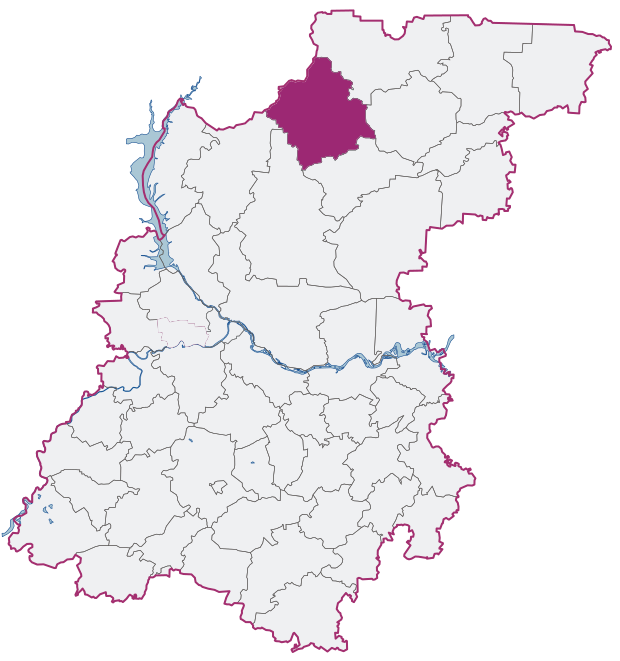 Рисунок 1.2 - Расположение городского поселения р.п.Варнавино в структуре Варнавинского муниципального района Нижегородской области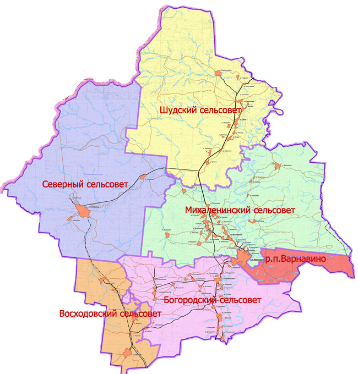 Описание границ городского поселения р.п.ВарнавиноОт узловой точки №6 (совместная граница Варнавинского, Михаленинского муниципальных образований Варнавинского муниципального района и Уренского муниципального района Нижегородской области) по границе Варнавинского района с Уренским районом по середине р.Черная вниз по течению до узловой точки №9 (В) (совместная граница Варнавинского муниципального района с Уренским и Краснобаковским муниципальными районами Нижегородской области).От узловой точки №9 (В) по границе Варнавинского муниципального района с Краснобаковским муниципальным районом Нижегородской области по южной границе кв.49,48,47,46,38, по юго-восточной - кв.45, по юго-восточной и северо-восточной - кв.53, по юго-восточной - кв.58,61 Варнавинского лесничества Варнавинского лесхоза до узловой точки №10 (совместная граница Богородского, Варнавинского муниципальных образований Варнавинского муниципального района и Краснобаковского муниципального района).От узловой точки №10 по южной границе кв.61, по юго-восточной и южной - кв.60, по южной - кв.59, по южной и юго-западной - кв.55 Варнавинского лесничества Варнавинского лесхоза до пересечения с р.Нелидовка; далее по р.Нелидовка вверх по течению примерно 500 м; далее поворачивает строго на северо-запад пересекает территорию колхоза "Заветы Ильича" по юго-западной границе кв.53 Варнавинского филиала ФГУ "Нижегородсельлес" до р.Ветлуга; далее пересекает р.Ветлуга; проходит по поселковой черте р.п.Варнавино по дну оврага до дороги в д.Карасиха; далее по этой дороге до границы д.Карасиха; далее по северо-восточной и северо-западной границе д.Карасиха до складских помещений колхоза "Заветы Ильича", от них по автодороге до пересечения ее с автодорогой Кр.Баки - Варнавино – Белышево-Ветлуга; пересекает эту автодорогу и далее по границе колхоза "Заветы Ильича" до р.Красница в узловой точке №7 (совместная граница Варнавинской, Богородской и Михаленинской муниципальных образований Варнавинского муниципального района).От узловой точки №7 по середине р.Красница вниз по течению до пересечения ее с проектируемой объездной дорогой р.п.Варнавино (согласно генерального плана); далее по границе бывшего колхоза "Ленинский путь" до аэродрома, затем проходит по границе аэродрома, включая его, до ул.Северная, далее проходит между ул.Северной и полем колхоза "Заветы Ильича"; пересекает овраг и далее проходит на север по подъездной дороге к деревообрабатывающему цеху Варнавинского лесхоза до пересечения с автодорогой Кр.Баки -Варнавино-Белышево-Ветлуга; далее по автодороге Кр.Баки - Варнавино – Белышево-Ветлуга до границы с земельным участком Варнавинского филиала ФГУ "Нижегородсельлес"; далее поворачивает на северо-восток проходит по границе бывшего колхоза "Ленинский путь"; далее по северо-восточной, юго-восточной границам земельного участка ООО "Варнавинская-1", пересекает автодорогу Кр.Баки - Варнавино – Белышево-Ветлуга; далее проходит по юго-западной границе земельного участка Варнавинского филиала ФГУ "Нижегородсельлес" до ее самой западной точки и далее проходит по полевой дороге от д.Булдаково к р.п.Варнавино до перекрестка этой дороги с ул.Демократической; затем по ул.Демократической до пересечения ее с ул. Комсомольской, пересекает ул. Комсомольскую и идет по дороге к АО "Надежда", потом по заборам АО "Надежда", Варнавинского ДРСП и Газового участка, включая их самих, до самой восточной части забора АО "Надежда"; далее по полевой дороге до пересечения ее с пер. Надежда, затем по пер. Надежда до пересечения его с ул. Звездной, далее по ул. Звездной; далее по границе земельного участка Варнавинского ПУ-75, исключая его, и до пересечения с ул. Нагорной; пересекает ул.Нагорная; проходит между домами гр. Якунова Н.А. и Якунова В.А. и идет по дороге под гору к р. Ветлуга; пересекает р.Ветлуга; далее по Старице; затем по оз.Общее; далее по северной границе кв.54 Варнавинского филиала ФГУ "Нижегородсельлес" по смежной границе бывшего колхоза "Ленинский путь" и Варнавинского лесничества Варнавинского лесхоза с прилегающими к ней кварталами этого лесничества кв.42,34,46; далее поворачивает на восток и идет по северной границе кв.26, по западной и северной - кв.27, по северной - кв.28,29,30,31,32,33 до узловой точки №6 (совместная граница Варнавинского, Михаленинского муниципальных образований Варнавинского муниципального района и Уренского муниципального района Нижегородской области).Глава 2. Природные условия. Инженерно-геологическая и гидрологическая характеристика территории поселения2.1 Климатическая характеристикаР.п. Варнавино расположен в лесной зоне Ветлужского равнинного таёжно-лесного края (Северное Заволжье) Нижегородской области. Северное Заволжье отличается наиболее холодным и влажным климатом. Зима длится около 5 месяцев. Средняя температура января составляет —13 °C, морозы достигают —40 °C, иногда до —48 °C. Продолжительность вегетационного периода составляет 163—170 дней. Весной характерны заморозки. Безморозный период насчитывает 110—120 дней. Лето короткое и жаркое, начинается обычно 5—10 июня и заканчивается 15—25 августа. Средняя июльская температура воздуха равна +18 °C. Осадков за год выпадает от 500—600 мм.По схематической карте климатического районирования городское поселение р.п.Варнавино относится к району II, подрайону IIВ. Высота снежного (из наибольших за зиму), составляет  в защищенном месте.Расчетная снеговая нагрузка - 100 кг/см2.Относительная влажность воздуха имеет максимум зимой - 85% и минимум летом - 65%.Преобладающими направлениями ветра в течении года являются юго-западные.Среднегодовая скорость ветра составляет 5,5 м/сек.Глубина промерзания грунтов принимается равной для суглинистых грунтов , для супесей и мелкозернистых пылеватых песков .2.2 ГидрографияТерритория р.п. Варнавино Варнавинского района отличается довольно развитой гидрографической сетью, входящей в бассейн реки Ветлуги, левого притока Волги. Общая длина Ветлуги — 889 километров. р.п. Варнавино расположен в её среднем течении, скорость которого достигает 0,4—0,5 м/с.Р.п. Варнавино хорошо обеспечен подземными водами. На территории поселка, в основном, распространены воды водоносных горизонтов четвертичных и нижнетриасовых отложений. Водообильность горизонтов различна. Дебиты скважин колеблются от 6 до 54 кубических метров в сутки. Глубина скважин — от 40 до . Основные водовмещающие породы — пески и песчаники, чаще мелкозернистые. В настоящее время водоснабжение р.п. Варнавино базируется на подземных водах (скважины и колодцы).р. Красница – устье реки находится в 392 км по правому берегу реки Ветлуги. Длина реки составляет 18 км, площадь водосборного бассейна 83,8 км². Исток реки юго-восточнее деревни Потешиха и в 9 км к северу от города Ветлуга. Река течёт на юго-запад, затем на юго-восток. Впадает в Ветлугу в черте города Ветлуга.р. Нелидовка – устье реки находится в 251 км по левому берегу реки Ветлуги. Длина реки составляет 22 км, площадь водосборного бассейна 58,8 км². Исток реки находится в лесном массиве в 12 км к юго-востоку от посёлка Варнавино. Река течёт на запад по ненаселённому лесу, впадает в Ветлугу напротив села Богородское.р. Мурановка – устье реки находится в 260 км по левому берегу реки Ветлуги. Длина реки составляет 12 км. Исток реки в лесном массиве в 9 км к востоку от посёлка Варнавино. Река генерально течёт на запад по ненаселённому лесу, впадает в восточный конец озера Общее, представляющее собой старицу Ветлуги. Озеро в своей западной части соединено короткой протокой с Ветлугой, находящейся напротив посёлка Варнавино. Непосредственно перед устьем принимает справа реку Белая.р. Черная — Устье реки находится в 68 км по правому берегу реки Уста. Длина реки составляет 61 км, площадь водосборного бассейна 540 км². В 32 км от устья принимает слева реку Большой Байбаш. Исток Чёрной находится в лесах в 20 км к северо-западу от города Урень. Преимущественное направление течения — юг, русло сильно извилистое. Всё течение реки проходит по лесному массиву, река собирает воду многочисленных небольших лесных речек, крупнейшие из которых — Большой Байбаш (левый) и Кумбра (правый). В среднем течении на реке стоят посёлок Лесокомбината и село Чёрное, ниже река протекает двумя километрами восточнее посёлка и станции Шеманиха. В среднем течении некоторое время образует границу Уренского и Варнавинского районов. Впадает в Усту восточнее деревни Быструха.Река Сущевка – левый приток реки Сережа, длина около 8 км.Также, на территории городского поселения р.п.Варнавино имеют место р. Белая, оз. Копыто, оз. Общее.2.3 Рельеф, инженерно-геологическая и гидрологическая характеристика территорииРельефРельеф Варнавинского района полого-всхолмленный, расчлененный овражно-балочной и речной сетью. Склоны почти всех оврагов, так же как и склоны долин большинства рек, являются пологими и задернованными.В пределах района выделяют три геоморфологических района, имеющих специфические особенности рельефа.Первый геоморфологический район занимает все правобережье р. Ветлуги и представляет ледниковую аккумулятивно-эрозионную равнину. На формирование этого района решающее влияние оказали эрозионная деятельность рек ледника, полностью захватившего этот район. Территория характеризуется сравнительно равномерной расчлененностью. Склоны речных долин и оврагов, обычно, пологие и задернованные, а их верховья имеют вид плоских балок. Крутые отвесные склоны долин, дающие естественные выходы пород встречаются на отдельных изолированных участках, обнаженные склоны имеют лишь овраги, выходящие непосредственно в долину р. Ветлуги.Второй геоморфологический район занимает левобережье р. Ветлуги. Этот район представляет собой зандровую аккумулятивную равнину со слабо развитой овражно-балочной сетью. Решающую роль в образовании рельефа этого района имели водно-ледниковые потоки. Абсолютные отметки поверхности колеблются от 100 до 150 м. Нередко залесенные склоны речных долин, пологие и задернованные. Овраги имеют вид плоских балок. В этом районе наблюдаются участки всхолмленного рельефа.Третий геоморфологический район представляет область развития террас р. Ветлуги. В долине р. Ветлуги, кроме пойменной террасы, широкое развитие получили три надпойменные террасы, на которых наиболее широким распространением пользуется вторая, достигающая местами 4 км. Первая и третья надпоймы развиты не повсеместно.Геологическая характеристикаНа дневную поверхность территории Варнавинского района наступают четвертичные, нижнетриасовые, верхнегорские отложения. Наиболее древними отложениями являются девонские и каменноугольные отложения, развитые повсеместно, но залегающие на значительной глубине и вскрытые лишь буровыми скважинами.Каменноугольные отложения перекрываются отложениями пермской системы, представленными доломитами, среди которых залегают прослои известняков. Встречаются отложения пермской системы только в долине р. Ветлуги на границе с Краснобаковским районом.Отложения триасовой системы на дневную поверхность находят на правобережье   р. Ветлуги вблизи р.п. Варнавино. В этой части они также вскрыты в долине реки и по левобережью. В основании отложений обычно залегает выдержанный слой песков и песчаников, подстилаемый глинами и алевролитами. Нижнетерассовые породы представляют отложения аллювиальных равнин и пресноводных озер.Отложения юрской системы, в основном, приурочены к правобережью р. Ветлуги. Представлены юрские отложения глинами различной окраски, на отдельных интервалах содержащих прослои светлоокрашенных алевролитов.Четвертичные отложения, содержащие четвертичную флору, залегают на различных по возрасту дочетвертичных образованиях и на территории района встречаются все генетические типы четвертичных отложений. Представлены четвертичные образования различными видами песков, содержащих прослои суглинков и глин. Мощность песков составляет более 20 м. на левобережье р. Ветлуга и 10 м. на правобережье. В долинах рек широкое распространение получили аллювиальные отложения четвертичной системы, представленные кварцевыми песками, содержащими прослои гравия и кремния, иногда суглинков и глин. Мощность аллювиальных отложений колеблется в широких пределах от 10 до 25-30м.Значительную площадь в районе занимают так же болотистые отложения. Представлены они торфами, состоящими преимущественно из древесных остатков. Мощность торфа колеблется в широких интервалах, но в преобладающем большинстве болот редко превышает 1,5-2 м, наибольшая мощность торфа достигает 7 м. Территория Варнавинского района практически не исследована. За период 1980 - 2006 гг. обследование проведено лишь в р.п.Варнавино, где выявилось развитие оползневого и эрозионного процессов. В р.п.Варнавино овраги V-образной формы. По бортам оврагов отмечены срывы дерна и развивающиеся промоины. Верховья всех старых оврагов не растущие, задернованы и залесены.Речная эрозия проявляется в годы с высоким половодьем, когда затапливается пойменная терраса и размывается основание склона. По архивным материалам Приволжского РЦГМСН на территории Варнавинского района развиты процессы заболачивания, эрозионные, оползневые и суффозионные. Заболачивание распространено в пределах всего района, в пойме р.Ветлуги и ее притоков. Заболочены обширные лесные угодья, занимающие большую часть территорию района. Процесс речной эрозии проявляется на право и левобережье р.Ветлуги. Берега на отдельных участках обрывистые, высотой от 2 до 6 м. Овражная эрозия имеет незначительное развитие в южной части района.Суффозионный процесс развит на локальных участках.На правобережье р.Курдомка (правом притоке р.Ветлуги) отмечаются единичные проявления оползневого процесса. Оползневой процесс развит по правому берегу р.Ветлуги в районе д.Булдаково, д.Коленово, д.Кирюшино, д.Ляпуново, д.Клячино, д.Анисимово, д.Михаленино, с.Лапшанга. Большая часть района, за исключением широкой полосы поймы реки Ветлуги, пересекающей территорию района с севера на юг и незначительных по площади рек Лапшанга и Шуда, по особенностям рельефа, геологических и гидрологических условий имеет благоприятные инженерно-геологические условия для градостроительного освоения.Благоприятные условия для строительства имеют участки, расположенные в верхних частях водоразделов рек Шуды и Лапшанги и на первых надпойменных террасах реки Ветлуги, а так же широко развиты в восточной части территории района. Поверхность этих участков, в основном, ровная, иногда всхолмленная и бугристая, сложены они среднечетвертичными породами, грунты весьма надежны для использования их в качестве оснований зданий и сооружений. Здесь возможно строительство, в основном без инженерной подготовки.Ограниченно благоприятные условия для строительства имеют участки, приуроченные к пойменным террасам реки Ветлуги, и ее притоков, сложенные современными аллювиальными песками, реже суглинками и торфом. Мощность пойменного аллювия реки Ветлуги. Рельеф поверхности грядово-западинный с наличием стариц, озер, разделенных параллельными гривами. Грунтовые воды залегают на глубине 0,7-3,4 м. Неблагоприятные условия для строительства имеют участки развития современных болотных отложений, в левобережье р. Ветлуги, где они залегают в виде изолированных участков площадью от 100 до 600 га.КарстоопасностьВ соответствии с Картой развития карстовых (суффозионно-карстовых) процессов на территории Нижегородской области вся территория Варнавинского района относится к неопасной для строительства объектов, что позволяет возводить любые здания и сооружения без ограничений.2.4 Минерально-сырьевые ресурсыНа территории городского поселения р.п.Варнавино месторождения полезных ископаемых отсутствуют. 2.5 Почвенный покров и растительность Территория района расположена в зоне дерново-подзолистых почв. Почвенный покров района представлен несколькими типами:Подзолистым.Подзолисто-болотным.Болотным.Дерново-луговым.Всего по эксплуатации земель выделено в районе более 35 разновидностей почв. Самой распространенной почвой является дерново-среднеподзолистая слабокаменистая супесчаная на флювигляциальных супесях и песках, подстилаемых суглинками.Много в районе дерново-подзолистых в различной степени оглееных легкосуглинистых почв. Приурочены эти почвы к пологим склонам и водораздельным плато. Используются в основном под пашни. Пахотный слой их колеблется от 17 до 25 см, а ниже идет оглеение подпахотного горизонта. Почвы имеют разнообразный мехсостав от супесей до суглинков. Физически свойства почв зависят от мехсостава, поэтому почвы разнообразны. Но, в основном, имеют низкую влагоемкость (особенно супесчаные), хорошую водо- и воздухопроницаемость, их водно-пищевой режим не устойчив. Это объясняется высокой аэрацией способствующей быстрому промыванию и разложению органических удобрений, выносу их из пахотного горизонта вниз по профилю, поэтому эти почвы нуждаются в более частом внесении органических и ежегодном внесения минеральных удобрений. Много в районе каменистых почв, они нуждаются в очистке от камней.Почвы района нельзя назвать плохими, хотя естественное плодородие их низкое (они слабо обеспечены элементами питания), гумуса в пахотном горизонте всего менее 2%, фосфора от 5 до 10 кг, Калия от 5-10 мг на 100 г почвы.Но при хорошей заправке органическими и минеральными удобрениями, известковании полными дозами, внесении микроудобрений и орошении или выпадении осадков, на них можно выращивать высокие урожаи, так как они легкие по мехсоставу, легко и среднесуглинистые хорошо поддаются обработке. Кроме этих почв на территории района встречаются в поймах рек дерново-луговые, а в понижениях пойм болотные почвы. Эти почвы развиты на аллювиальных слоистых отложениях, неоднородные по мехсоставу от супесей до суглинков, пестрые, в разной степени оголенные и задернованные, кислые, нуждаются в осушении, внесении минеральных удобрений и известковании.2.6 Лесное хозяйство. Категории земельПлощадь земель под лесами: лесистость поселения (отношение площади лесных земель к площади территории поселения) равна 91% при среднеобластном показателе 49%. Леса по целевому назначению согласно ст.10 Лесного Кодекса Российской Федерации от 04.12.2006 г. №200-ФЗ  подразделяются на: защитные леса, эксплуатационные леса, резервные леса.Общая площадь лесов составляет 8,209 тыс. га.Леса поселения относятся к зоне хвойных лесов и представлены преимущественно сосновыми борами, черничными и брусничными, небольшие площади покрывают ельники, встречаются участки пойменных дубрав. В поймах рек и вдоль ручьев встречаются черноольшанники, по берегам рек и озер – ивняки. В результате антропогенного воздействия (рубки, пожары) коренные типы леса на больших площадях заменены длительно-производными мелколиственными лесами, преимущественно березняками.Еловые леса представлены преимущественно сложными ельниками, которые являются зональными для Варнавинского муниципального района. Древостой высокого бонитета, второй ярус преимущественно слагают широколиственные древесные породы (дуб, липа, вяз, клен).Заболоченные места часто покрыты сосновыми лесами с примесью березы, изредка единичны ольха и ива. Подлеска, как правило, нет.Леса поселения имеют высокий класс пожарной опасности и при посещении их необходимо соблюдать требования противопожарной безопасности. Леса богаты ягодами и грибами, а также охотничье-промысловой дичью.Таблица 2.6 – Площади земель по категориям Глава 3. Экономико-демографическая база территории3.1 Демографический потенциалОценка тенденций экономического роста территории в качестве одной из важнейших составляющих включает в себя анализ демографической ситуации. Возрастная, половая и национальная структуры населения выступают в качестве значимых факторов в определении проблем и перспектив развития рынка рабочей силы, а, следовательно, и производственного потенциала территории. Существует прямая зависимость между тенденциями изменения численности населения и экономическим развитием территории, в частности его производственной и социальной сферами. Прогнозирование изменения численности населения должно выполняться не только на основе экстраполяции динамики предыдущих лет, но и с учетом перспектив развития территории. Показатели естественного и механического прироста за предыдущие года, перечень мероприятий, запланированных в областных и районных программах по развитию территории позволяют выполнить анализ фактической ситуации и скорректировать показатели в соответствии с ожидаемыми результатами.Оценка текущей демографической ситуации и перспектив её изменения в муниципальном образовании р.п.Варнавино производилась на основе следующих данных:- динамика изменения численности населения муниципального образования в период 2011-2017гг. (на начало года);- информация по возрастному и половому составу на 01.01.2017 г. Численность городского поселения р.п.Варнавино приведена в таблице 3.1. Динамика численности населения в городском поселении р.п.Варнавино за период 2011 – 2017гг. приведена в таблице 3.2 и на рисунке 3.1. Очевидно, что на протяжении последних 6 лет средняя ежегодная убыль населения составила 0,8%. По отношению к показателю 2011 г. на начало 2017 г. численность населения уменьшилась на 4,7% (164 человека).Таблица 3.1 - Оценка численности постоянного населения на 1 января 2017 года Таблица 3.2 - Динамика численности населения городского поселения на 2011-2017 гг. (по данным НИЖЕГОРОДСТАТ)Рисунок 3.1 - Динамика численности населения  городского поселения р.п. ВарнавиноЗа период 2011-2017 гг. численность населения уменьшилась на 164 человек.Рисунок 3.2 - Возрастно-половая структура населения на начало 2011 г. Возрастная структура населения отлична от благоприятной для естественного воспроизводства (30% – 50% – 20%), но в перспективе, возможно, изменение структуры с максимальным приближением к оптимуму. Расчет численности населения проводился на основе тенденции изменения численности населения городского поселения р.п.Варнавино за последние годы (оптимистичный прогноз).Расчет численности населения проводится по коэффициенту естественного роста с учетом предпосылок демографического роста и миграции.Н = N х (1+n/100)Т,где Н – расчетная численность населения;N – численность населения существующая;n – коэффициент ежегодного изменения;Т – расчетный период.Расчетный период (30 лет): Н = 3304*(1+0,9/100)30= 4323 человек.Таблица 3.3 – Прогноз численности населения городского поселения р.п.Варнавино в разрезе с учетом планируемой жилой застройкиВ результате вышеизложенного прогнозируемая численность населения городского поселения р.п.Варнавино проектом принимается на расчетный срок (2048 год) – 4323 человека, как оптимистический вариант при условии выполнения ниженазванных мероприятий.В среднесрочной перспективе позитивные тенденции в демографическом развитии сохранятся. Улучшение демографического развития обусловлено структурой населения, повышением уровня жизни населения, реализации ряда программ по улучшению демографической ситуации.Несмотря на то, что рождаемости способствует политика государства, направленная на укрепление института семьи, на повышение социальной защиты молодых, многодетных и малообеспеченных семей, рождаемость в поселении остается низкой.Более динамичному улучшению демографической ситуации, в основе которой лежат глубокие социальные процессы, препятствует стремительное распространение вредных привычек и социально опасных заболеваний, пагубно влияющих как на количественный, так и качественный состав населения.Основными причинами смертности населения являются заболевания сердечно - сосудистой системы, онкологические, заболевания желудочно-кишечного тракта.На демографический потенциал городского поселения миграционные процессы оказывают существенное влияние. В прогнозируемом периоде планируется миграционный прирост, который значительно увеличится за счет внутренней миграции.Улучшение демографической ситуации в поселении возможно за счет повышения уровня рождаемости и снижения уровня смертности трудоспособного населения, повышения механического прироста населения за счет миграционных потоков.Своевременное проведение диспансеризации взрослого населения с целью выявления заболеваний на ранних стадиях, совершенствование диагностики, направленной на выявление заболеваний и в целом, оптимизация системы медицинских услуг, позволит обеспечить сохранение и укрепление здоровья, и соответственно повышение продолжительности жизни населения.Выводы:1.	Генеральный план городского поселения принимает за основу определения перспективной численности населения неизбежность правительственных и прочих мероприятий, направленных на повышение рождаемости и общее улучшение демографический обстановки. 2.	Все более отчетливой становится тенденция стремительного оттока людей из больших городов в пригороды (субурбанизация). Ближайшей задачей является сдвиг основных демографических процессов в сторону улучшения, а затем, в дальнейшем, переход к естественному воспроизводству населения.Мероприятия по улучшению демографической ситуации:1. Выполнение государственных программ по обеспечению доступным жильем, реформированию и модернизации ЖКХ.2. Модернизация производств, увеличение производственных площадей, которые повлекут увеличение доходов населения, создание новых рабочих мест, привлечение в поселение кадров из других регионов.3. Развитие сферы туризма, которая также повлечет увеличение благосостояния жителей города, рост количества рабочих мест.4. Выделение территорий для коттеджного строительства.5. Увеличение территории промышленных площадок, объектов торговли и логистики.5. Создание предпосылок для развития малого предпринимательства.6. Поддержка и развитие социальной сферы, а именно:- сохранение и развитие системы единого образовательного пространства;- обеспечение качественной равнодоступной бесплатной медицинской помощью;- создание условий для роста культурного уровня населения;- усиление адресной поддержки социально незащищенных слоев населения.3.2 Экономический потенциалДля определения экономического потенциала территории были изучены материалы Схемы территориального планирования, целевые районные программы Варнавинского муниципального района.На расчетный срок (2048 г.) численность постоянного населения  городского поселения р.п. Варнавино составит 4323 человек, таким образом, администрациям городского поселения р.п.Варнавино и Варнавинского муниципального района рекомендуем:- учитывать при разработке программ социально-экономического развития территорий, сферы малого предпринимательства, рассмотрения инвестиционных проектов количество и профессионально-квалификационную структуру создаваемых рабочих мест, выполнение работодателями и обязательств по уровню заработной платы и условиям труда, предусмотренными областными и территориальными трехсторонними соглашениями, а также возможные источники кадрового обеспечения;-при разработке комплексных программ социально-экономического развития муниципального образования учитывать результаты прогноза баланса трудовых ресурсов р.п.Варнавино и показатель «Количество созданных рабочих мест» прогноза социально-экономического развития муниципальных образований.Глава 4. Планировочная организация территории поселения и населенных пунктов, входящих в состав поселенияЦель градостроительного регулирования социального развития городского поселения – повышение качества (комфортности) среды проживания населения по:- необходимому размеру и качеству жилья;- по разнообразию и доступности культурно-бытовых услуг;- по доступности и благоустройству мест отдыха.Развитие социальной сферы хозяйственного комплекса поселка в новых социально-экономических условиях возможно при широком внедрении в эту сферу рынка с использованием средств населения, при гарантированном обеспечении минимальных государственных социальных стандартов за счет средств органов самоуправления.Приоритетными направлениями социальной сферы в поселении являются жилищное и культурно-бытовое строительство.4.1 Жилые территории и жилой фондОбеспечение населения качественным жильем является одной из важнейших социальных задач, стоящих перед муниципалитетом. Капитальное исполнение, полное инженерное обеспечение, создание предпосылок для эффективного развития жилищного строительства с использованием собственных ресурсов – это приоритетные цели в жилищной сфере.Муниципальная жилищная политика – совокупность систематических решений и мероприятий, направленных на удовлетворение потребностей населения в жилье.Перечень вопросов в сфере муниципальной жилищной политики, решение которых обеспечивают муниципальные органы власти:- 	учет (мониторинг) жилищного фонда;- 	определение существующей обеспеченности жильем населения муниципального образования;- 	установление нормативов жилищной обеспеченности, учитывающих местные условия муниципального образования;- 	организация жилищного строительства (вопросы его содержания относятся к жилищно-коммунальному комплексу) за счет всех источников финансирования;- 	формирование нормативно-правовой базы в жилищной сфере.Общая площадь жилищного фонда городского поселения р.п. Варнавино составляет 97,1 тыс. м2. Средний показатель современной жилищной обеспеченности по поселку составляет 29м2/чел. Основной вид застройки на территории городского поселения – индивидуальные жилые дома.ОсобенностиУчитывая демографический прогноз, прогнозируется развитие жилого фонда. Остро встает проблема ветхого жилья и нового строительства. Коллективному индивидуальному жилищному строительству мешает отсутствие либо изношенность инженерной инфраструктуры (водоснабжения, отопления, отсутствие газа).Исходя из наличия резервной территории для застройки в р.п. Варнавино и отсутствия присоединяемых территорий, и учитывая демографический прирост, существующий показатель жилищной обеспеченности (29 м2/чел.) на перспективу допускается увеличить до 33 м2/чел.Тенденции ввода жилья за последние годы указывают на то, что в перспективе ввод жилого фонда будет осуществляться за счет малоэтажного жилищного строительства.В качестве расчетного для новых территорий принимаем размер участка 10 соток, среднюю площадь одного дома 150 м2.Структура существующего жилого фонда представлена в таблице 4.1. Таблица 4.1 – Структура существующего жилого фондаНаправления развития жилищного строительстваПроектом допускается сокращение жилищной обеспеченности до уровня 60 м2/чел.При планировании решения вопросов, связанных с обеспечением потребности населения в жилищном фонде выделяются следующие направления:1. Строительство нового жилья на свободных территориях;2. Повышение качества жилья за счет:а) сноса ветхого жилого фонда;б) строительства нового, капитального ремонта и реконструкции муниципального жилого фонда;в) полного инженерного обеспечения жилого фонда, независимо от формы собственности;3. Обеспечение условий безопасности и санитарного благополучия проживания в существующем жилом фонде.Подготовку к строительству нового жилья следует осуществлять в соответствии с Градостроительным кодексом РФ (п.1 табл. 1.1). Выполнить топографическую съемку на планируемые территории, разработать, согласовать и утвердить проекты планировки и межевания, произвести обеспечение территории инженерными коммуникациями и дорожной сетью и после этого выделять участки под жилищное строительство. Параметры планируемых кварталов малоэтажного индивидуального строительства представлены в таблице 4.2.  Таблица 4.2 - Параметры планируемых кварталов малоэтажного индивидуального строительства 4.2 Размещение общественно-деловых объектов (учреждения и предприятия социального и культурно-бытового обслуживания)Существующее состояние сети объектов социального обслуживания  городского поселения р.п. ВарнавиноДействующие на настоящий момент социально-бытовые объекты городского поселения р.п.Варнавино приведены в таблице 4.3. Нормы расчета социально значимых объектов, а также современный уровень обеспеченности населения учреждениями культурно-бытового обслуживания приведен в таблицах 4.5 и 4.6. Таблица 4.3 - Социально-бытовые объекты городского поселения р.п.ВарнавиноТаблица 4.4 – Объекты торговли и общественного питания р.п.ВарнавиноТаблица 4.4- Нормы расчета социально-значимых объектовТаблица 4.6 - Результаты расчета социально-значимых объектов  городского поселения р.п. ВарнавиноСуществующая численность		3304Численность на расчетный срок	4323Направления развития социального и культурно-бытового обслуживанияОсновные направления социальной политики1.	Сохранение сети учреждений социальной сферы, укрепление их материально-технической базы.2.	Обновление содержания и методов обучения в средней школе, дифференциация образовательного процесса, комплексное обновление учебно-лабораторной базы образовательных учреждений, информатизация системы образования.3.	Создание условий и стимулов для максимально возможного предотвращения заболеваний и травматизма населения, усиление контроля над охраной труда на производстве.4.	Содействие расширению сети обслуживания граждан пожилого возраста и инвалидов на дому.5.	Создание условий для развития благотворительности и других форм общественной взаимопомощи. Учреждения образованияНа территории городского поселения р.п.Варнавино расположена общеобразовательная школа, а также два детских сада. В соответствии с Адресной инвестиционной программой Нижегородской области на 2018 - 2020 годы, утвержденной постановлением Правительства Нижегородской области от 08.11.2017 №791 в р.п.Варнавино планируется строительство нового здания школы на 500 мест, в настоящее время ведется строительство данного объекта.Фактическая посещаемость школ городского поселения р.п.Варнавино составляет 87% от проектной мощности школ, а детских садов – 102%. Из этого следует, что в поселении необходимо увеличение мест в детских дошкольных учреждениях, посредством строительства новых объектов образования. В связи с планируемым приростом населения городского поселения р.п.Варнавино на расчетный срок, а также согласно Схеме территориального планирования Варнавинского района предусматривается:1) Строительство МOУ Варнавинская СOШ, р.п. Варнавино (ведется строительство).2) Строительство МОУД Варнавинский детский сад, р.п. Варнавино (ориентировочное кол-во мест- 100).3) Реконструкция МБOУ Варнавинская СШ, р.п. Варнавино.Так же проектом предлагается реконструкция МСОУ Варнавинская специальная (коррекционная) школа-интернат VIII вида и МДОУ детский сад "Ручеек" № 3 р.п.Варнавино.Создание дополнительных мест внешкольных учреждений (60 мест) проектом предусматривается в здании МБOУ Варнавинская СШ, ул.Набережная, 39 .Учреждения культуры и искусстваОбъекты культуры и досуга в городском поселении представлены Варнавинским Историко-художественным музеем, районным Домом Культуры и библиотеками. Обеспеченность существующими учреждениями культуры соответствует Местным нормам градостроительного проектирования р.п. Варнавино муниципального района Нижегородской области, проектирование новых не требуется.Генеральным планом предусматривается поддержание существующих объектов в надлежащем техническом состоянии.ЗдравоохранениеСфера здравоохранения представлена Варнавинской ЦРБ, аптечными пунктами и пунктом скорой медицинской помощи. Обеспеченность существующими учреждениями здравоохранения соответствует Местным нормам градостроительного проектирования р.п.Варнавино Варнавинского муниципального района Нижегородской области, проектирование новых не требуется.Согласно Схеме территориального планирования Варнавинского муниципального района  предусматривается реконструкция инфекционного и акушерского отделения Варнавинской ЦРБ.Физкультура и спортСфера физкультуры и спорта представлена стадионом р.п.Варнавино, а также спортивным залом Варнавинского технолого-экономического техникума. Физкультурно-спортивные комплексы на территории поселения отсутствуют.Согласно Схеме территориального планирования Варнавинского муниципального района предусматривается строительство физкультурно-оздоровительного комплекса на территории р.п.Варнавино. Торговля и общественное питаниеОбеспеченность на расчетный срок существующими учреждениями торговли и общественного питания соответствует Местным нормам градостроительного проектирования р.п.Варнавино муниципального района Нижегородской области. Для развития сферы торговли и общественного питания проектом Генерального плана выделены зоны общественно-деловой и общественно-жилой застройки на территории р.п.Варнавино.Коммунально-бытовое обслуживание населенияОбъекты коммунально-бытового обслуживания населения предлагается размещать на территориях поселка согласно указаниям по их размещению в описаниях функциональных зон и с учетом требований градостроительного зонирования правил землепользования и застройки городского поселения р.п.Варнавино.Обеспеченность на расчетный срок существующими объектами коммунально-бытового обслуживания не соответствует Местным нормам градостроительного проектирования р.п.Варнавино муниципального района Нижегородской области, проектом предлагается строительство новых объектов бытового обслуживания.Управление, кредитование, финансирование, связьОбеспеченность на расчетный срок существующими объектами управления, кредитно-финансовыми учреждениями и предприятиями связи соответствует Местным нормам градостроительного проектирования р.п. Варнавино муниципального района Нижегородской области.Объекты пожарной охраныНа территории городского поселения р.п.Варнавино расположена ПЧ – 124, имеющая 4 единицы техники. Согласно Схеме территориального планирования Варнавинского муниципального района предусматривается строительство пожарного депо на территории р.п.Варнавино, что в настоящее время реализовано. 4.3 Размещение производственных предприятий и объектов (промышленные и коммунально-складские территории)Основные задачи экономической и социальной политики администрации городского поселения р.п.Варнавино1.	Обеспечение поступательного социально-экономического развития городского поселения р.п.Варнавино на основе стабилизации работы предприятий и их экономического роста.2.	Создание благоприятных условий для развития экономики, в т. ч. предприятий промышленности, агропромышленного комплекса, малого предпринимательства.3.	Активизация инвестиционной деятельности на территории поселения.4.	Обеспечение эффективного использования муниципальной собственности.5.	Развитие социально-ориентированной рыночной экономики, обеспечение достойной жизни каждого человека, в т. ч. общедоступность образования, здравоохранения, полноценное духовное, культурное и физическое развитие.6.	Содействие занятости и самозанятости населения на основе сохранения имеющихся и создания новых рабочих мест.7.	Стимулирование деловой активности и трудовой мотивации граждан.8.	Формирование государственно-патриотического мировоззрения сограждан на основе патриотизма, национальной гордости и достоинства, высокой нравственности и духовности.9.	Обеспечение личной безопасности граждан и их имущества.Реализация поставленных задач предусматривает проведение гибкой социально-ориентированной экономической политики и повышение ее эффективности.Существующее положениеОсновные предприятия, расположенные на территории городского поселения р.п.Варнавино, приведены в таблице 4.7.Таблица 4.7 - Перечень предприятий, действующих на территории городского поселения р.п.ВарнавиноМалое предпринимательствоДоля малого предпринимательства в доходах местного бюджета мала. Однако данный сектор с каждым годом неуклонно растет.Приоритетными направлениями развития малого предпринимательства Планом социально-экономического развития городского поселения р.п.Варнавино определены:- лесопильное производство;- производство товаров народного потребления;- торговля и общественное питание. Проблемные вопросы, требующие решения в настоящее время и в дальнейшей перспективеАнализ социально-экономических процессов позволяет определить следующие проблемные вопросы развития поселения, требующие скорейшего решения:Сложное финансовое состояние хозяйствующих субъектов, обусловленное недостатком оборотных средств, низкой платежеспособностью. Наличие просроченной дебиторской и кредиторской задолженности.Недостаточность государственного влияния в интересах территорий на деятельность предприятий. Необходимость жесткого государственного регулирования тарифов ЖКХ.Низкий уровень развития социальной сферы и жилищно-коммунального хозяйства.Слабая поддержка из федерального бюджета сельхозтоваропроизводителей. Слабое лизинговое финансирование, постоянное снижение плодородия почв, диспаритет цен.Низкий темп роста реальных доходов населения.Наличие безработицы. Реорганизационные процессы на ряде предприятий, связанные с ликвидацией неэффективно работающих производств, с переделом собственности, ведут к высвобождению работающих на этих предприятиях.Мероприятия по развитию производственной сферыГенеральным планом городского поселения р.п.Варнавино предложен ряд мероприятий по выделению и упорядочению территорий под промышленное производство. В связи с прогнозируемым ростом численности населения предлагается создание новых рабочих мест в различных отраслях хозяйственной деятельности. Перечень мероприятий представлен в таблице 4.8.Согласно Схеме территориального планирования Варнавинского района в р.п.Варнавино запланировано строительство цеха по первичной переработке или консервации грибов, лесных ягод, иных продуктов леса, строительство цеха по производству бетонных блоков, а также реконструкция П.О. «Варнавинский хлебозавод». Для реализации данных мероприятий на территории р.п.Варнавино выделены две планируемые производственные площадки в западной части поселка.Таблица 4.8 – Мероприятия по развитию промышленного производства на территории городского поселения р.п. ВарнавиноПри невозможности сокращения установленной санитарно-защитной зоны, требуется отселение жителей из данной зоны.Мероприятия и средства на организацию санитарно-защитных зон, включая отселение жителей, при необходимости, в соответствии с СанПиН 2.2.1/2.1.1.1200- 03 «Санитарно-защитные зоны и санитарная классификация предприятий, сооружений и иных объектов» должны быть предусмотрены в проекте санитарно-защитных зон на строительство новых, реконструкцию или техническое перевооружение действующих промышленных объектов, производств и сооружений. Выполнение мероприятий, включая отселение жителей, обеспечивают должностные лица соответствующих промышленных объектов и производств.4.4 Территории сельскохозяйственного использованияСуществующее положениеТерритории сельскохозяйственного использования подразделяются на территории, входящие в состав земель сельскохозяйственного назначения, и территории, используемые как сенокосы и пастбища, находящиеся в границах населенных пунктов.В состав земель сельскохозяйственного назначения на территории городского поселения р.п.Варнавино входят только заболоченные территории, расположенные в пойме р.Ветлуга.Направления развития территорий сельскохозяйственного назначенияОбластной целевой программой «Развитие агропромышленного комплекса Нижегородской области до 2020 года», предусмотрен ряд мероприятий для развития сельского хозяйства области, в том числе:Для развития растениеводства предусматривается:- увеличение площадей под посевами всех основных продовольственных и технических культур;- внедрение в производство передовых технологий и комплексной механизации возделывания сельскохозяйственных культур;- внедрение новых высокопродуктивных сортов, адаптированных к местным условиям;- увеличение объемов производства семян высших репродукций на основе прогрессивных технологий и расширение их ассортимента для полного обеспечения потребности в семенах сельскохозяйственных товаропроизводителей с учетом необходимого страхового и переходящего фонда;- увеличение производства овощной продукции на основе расширения посевных площадей под овощами открытого грунта, ввода в оборот новых и технического переоснащения уже имеющихся теплиц и применения энергосберегающих технологий;- рост урожайности сельскохозяйственных культур за счет тщательного соблюдения технологии их возделывания;- снижение потерь урожая, путем обновления сушильно-сортировального хозяйства и модернизации машинно-тракторного парка;-увеличение закладки многолетних насаждений.Основными направлениями развития растениеводства должно стать производство продовольственного и фуражного зерна, картофеля и овощей, элитное семеноводство, кормопроизводство, закладка многолетних насаждений, а также сохранение и восстановление плодородия почв.Для развития животноводства предусматривается:- стимулирование производства молока и сохранения численности маточного поголовья производится в форме предоставления субсидий сельскохозяйственным товаропроизводителям, осуществляющим строительство и реконструкцию животноводческих объектов.
В целях увеличения объемов производства мяса птицы, предоставляются субсидии на возмещение части затрат на производство птицы на убой.В целях обеспечения экологической безопасности и предотвращения распространения особо опасных заболеваний животных и человека планируется субсидирование организаций, осуществляющих сбор и утилизацию биологических отходов. При этом сумма предоставляемой субсидии не должна превышать убытки, полученные от основной деятельности.Генеральным планом городского поселения Р.п.Варнавино выделены участки на территории поселения для планируемого размещения объектов агропромышленного комплекса, с учетом возможных ограничений (санитарно-защитных зон) от данного вида деятельности.4.5 Размещение объектов специального назначенияСуществующее положениеВ состав объектов специального назначения на территории городского поселения р.п.Варнавино входит только действующее кладбище площадью 4,5 га, расположенное в северо-западной части поселка.Перечень территорий ритуального значения, расположенных на территории поселения, представлен в таблице 4.9.Таблица 4.9 - Территории ритуального значения городского поселения р.п. ВарнавиноНаправления развития территорий специального назначенияСогласно Схеме территориального планирования для городского поселения р.п. Варнавино планируется строительство нового кладбища на территории сопредельных муниципальных образований.Проектом Генерального плана выделена территория площадью 1,33 га в западной части рабочего поселка Варнавино для планируемого размещения межрайонной мусороперегрузочной станции.4.6 Природный комплекс и озеленение территорииСуществующее положениеПриродные территории городского поселения р.п. Варнавино представлены:- лесными массивами;- особо охраняемыми природными территориями;- памятниками природы;- рекой Ветлуга и ее притоками;- озерами и прудами;- незастроенными пойменными территориями и оврагами.Система зеленых насаждений на территориях населенных пунктов представлена:- зелеными насаждениями ограниченного пользования (насаждения на приусадебных участках);- зеленые насаждения общего пользования (парки, скверы);- зелеными насаждениями на территориях транспортных и сельскохозяйственных предприятий;- зелеными насаждениями специального назначения (санитарно-защитные зоны, территории кладбищ, зеленые насаждения водоохранных зон рек, защитные полосы вдоль дорог, озеленение улиц).Направления развития природных комплексов и озеленения территорииВсе существующие зеленые насаждения планируется сохранить, произвести санацию территорий, традиционно используемых для отдыха населения.На территории р.п.Варнавино планируется выделить дополнительную территории озеленения общего пользования, предназначенные для отдыха населения (парки, скверы, бульвары, поселковые сады) на ул.Нагорной (яблоневые сады) и в северной части поселка.Для озеленения следует применять местные породы деревьев.Участки детских садов и школ необходимо хорошо озеленять для создания благоприятных условий пребывания детей на воздухе.При одноэтажной застройке необходимо устройство палисадников (посадка многолетних цветов и кустарников).4.7 Историко-культурный анализСуществующее положениеНа территории городского поселения р.п.Варнавино расположены памятники градостроительства и архитектуры регионального значения, а также памятники археологии федерального, регионального и местного значения.Таблица 4.10 - Объекты культурного наследия История р.п. ВарнавиноВарнавино — посёлок городского типа на лесном севере Нижегородского края, приблизительно в 165 км от Нижнего Новгорода, на данный момент является административным центром одноимённого муниципального района. Станция Ветлужская, наиболее близкая к посёлку железнодорожная станция Горьковской железной дороги, находится в 41 километре от Варнавино.В начале пятнадцатого века, в 1417 году христианский священник, преподобный Варнава Ветлужский, монах из Великого Устюга, основал пустынь, его последователи основали позднее здесь Троицко-Варнавинский мужской монастырь, вокруг этого монастыря и образовалось село.До этого времени в этих краях проживали в основном финно-угорские племена, первые русские поселения начали появляться здесь только после 1240 года.День смерти Варнавы Ветлужского – 24 июня, в этот день он поминается русской православной церковью – и сейчас отмечается в Варнавино как День рождения посёлка. В 1764 году монастырь в Варнавино был закрыт из-за своей маломощности, а расположенное около него поселение стало селом Варнавина пустынь. По указу Екатерины II — в 1778 году село, в котором проживало в то время 50 человек, реорганизовано в уездный город Варнавин Костромского наместничества, в 1779 — 1926 годах оно считалось городом. Пик развития Варнавинского уезда пришёлся на период после отмены в России крепостного права. К Варнавинскому уезду тогда относились Краснобаковский, Уренский и другие сейчас самостоятельные районы.В январе 1918 года в Варнавинский уезд пришла и установлась Советская власть. В 1922 году по решению ВЦИК (Всероссийский Центральный Исполнительный Комитет) молодой советской республики Варнавинский уезд был включён в состав Нижегородской губернии. До 1922 года Варнавино относилось к Костромской губернии. Но уже в 1923 году была после проведения очередной административной реформы, в результате которой в поветлужском крае вместо трёх существующих: Варнавинский, Ветлужский и Воскресенский уезды, образовались два, Ветлужский и Краснобаковский. Территорию Варнавинского уезда разделили между ними. Такое разделение сохранилось до 1929 года, до образования Нижегородской области, её районов и сельских и поселковых советов. При создании Нижегородской области вновь обрёл самостоятельность и Варнавинский район, став отдельным субъектом региона. На территории Варнавинского района в то время существовало 295 селений, проживало 31345 жителей, из них население Варнавино составляло всего 1583 человека.Такое разделение продержалось до 25 июля 1931 года, в этот день по решению Нижегородского крайисполкома были упразднены десять районов Нижегородской области, в их числе и Варнавинский – который вошёл в Краснобаковский район. После этого до 1965 года Варнавинский район ещё два раза получал самостоятельность и терял её. Статус рабочего посёлка присвоен Варнавино в 1961 году. С 1965 года район существует как самостоятельное административное образование.Варнавинский район – один из самых экологически чистых районов Нижегородского края.4.8 ТуризмНа территории городского поселения р.п. Варнавино зарегистрирована общественная организация «Нижегородское областное общество охотников и рыболовов» (охотничье хозяйство Варнавинское).            Охотничьи угодья в Варнавинском районе занимают площадь 253 тысячи гектаров.В состав охотничьих угодий входят сосновые боры, еловые и смешанные леса, поля, болота.Множество мелких рек и озер служат хорошими угодьями для жизни и гнездования водоплавающей дичи и около водных животных таких как: норка, выдра, ондатра, бобер и т.д. В пойменных местах р. Ветлуги и ее притоков обитают лось и кабан. Леса богаты ягодами (клюква, брусника, черника, земляника, малина, шиповник), что является хорошей кормовой базой в летне-осенний период для птиц и медведя. Кроме вышеперечисленных животных имеются: волк, лиса, рысь, заяц, барсук, куница, глухарь, рябчик, тетерев, вальдшнеп, на перелетах гусь.Охота по сезонам разрешена согласно Правил ведения охоты. Естественно на территории Варнавинского комплексного заказника действуют дополнительные ограничения. Весной разрешена охота на самцов глухаря - на току, селезней уток - с подсадкой, вальдшнепа - на тяге, гуся - на перелетах.В летне-осенний и зимний периоды - на уток, тетерева, глухаря, вальдшнепа, рябчика, гуся на перелете, околоводных животных, медведя, лося, кабана.Глава 5. Транспортная инфраструктура (улично-дорожная сеть и транспорт)5.1 Внешний транспорт и дорогиТранспортная система городского поселения р.п. Варнавино, как совокупность путей сообщения, представлена автомобильным транпортом. Объекты воздушного, водного и железнодорожного транспорта на территории поселения отсутствуют.Существующее положениеАвтомобильный транспортДорожная сеть городского поселения р.п. Варнавино представлена автомобильными дорогами общего пользования регионального и местного значения (см. табл.5.1).По территории городского поселения р.п.Варнавино проходят автодороги межмуниципального значения (табл.5.1).Таблица 5.1 – Перечень автомобильных дорог общего пользования регионального и межмуниципального значения, расположенных на территории р.п.Варнавино и находящихся в государственной собственности Нижегородской области и на балансе ГКУ НО «ГУАД»Направления развития автомобильного транспортаСогласно Схеме территориального планирования Варнавинского района Нижегородской области и мероприятиям, предусмотренным «Концепцией развития и совершенствования сети автомобильных дорог общего пользования Нижегородской области на перспективу до 2025 года» предусматривается:- реконструкция автодороги Подъезд к аэродрому от а/д Кр.Баки – Варнавино-Белышево-Ветлуга;- реконструкция части автомобильной дороги общего пользования регионального значения Кр.Баки - Варнавино – Белышево – Ветлуга от р.п. Варнавино до д. Поспелиха.ГКУ НО «ГУАД» планируется реконструкция автомобильных дорог общего пользования регионального или межмуниципального значения, находящихся в государственной собственности Нижегородской области.5.2 Улично-дорожная сеть и транспортное обслуживаниеСуществующее положениеУлично-дорожная сеть городского поселения р.п. ВарнавиноВ настоящее время улично-дорожная сеть поселения имеет низкий уровень благоустройства. Большая часть дорог имеет грунтовое покрытие. Недостатками благоустройства улиц являются отсутствие тротуаров, неорганизованный водоотвод ливневых стоков и недостаточный радиус закруглений кромок проезжей части на перекрестках, что создает неудобства пешеходам и снижает срок службы дороги. Перечень и характеристика улично-дорожной сети населенных пунктов городского поселения р.п. Варнавино представлены в таблице 5.2.Таблица 5.2 – Перечень и характеристика улично-дорожной сети городского поселения р.п. ВарнавиноСооружения транспортного обслуживания (гаражи, автостоянки, предприятия по обслуживанию автомобилей)Гаражи для хранения личных автомобилей жителей индивидуальных домов размещаются на приусадебных участках. В кварталах многоквартирных жилых домов имеются гаражные массивы и гаражные блоки для хранения личных автомобилей.На территории городского поселения р.п.Варнавино находится АТС ST-2000 (емкостью 1771 л), которая расположена по адресу: р.п. Варнавино, ул. Подотрядников, 11.Общественный пассажирский транспортСуществующее положениеПеречень маршрутов движения общественного транспорта приведен в таблице 5.3.Таблица 5.3 - Перечень маршрутов движения общественного транспортаНаправления развития улично-дорожной сети и транспортного обслуживанияНа территории населенных пунктов сохраняется существующая сеть улиц и дорог. Главной задачей городского поселения р.п. Варнавино, в рамках полномочий, является благоустройство и поддержание существующей улично-дорожной сети в границах населенного пункта. Развитие улично-дорожной сети на участках планируемой застройки осуществляется в соответствии с планом реализации генерального плана и документацией по планировке территорий. На планируемых для индивидуального жилищного строительства территориях развитие улично-дорожной инфраструктуры возможно за счет инвесторов-застройщиков.Размещение мест хранения личных автомобилей на территории малоэтажной и усадебной застройки предусматривается на индивидуальных приусадебных участках.Глава 6. Инженерная инфраструктура6.1 Водоснабжение6.1.1 Водоснабжение населенных пунктовРаздел выполнен с учетом требований:- СП 31.13330.2012 «Водоснабжение. Наружные сети и сооружения» (Актуализированная редакция СНИП 2.04.02 -84* п. 15 табл. 1.1);- СП 30.13330.2012 «Внутренний водопровод и канализация зданий» (Актуализированная редакция СНИП 2.04.01 -85* п.17 табл. 1.1);- Схемы территориального планирования Варнавинского района Нижегородской области, утвержденной решением Земского собрания Варнавинского муниципального района №36 от 06.09.2013г.; - Программы комплексного развития систем коммунальной инфраструктуры р.п. Варнавино на 2016 – 2020 годы, утвержденной решением поселкового Совета р.п. Варнавино                                    от 15.08.2016 г. № - 26;- Схем водоснабжения и водоотведения р.п. Варнавино, утвержденных решением Поселкового Совета р.п. Варнавино Варнавинского муниципального района Нижегородской области № 94 от 10 января 2014 года. Существующее положение   В настоящее время централизованная система водоснабжения имеется на территории всего поселения. Водопроводная сеть жилого фонда представляет собой замкнутую систему водопроводных труб. Общая протяженность водонапорных сетей в р.п. Варнавино ; разводящих тупиковых сетей – . Глубина прокладки трубопроводов составляет 1,8 – 3,0м. Износ водопроводных сетей составляет более 90%. Водозаборы р.п.Варнавино – 11 артезианских скважин хозяйственно-питьевого назначения. Все скважины находятся на балансе МУП «Варнавинкоммунсервис», лицензия получена. Скважины работают круглосуточно в полуавтоматическом режиме. Башни оборудованы уровневыми выключателями, которые через панель управления управляют насосами. Давление в сети на входе в башни составляет 2,0 атмосферы. Водоподготовка и горячее водоснабжение отсутствуют. В состав водозаборных сооружений входят артезианские скважины, водонапорные башни и разводящие водопроводные сети. Скважины оборудованы погружными насосами. Качество холодной воды, подаваемой потребителю, соответствует требованиям ГОСТ 51232-98 «Вода питьевая. Общие требования к организации и методам контроля качества» и СанПиН 2.1.4.1074-01 «Питьевая вода. Гигиенические требования к качеству воды централизованных систем питьевого водоснабжения. Контроль качества». Таблица 6.1 – Характеристика системы хозяйственно-питьевого водоснабжения городского поселения р.п. ВарнавиноНаправления развития системы водоснабжения населенных пунктовСогласно Схеме территориального планирования Варнавинского района Нижегородской области, для развития системы водоснабжения запланировано дальнейшее развитие существующей системы централизованного водоснабжения в населенных пунктах Варнавинского района.Планируемые кварталы жилой застройки р.п.Варнавино проектом предлагается подключить к существующей централизованной системе водоснабжения, для этого необходимо строительство новых внутриквартальных водопроводных сетей с устройством вводов в дома. Мероприятия по развитию системы водоснабжения населенных пунктов городского поселения р.п. Варнавино представлены в таблице 6.3.Существующие сети водопровода, износ которых составляет более 80 %, подлежат перекладке с заменой трубы и колодцев на новые из современных материалов. Артезианские скважины, расположенные в санитарно-защитной зоне проектом предлагается использовать для технических нужд (скважины, расположенные в западной части р.п.Варнавино, ул.Заречная).Хозяйственно-питьевое водоснабжение производственных предприятий городского поселения р.п. Варнавино предусматривается от водопроводной сети поселка.Расчет водопотребления р.п. Варнавино выполнен в соответствии с СП 31.13330.2012 (п.17 табл.1.1) и представлен в таблице 6.2. Коэффициент суточной неравномерности водопотребления, учитывающий уклад жизни населения, режим работы предприятий, степень благоустройства зданий, изменения водопотребления по сезонам года и дням недели, принимается равным 1,1.В целях экономии питьевой воды проектом предусматривается:- в процессе эксплуатации скважин для определения стабильности качества воды и уровненного режима приступить к ведению мониторинга подземных вод (стационарные режимные наблюдения за дебитом, уровнем, температурой и химическим составом воды). Частота наблюдения должна быть обоснована специальной программой;- контроль качества производить в соответствии с СанПиН 2.1.4.1074-01 (п.11 табл.1.1) с обязательным определением содержания железа и органолептических показателей;- выполнить ограждение I пояса ЗСО для планируемых и существующих артезианских скважин;- тампонирование не используемых артезианских скважин специальными тампонажными смесями, с последующим восстановлением естественного состояния водовмещающих горизонтов;- внедрение систем учета потребления питьевой воды, как для промпредприятий, так и для населения.Таблица 6.2 - Водопотребление на расчетный срок  р.п. Варнавино Таблица 6.3– Мероприятия по развитию системы водоснабжения населенных пунктов  городского поселения р.п. Варнавино6.1.2 Противопожарное водоснабжениеРаздел выполнен с учетом требований:- СП 8.13130.2009 «Системы противопожарной защиты. Источники наружного противопожарного водоснабжения. Требования пожарной безопасности»;- СП 31.13330.2012 «Водоснабжение. Наружные сети и сооружения» (Актуализированная редакция СНИП 2.04.02 -84*).Существующее положениеВ настоящее время в р.п. Варнавино для наружного пожаротушения и хранения запаса воды на пожаротушение используются водоемы и пруды (таблица 6.4). В р.п.Варнавино для наружного пожаротушения на водопроводных сетях установлены пожарные гидранты – 31 ед. Таблица 6.4- Объекты пожарной охраны на территории р.п. ВарнавиноНаправления развития системы противопожарного водоснабженияРасходы воды на наружное пожаротушение приняты в соответствии СП 8.13130.2009 и приведены в таблице 6.5.Таблица 6.5- Расходы на наружное пожаротушение р.п. ВарнавиноПродолжительность тушения пожара 3 часа.Проектом предлагается в р.п.Варнавино для обеспечения подачи воды на пожаротушение закольцевать планируемые участки водопроводных сетей с существующими сетями и установить дополнительные колодцы с гидрантами в соответствии с требованиями СП 8.13130.2009 «Системы противопожарной защиты. Источники наружного противопожарного водоснабжения. Требования пожарной безопасности». Для хранения неприкосновенного запаса воды на пожаротушение проектом предлагается оборудование существующих прудов противопожарными пирсами. Действующий напор в сетях водопровода р.п.Варнавино должен быть обеспечен не менее 10 м. В кварталах планируемой жилой застройки для хранения неприкосновенного запаса воды на пожаротушение проектом предусматривается устройство пожарных резервуаров емкостью 30 куб.м.Радиус обслуживания резервуаров составляет 200 м, для увеличения радиуса обслуживания следует проложить от них тупиковые трубопроводы ø200 мм длиной не более 200 м с устройством на конце тупика колодца для забора воды. Мероприятия по развитию системы противопожарного водоснабжения населенных пунктов  городского поселения р.п. Варнавино представлены в таблице 6.6.Таблица 6.6 – Мероприятия по развитию системы противопожарного водоснабжения городского поселения р.п. Варнавино6.2 ВодоотведениеРаздел выполнен с учетом требований:- СП 32.13330.2012 «Канализация. Наружные сети и сооружения». (Актуализированная редакция СНИП 2.04.03-85*);- СП 30.13330.2012 «Внутренний водопровод и канализация зданий» (Актуализированная редакция СНИП 2.04.01 -85*);- Схемы территориального планирования Варнавинского района Нижегородской области, утвержденной решением Земского собрания Варнавинского муниципального района №36 от 06.09.2013г.; - Программы комплексного развития систем коммунальной инфраструктуры р.п. Варнавино на 2016 – 2020 годы, утвержденной решением поселкового Совета р.п. Варнавино                                    от 15.08.2016 г. № - 26;- Схем водоснабжения и водоотведения р.п. Варнавино, утвержденных решением Поселкового Совета р.п. Варнавино Варнавинского муниципального района Нижегородской области № 94 от 10 января 2014 года. Существующее положениеНа сегодняшний день система централизованного водоотведения и последующая очистка в р.п. Варнавино отсутствует. Сбор стоков осуществляется в выгребы (септики) с последующим вывозом на рельеф в пониженные места.В настоящее время индивидуальные жилые дома оборудованы уборными с накопительными емкостями для приема сточных вод или надворными уборными с последующей утилизацией хозяйственно-фекальных стоков в компостные ямы. Очистка накопительных емкостей и приемных емкостей надворных уборных осуществляется ассенизационной машиной с вывозом на свалку в места, указанные органами санитарно-эпидемиологического надзора.Отведение сточных вод от жилых и общественных зданий осуществляется в выгребы, откуда периодически вывозится специальной техникой в места, указанные органами санитарно-эпидемиологического надзора.Расчетные расходы сточных вод, как и расходы воды, определены исходя из степени благоустройства жилой застройки и сохраняемого жилого фонда.  При этом в соответствии с СП 32.13330.2012, удельные нормы водоотведения принимаются равными нормам водопотребления. Без учета полива.Направления развития системы водоотведенияПроектом предлагается создание централизованной системы канализации в р.п. Варнавино. На расчетный срок проектом предусматривается строительство очистных сооружений мощностью 1200 м3/сут на территории Богородского сельсовета у д.Карасиха и подключение жилого фонда к системе централизованной канализации. Выпуск очищенных сточных вод возможно осуществлять в р. Ветлуга ниже по течению реки. Существующие приусадебные выгреба, сливные емкости должны быть реконструированы и выполнены из водонепроницаемых материалов с гидроизоляцией, а также оборудованы вентиляционными стояками. Проектом предусматривается охват централизованной канализацией всех промышленных предприятий с обязательной очисткой сточных вод на биологических очистных сооружениях. Промышленные сточные воды перед сбросом в систему бытовой канализации обязательно проходят предварительную очистку с доведением концентрации вредных веществ до показателей, допустимых нормами.В целях сохранности чистоты водоемов необходимо очистку сточных вод перед сбросом в водоемы довести до уровня, отвечающего требованиям и нормам СанПиН 2.1.5.980-00 «Водоотведение населенных мест, санитарная охрана водных объектов. Гигиенические требования к охране поверхностных вод».Отведение поверхностных стоков предусматривается строительство централизованной системы ливневой канализации со строительством очистных сооружений (возможно у д.Карасиха) поверхностного стока и насосной станции ливневой канализации в районе устья р.Красница для перекачки ливневых стоков на планируемые очистные сооружения.Мероприятия по развитию системы водоотведения городского поселения р.п. Варнавино представлены в таблице 6.7.Таблица 6.7 – Мероприятия по развитию системы водоотведения, в т.ч. водоотведения поверхностных сточных вод р.п. Варнавино6.3 ТеплоснабжениеРаздел выполнен с учетом:- СП 124.13330.2012 «Тепловые сети» (актуализированная редакция СНиП 41-02-2003 п.18 табл. 1.1);- Схемы территориального планирования Варнавинского района Нижегородской области, утвержденной решением Земского собрания Варнавинского муниципального района №36 от 06.09.2013г.; - Программы комплексного развития систем коммунальной инфраструктуры р.п. Варнавино на 2016 – 2020 годы, утвержденной решением поселкового Совета р.п. Варнавино                                    от 15.08.2016 г. № - 26;- Схемы теплоснабжения р.п. Варнавино 2012-2026 гг, утвержденной Решением поселкового Совета р.п. Варнавино от 17.02.2012г № 47. Существующее положение В настоящее время в р.п. Варнавино из 11 отопительных котельных 4 стоят на балансе МУП «Варнавинкоммунсервис». Центральная котельная, расположенная в микрорайоне отапливает основную долю жилых домов, подключенных к сетям центрального теплоснабжения (48207,99 кв.м.). Общий физический износ тепловых сетей и котельного оборудования в р.п. Варнавино составляет около 60%. По этой причине существуют  потери тепловой энергии при ее транспортировке, перерасход топлива. Это, в свою очередь, приводит к росту финансовых затрат. Таблица 6.8 – Источники теплоснабжения на территории р.п. ВарнавиноНаправления развития системы теплоснабженияТеплоснабжение планируемых промышленных предприятий предлагается от собственных источников тепла, расположенных на промышленных площадках. Теплоснабжение вновь проектируемых индивидуальных жилых домов планируется осуществлять от индивидуальных источников. Мероприятия по развитию системы теплоснабжения городского поселения р.п. Варнавино представлены в таблице 6.9.Таблица 6.9 – Мероприятия по развитию системы теплоснабжения р.п. Варнавино6.4 ГазоснабжениеРаздел выполнен с учетом:- СП 62.13330.2011* «Газораспределительные системы» (актуализированная редакция СНиП 42-01-2002 п.19 табл. 1.1);- Генеральной схемы газоснабжения и газификации Нижегородской области, разработанной по договору ОАО «Газпром промгаз» от 29.05.2012 № 6-343/12;- Схемы территориального планирования Варнавинского района Нижегородской области, утвержденной решением Земского собрания Варнавинского муниципального района №36 от 06.09.2013г.; - Программы комплексного развития систем коммунальной инфраструктуры р.п. Варнавино на 2016 – 2020 годы, утвержденной решением поселкового Совета р.п. Варнавино                                    от 15.08.2016 г. № - 26.Существующее положениеЦентрализованное газоснабжение на территории Варнавинского района в настоящее время отсутствует. Население обеспечивается сжиженным углеводородным газом, поставляемым с газонаполнительной станции в г. Шахунья. Доставкой занимается ООО «ГЭС-НН».Газоснабжение среднеэтажной застройки осуществляется от резервуарных установок СУГ (ГРУ), расположенных снаружи зданий, подземно.Газоснабжение малоэтажной застройки, и домов, не подключенных к ГРУ, осуществляется от индивидуальных баллонных установок, размещаемых в подсобных помещениях жилых домов.Направления развития системы газоснабженияСогласно Генеральной схемы газоснабжения и газификации Нижегородской области проектом предлагается строительство распределительного межпоселкового газопровода высокого давления от ГРС Красные Баки с установкой головного газорегуляторного пункта в р.п. Варнавино.Согласно Постановлению Правительства РФ от 20.11.2000г №878 «Об утверждений Правил охраны газораспределительных сетей» для газораспределительных сетей устанавливаются следующие охранные зоны:а) вдоль трасс наружных газопроводов - в виде территории, ограниченной условными линиями, проходящими на расстоянии 2 метров с каждой стороны газопровода;б) вдоль трасс подземных газопроводов из полиэтиленовых труб при использовании медного провода для обозначения трассы газопровода - в виде территории, ограниченной условными линиями, проходящими на расстоянии 3 метров от газопровода со стороны провода и 2 метров - с противоположной стороны;в) вдоль трасс наружных газопроводов на вечномерзлых грунтах независимо от материала труб - в виде территории, ограниченной условными линиями, проходящими на расстоянии 10 метров с каждой стороны газопровода;г) вокруг отдельно стоящих газорегуляторных пунктов - в виде территории, ограниченной замкнутой линией, проведенной на расстоянии 10 метров от границ этих объектов. Для газорегуляторных пунктов, пристроенных к зданиям, охранная зона не регламентируется;д) вдоль подводных переходов газопроводов через судоходные и сплавные реки, озера, водохранилища, каналы - в виде участка водного пространства от водной поверхности до дна, заключенного между параллельными плоскостями, отстоящими на 100 м с каждой стороны газопровода;е) вдоль трасс межпоселковых газопроводов, проходящих по лесам и древесно-кустарниковой растительности, - в виде просек шириной 6 метров, по 3 метра с каждой стороны газопровода. Для надземных участков газопроводов расстояние от деревьев до трубопровода должно быть не менее высоты деревьев в течение всего срока эксплуатации газопровода.Расход природного газа принят ориентировочно по укрупненным показателям и приведен в таблице 6.10.Таблица 6.10 – Ориентировочный расход природного газа р.п. Варнавино Примечание: Расходы газа на последующих стадиях проектирования должны быть уточнены. Более детальная проработка газоснабжения каждого района будет производиться на последующих этапах проектирования после выдачи ОАО «Нижегородоблгаз» технических условий.Таблица 6.11 – Мероприятия по развитию системы газоснабжения р.п. Варнавино6.5 ЭлектроснабжениеРаздел выполнен с учетом требований:- СП 31-110-2003. Проектирование и монтаж электроустановок жилых и общественных зданий (п.23 табл. 1.1);- Правила устройства электроустановок (ПУЭ). Шестое издание (утверждены Главтехуправлением, Госэнергонадзором Минэнерго СССР 05.10.1979, редакция от 20.06.2003);- РД 34.20.185-94 (СО 153-34.20.185-94) Инструкция по проектированию городских электрических сетей (п.21 табл. 1.1);- РД 34.20.185-94. Нормативы для определения расчетных электрических нагрузок коттеджей, микрорайонов (кварталов) застройки и элементов городской распределительной сети. Изменения и дополнения раздела 2 "Инструкции по проектированию городских электрических сетей (Утверждены Приказом Минтопэнерго России от 29 июня 1999 г. № 213);- Схемы территориального планирования Варнавинского района Нижегородской области, утвержденной решением Земского собрания Варнавинского муниципального района №36 от 06.09.2013г.; - Программы комплексного развития систем коммунальной инфраструктуры р.п. Варнавино на 2016 – 2020 годы, утвержденной решением поселкового Совета р.п. Варнавино                                    от 15.08.2016 г. № - 26.Существующее положениеВ настоящее время централизованным электроснабжением охвачено 100 % территории рабочего поселка Варнавино. Потребителями электроэнергии являются население, коммунально-бытовой сектор, производство, транспорт.Электроснабжение поселка осуществляется от ПС Варнавино 110/35/10 кВ установленной мощностью 6,3+6,3МВА. На ПС Варнавино электроэнергия поступает посредством ЛЭП 110 кВ от ПС Красные Баки 110/10 кВ, расположенной в п.Ветлужский Краснобаковского района. От ПС Варнавино осуществляется электроснабжение ПС Югары 35/10 кВ и ПС Петушиха 35/10 кВ посредством транзитных линий электропередач 35 кВ,  также от ПС Варнавино по территории городского поселения р.п.Варнавино проходят транзитные линии электропередач 10 кВ на трансформаторные пункты Михаленинского и Богородского сельсоветов Варнавинского района.От ПС Варнавино  электроэнергия передается посредством воздушных линии электропередач ЛЭП 10 кВ к трансформаторным пунктам напряжением 10/0,4 кВ на территории р.п.Варнавино, от которых идет разводка по потребителям. Общая протяженность ЛЭП 10кВ в границах поселка составляет 14,35 км.На территории р.п.Варнавино находятся потребители электрической энергии, относящиеся в отношении обеспеченности надежности электроснабжения, в основном, к электроприемникам III категории, за исключением:- учреждения образования, в соответствии с требованиями СП 31-110-2003 «Проектирование и монтаж электроустановок жилых и общественных зданий»;- объекты здравоохранения в соответствии с требованиями СП 31-110-2003 «Проектирование и монтаж электроустановок жилых и общественных зданий»;- ВОС в соответствии с требованием РД 34.20.185-94 «Инструкции по проектированию городских электрических сетей» (приложение 2).Данные потребители электрической энергии относятся в отношении обеспеченности надежности электроснабжения к электроприемникам II категории и, с учётом требований ПУЭ 7 издания, в нормальных режимах, должны обеспечиваться электроэнергией от двух независимых взаимно резервирующих источников питания. Данные объекты обеспечены электроэнергией от двух трансформаторных подстанций.На территории городского поселения р.п. Варнавино располагаются 44 трансформаторных пункта общей мощностью 9625 кВт (таблица 6.12). Таблица 6.12 - Краткая характеристика существующих трансформаторных пунктовНаправления развития системы электроснабженияОсновные мероприятия развития электроснабжения:- повышение надежности энергоснабжения;- применение новейших технологий, унификация оборудования, модульные поставки;- развитие малой энергетики на базе местных топливных источников энергии;- качественно новое развитие систем теплоснабжения в крупных населенных пунктах на основе когенерации.Для дальнейшего развития р.п.Варнавино необходимо выполнить реконструкцию ПС Варнавино, так как подстанция не имеют резервной мощности, а также строительство новых трансформаторных пунктов в планируемых кварталах жилой застройки.Перспективные электрические нагрузки потребителей р.п.Варнавино подсчитаны согласно «Инструкции по проектированию электрических сетей» РД 34.20.185-94, с учетом изменений и дополнений к разделу 2 инструкции «Расчетные электрические нагрузки» от 29.06.1999 года таблица 2.4.3.Теплоснабжение в многоквартирных домах и общественных зданиях, и индивидуальной застройке принято от индивидуальных отопительных установок. Расчетную электрическую нагрузку на отопление, а также резерв мощности принимаем в размере 10% и 10% соответственно от общей расчетной коммунально-бытовой нагрузки. Удельные расчётные показатели на новую жилую застройку принимаются по таблицам 2.1.5 и 2.1.11 (дополнительная) РД 34.20.185-94.Мелкопромышленные потребители, питающие по городским распределительным сетям, учтены коэффициентом 1,3 согласно табл. 2.4.3. примечания п.5.Прогноз электропотребления жилищно-коммунальной сферы городского поселения р.п. Варнавино выполнен ниже (см. табл. 6.13).Таблица 6.13 – Прогноз энергопотребления городского поселения р.п. ВарнавиноМероприятия по развитию системы электроснабжения городского поселения р.п. Варнавино представлены в таблице 6.14Таблица 6.14 – Мероприятия по развитию системы электроснабжения городского поселения р.п. Варнавино6.6 СвязьРаздел выполнен с учетом требований:- РД 45.120-2000 «Нормы технологического проектирования. Городские и сельские телефонные сети» (п.22 табл. 1.1);- Схемы территориального планирования Варнавинского района Нижегородской области, утвержденной решением Земского собрания Варнавинского муниципального района №36 от 06.09.2013г.; - Программы комплексного развития систем коммунальной инфраструктуры р.п. Варнавино на 2016 – 2020 годы, утвержденной решением поселкового Совета р.п.Варнавино                                    от 15.08.2016 г. № - 26.Существующее положениеТелефонная связь на территории Варнавинского района обеспечивается через АТС.Телефонная сеть выполнена по радиальному принципу, по одноступенчатой схеме построения. Соединительные линии между станциями организованы по воздушным и кабельным сетям. Так же на территории городского поселения проходит оптоволокно, которое позволяет увеличить уровень качества телефонной связи.Таблица 6.11 - Характеристика АТС Сотовая связьВ настоящее время на территории Варнавинского района осуществляют деятельность по оказанию услуг связи следующие операторы: центр услуг связи – ОАО «Ростелеком», Нижегородский филиал, МГУС (г.Урень), РУС (р.п.Варнавино), предоставляющий комплекс услуг фиксированной и сотовой связи, доступа в Интернет и передачи данных, телевидения и радиовещания и системы сотовой связи «Мегафон», «МТС», «Билайн», «Теле 2» и др. Информатизация Провайдером, оказывающим населению и предприятиям услуги по представлению доступа в Интернет, IP-телефонии является филиал ОАО «Ростелеком». Доступ в Интернет осуществляется по SDSL, ADSL технологиям.Также доступ в интернет может осуществляться через мобильные сети GSM (GPRS, EDGE), CDMA(CDMA2000), спутниковый канал или в местах общественного доступа.Направления развития систем связи и информацииНеобходимо предоставить населению обширный комплекс услуг связи и информационного обеспечения. Выделить в местах с неразвитой системой связи и на планируемые кварталы жилой застройки телефонную связь высокого качества и с возможностью сопутствующих услуг, таких как Интернет, кабельное телевидение, видеотелефон, возможность подключения охранных систем. С учетом перспективного развития в целях развития телекоммуникационной сети проектом предлагаются новые системные решения. Особое место в реформах занимает переход на цифровые АТС, что позволит значительно повысить качество связи. Замена и переоснащение действующих АТСК 50/200 с минимальными затратами на основе SI2000 MSAH на МСК «Кварц», которое обеспечивает передачу речи и данных по витой паре на базе технологии хDSL. Для модернизации сетей достаточно заменить 2 платы – плату аналоговых абонентских линий и коммутатор Интернет. С учетом Стратегии развития информационного общества Российской Федерации, муниципального образования городское поселение р.п.Варнавино, предлагается увеличение сферы услуг, предоставляемых операторами связи.Основными направлениями развития телекоммуникационного комплекса городского поселения р.п.Варнавино должны являться:улучшение качества связи телефонной сети общего пользования;создание и развитие информационных телекоммуникационных сетей и сетей передачи данных; расширение мультимедийных услуг, предоставляемых населению, включая "Интернет";развитие эфирного радиовещания, осуществляемого в УКВ и FM диапазонах, за счет увеличения количества радиовещательных станций; развитие сотовой связи за счет увеличения покрытия территории населенного пункта сотовой связью различных операторов GSM и применения новейших технологий 4G;развитие сети эфирного цифрового телевизионного вещания с увеличением количества и улучшения качества принимаемых телевизионных каналов.РадиофикацияСуществующее положениеПроводное радиовещание в границах территории городского поселения р.п.Варнавино отсутствует, осуществляется переход на эфирное радиовещание с применением малогабаритных многопрограммных электроприемников с питанием от электросети.Направление развитияДля подключения радиоточек проектом Генерального плана предлагается радиофикацию новых площадок строительства в населённых пунктах осуществить с применением трёхпрограммных приёмников эфирного радиовещания с питанием от электросети.Развитие сети эфирного цифрового телевизионного вещания необходимо осуществлять согласно утвержденной распоряжением Правительства Российской Федерации от 21 сентября 2009 г. № 1349-р Концепции федеральной целевой программы «Развитие телерадиовещания в Российской Федерации на 2009-2018 годы».Радиотрансляцию аварийного оповещения населения на объектах нового строительства возможно осуществить путем установки радиоприемников эфирного вещания, работающих на заданной частоте, для организации приема программ местного радиоузла, а также сигналов оповещения ГО и ЧС.6.7 Инженерная подготовка территорииОрганизация и очистка поверхностного стока (ливневая канализация)Своевременное организованное отведение поверхностных сточных вод (дождевых, талых, поливомоечных) способствует обеспечению надлежащих санитарно-гигиенических условий для эксплуатации поселковых территорий, наземных и подземных сооружений. Организация поверхностного стока в комплексе с вертикальной планировкой территории является одним из основных мероприятий по инженерной подготовке территории.Так как в состав жилого фонда р.п.Варнавино входит многоквартирная жилая застройка, а также сосредоточенная вдоль берега р.Ветлуги общественно-деловая застройка, проектом планируется строительство сети ливневой канализации в комплексе с насосной станцией и очистными сооружениями поверхностных сточных вод. Отведение поверхностных сточных вод с территорий застройки предусматривается путем устройства смешанной системы водоотведения, которая включает в себя как сеть открытых лотков (кюветов), так и закрытых коллекторов.Закрытые водостоки предусматриваются в районах многоквартирной жилой застройки, а также на территории промышленных и коммунально-складских зон. Отведение поверхностных сточных вод с территорий индивидуальной застройки предусматривается путем устройства сети открытых лотков (кюветов). В качестве открытых водостоков приняты кюветы трапецеидального сечения и лотки. Ширина по дну – 0,5м, глубина – 0,6-1,0м, заложение откосов 1:2. Крепление откосов предусматривается одерновкой.Открытые водостоки будут выполнять функцию дрен. На участках территории с уклонами более 0,03 во избежание размыва проектируется устройство бетонных лотков прямоугольного сечения. Ширина лотков 0,4-0,6м, глубина – 0,6м.Размещение очистных сооружений поверхностного стока возможно в районе планируемых очистных сооружений хозяйственно-бытовой канализации – Богородский сельсовет у д.Карасиха. Также необходимо строительство насосной станции ливневой канализации в районе устья р.Красница для перекачки ливневых стоков на планируемые очистные сооружения.Правильно организованная система водоотведения поверхностного стока, дополненная при необходимости локальными дренажами, позволит не допустить подтопления территории, будет способствовать организованному водоотводу поверхностных стоков с проезжих частей, внутриквартальных площадей.Осушение заболоченных территорий, понижение уровня грунтовых водПонижение уровня грунтовых вод на территории усадебной застройки предусматривается открытыми канавами, выполняющими также функцию дождевых коллекторов. Кроме того, предлагаются следующие мероприятия:повышение планировочных отметок на пониженных территориях;устройство защитной гидроизоляции заглубленных сооружений, конструкций, подземных коммуникаций;устройство отмосток вокруг зданий;сооружение пристенных дренажей для зданий и сооружений и сопутствующих дренажей вдоль водонесущих коммуникаций;тщательное выполнение работ по строительству водонесущих коммуникаций и правильной их эксплуатации с целью предотвращения постоянных и аварийных утечек.На заболоченных территориях, вовлекаемых проектным решением в застройку, предусматривается подсыпка территории минеральным грунтом слоем 0,7-1,0 м с предварительным осушением. Осушение заболоченных территорий намечается произвести открытой осушительной сетью канав. Канавы проектируются трапецеидальной формы с откосами 1-1,5. Для защиты от подтопления предусматривается комплекс мероприятий, обеспечивающих предотвращение подтопления территорий и отдельных объектов в зависимости от требований строительства, функционального использования и особенностей эксплуатации.Защита от подтопления включает:защиту населения от опасных явлений, связанных с пропуском паводковых вод в весенне-осенний период, при половодье;локальную защиту отдельно стоящих зданий и сооружений или группы зданий и сооружений, территорию в целом;водоотведение самотечное или принудительное;при необходимости очистку дренажных вод;ликвидация утечек из водонесущих коммуникаций и искусственных водоемов. Для защиты от подтопления территории поселений с высоким стоянием грунтовых вод предусматривается понижение уровня грунтовых вод. В соответствии со СП 32.13330.2012 «Канализация. Наружные сети и сооружения» (п.16 табл.1.1) понижение уровня грунтовых вод в зоне капитальной застройки предусматривается путем устройства закрытых дренажей, норма осушения 2 м. На территории усадебной застройки и на территориях стадионов, парков и других озелененных территорий общего пользования допускается открытая осушительная сеть, норма осушения – не менее 1 м.На заболоченных и заторфованных участках, подлежащих застройке, наряду с понижением уровня грунтовых вод следует выполнить пригрузку их поверхности минеральными грунтами, а при соответствующем обосновании допускается выторфовывание. Толщина слоя пригрузки минеральными грунтами устанавливается с учетом последующей осадки торфа и обеспечения необходимого уклона территории для устройства поверхностного стока.Противоэрозионные мероприятияДля предотвращения плоскостного смыва и роста оврагов используются три вида мероприятий: агротехнические, гидротехнические и лесомелиоративные.Агротехнические мероприятия включают пахоту и посев сельскохозяйственных культур поперек склонов, снегозадержание и регулирование снеготаяния, залужение эродированных склонов, бороздование, лункование, создание микролиманов, щелевание и другие. Проведение агротехнических мероприятий не требует больших затрат.Лесомелиоративные мероприятия заключаются в создании специальных противоэрозионных лесопосадок. Приовражные лесополосы необходимо размещать вдоль бровки оврагов. Расстояние от бровки оврага до лесополосы принимают равным 4-5 м. Ширина приовражных полос – 12-24 м.Гидротехнические мероприятия заключаются в строительстве на приовражных участках и непосредственно в оврагах, балках, в руслах ручьев и рек гидротехнических сооружений.Овраги могут быть использованы для размещения жилой и коммунально-хозяйственной зон, прокладки улиц различного назначения и подземных коммуникаций, устройства зон отдыха, парков, садов, искусственных водоемов, спортивных сооружений и т.д. В этом случае с целью благоустройства овражных территорий предлагается проведение специальных инженерных мероприятий в составе:частичной или полной засыпки овражных территорий;срезка и террасирование склона в целях повышения его устойчивости;регулирования стока поверхностных вод с помощью вертикальной планировки и устройства системы поверхностного водоотвода склоновых и присклоновых территорий;регулирования грунтового стока с помощью строительства дренажей;каптажа родников;агролесомелиорации склонов и присклоновых территорий.Для борьбы с речной эрозией необходимо проведение мероприятий по берегоукреплению на разрушенных эрозией склонах, если этот процесс угрожает жилой, общественной застройке, промышленной или складской зонам, автомобильной или железной дорогам, проходящим вдоль эрозионных склонов.Кроме того, эрозия является одним из самых опасных негативных процессов, вызывающих деградацию и уничтожение почвенного покрова и наносящих невосполнимый ущерб земельным ресурсам. В комплексе мер по борьбе с эрозией почв первостепенное место отводится организационно-хозяйственным, агротехническим, гидротехническим и лесомелиоративным мероприятиям. Наряду с подсыпкой и осушением осуществляется вертикальная планировка, а так же окультуривание поверхности для создания почвенного слоя.Глава 7. Охрана окружающей среды с материалами оценки воздействия намечаемой хозяйственной и иной деятельности на окружающую средуВ основу разработки раздела заложены основные принципы Федерального Закона «Об охране окружающей среды»:- соблюдение права человека на благоприятную среду обитания;- обеспечение благоприятных условий жизнедеятельности человека;- научно обоснованное сочетание экологических, экономических интересов человека, общества и государства и т.д.Раздел выполнен в соответствии с требованиями нормативных документов:-	СанПиН 2.2.1/2.1.1.1200-03 «Санитарно-защитные зоны и санитарная классификация предприятий, сооружений и иных объектов» (п.9 табл.1.1);-	СанПиН 2.1.6.1032-01 «Гигиенические требования к обеспечению качества атмосферного воздуха населенных мест» (приняты и введены в действие Постановлением Главного государственного санитарного врача Российской Федерации от 17.05.2001 № 14);-	СанПиН 2.1.4.1110-02 «Зоны санитарной охраны источников водоснабжения и водопроводов питьевого назначения» (п.10 табл.1.1);-	СанПиН 2.1.4.1074-01 «Питьевая вода. Гигиенические требования к качеству воды централизованных систем питьевого водоснабжения. Контроль качества» (п.11 табл.1.1);-	СанПиН 2.1.4.1175-02 «Гигиенические требования к качеству воды нецентрализованного водоснабжения. Санитарная охрана источников» (приняты и введены в действие Постановлением Главного государственного санитарного врача Российской Федерации от 25.11.2002 № 40);-	СанПиН 2.1.5.980-00 «Гигиенические требования к охране поверхностных вод» (утверждены Главным государственным санитарным врачом Российской Федерации Г.Г.Онищенко 22 июня 2000 г.);-	СанПиН 2.1.7.1287-03 «Санитарно-эпидемиологические требования к качеству почвы» (приняты и введены в действие Постановлением Главного государственного санитарного врача Российской Федерации от 17.04.2003 № 53 с изменениями от 25.04.2007);-	СанПиН 2.1.2882-11 «Гигиенические требования к размещению, устройству и содержанию кладбищ, зданий и сооружений похоронного назначения» (приняты и введены в действие Постановлением Главного государственного санитарного врача Российской Федерации от 28.06.2011 №84);-	СанПиН 42-128-4690-88 «Санитарные правила содержания территорий населенных мест» (утверждены Главным государственным санитарным врачом СССР, Заместителем министра здравоохранения СССР А.И.Кондрусевым 5 августа 1988 года, N 4690-88 );-	СП 2.1.5.1059-01 «Гигиенические требования к охране подземных вод от загрязнения» (принят и введен в действие Постановлением Главного государственного санитарного врача Российской Федерации от 25.07.2001 № 19);-	СН 2.2.4/2.1.8.562-96 «Шум на рабочих местах, в помещениях, общественных зданий и на территории жилой застройки» (утвержден Постановлением Госкомсанэпиднадзора Российской Федерации от 31.10.1996 № 36);-	СП 2.1.7.1038-01 «Гигиенические требования к устройству и содержанию полигонов для твердых бытовых отходов» (принят и введен в действие Постановлением Главного государственного санитарного врача Российской Федерации от 30.05.2001 № 16);-	Водный кодекс РФ ст. 6 «Водные объекты общего пользования», ст.65 «Водоохранные зоны и прибрежные защитные полосы» (п.4 табл.1.1);-	СП 51.13330.2011 «Свод правил. Защита от шума. Актуализированная редакция СНиП 23-03-2003» (утвержден приказом Министерства регионального развития Российской Федерации (Минрегион России) от 28 декабря 2010 г. № 825 и введен в действие с 20 мая 2011 г.);-	СП 42.13330.2016 «Градостроительство. Планировка и застройка городских и сельских поселений» (п.12 табл. 1.1);-	СП 36.13330.2012 «Магистральные трубопроводы. Актуализированная редакция СНиП 2.05.06-85*» (утвержден приказом Федерального агентства по строительству и жилищно-коммунальному хозяйству (Госстрой) от 25 декабря 2012 г. N 108/ГС и введен в действие с 1 июля 2013 г.);-	СП 31.13330.2012 «Водоснабжение. Наружные сети и сооружения» (Актуализированная редакция СНИП 2.04.02 -84* п. 15 табл.1.1);- Схемы территориального планирования Варнавинского района Нижегородской области, утвержденной решением Земского собрания Варнавинского муниципального района №36 от 06.09.2013г..7.1 Общий анализ экологического состояния и особенностей территорииНа территории р.п. Варнавино крупные промышленные предприятия отсутствуют. Район является одним из наиболее экологически чистых в области. Отсутствие крупных промышленных производств и отдаленность от промышленных центров области позволило сохранить разнообразный животный и растительный мир. Варнавинский район относится к многолесным районам Нижегородской области. Особое богатство района - таежные и смешанные леса, где много лесных животных, дичи, грибов, ягод. Здесь сохранился один из трех в области естественных островов произрастания лиственницы сибирской. Санитарное состояние определяется степенью канализованности и способами очистки стоков. В р.п. Варнавино отсутствуют централизованная система хозяйственно-бытовой и ливневой канализации. На территории  городского поселения р.п. Варнавино размещаются производственные предприятия. К техногенным объектам, являющимся потенциальными и фактическими источниками загрязнения на территории городского поселения относятся: лесопильные производства, размещаемые на необорудованных площадках, неканализованные жилые застройки, выгребные ямы.Соотношение техногенной нагрузки и ассимиляционного потенциала Варнавинского района позволяет природной среде сохранять способность к самовосстановлению и саморегуляции, а также обеспечивать экологически благоприятную среду для проживания населения.  7.2 Охрана атмосферыОценка состояния атмосферного воздухаСостояние воздушного бассейна является одним из основных наиболее важных факторов, определяющих экологическую ситуацию и условия проживания населения. Основными факторами, воздействующими на состояние атмосферного воздуха, являются количество и масса загрязняющих веществ (ЗВ), поступающих в атмосферу от различных источников, а также потенциал загрязнения атмосферы.  Поскольку стационарные посты загрязнения атмосферы в Варнавинском муниципальном районе отсутствуют, наиболее приемлемыми характеристиками состояния атмосферы являются потенциал загрязнения атмосферы (ПЗА) и количество выбросов от стационарных источников. ПЗА – это сочетание метеорологических факторов, обуславливающих уровень возможного загрязнения атмосферы от источников в данном географическом районе. Чем благоприятнее метеорологические условия (лучше проветривание и т. п.), тем ниже ПЗА. Природный потенциал самоочищения атмосферы во многом обусловлен такими природно-климатических условиями, как особенности подстилающей поверхности (растительность, рельеф), температурный режим, количество выпадающих осадков, циркуляционные процессы в атмосфере и др.Потенциал загрязнения атмосферы (ПЗА) является косвенной характеристикой рассеивающих способностей атмосферы. Эта величина представляет собой отношение гипотетических среднегодовых (среднесезонных) приземных концентраций примесей от антропогенных источников в данной точке пространства к аналогичным значениям концентрации от таких же источников в некотором «эталонном» районе, где рассеяние примеси принимается наилучшим, а концентрации, соответственно, минимальными. ПЗА не требует сведений непосредственно об измеренных значениях концентрации или источниках загрязнения, а предполагает известными лишь такие климатические характеристики как вероятности слабого ветра (менее 1 м/с), приземных инверсий температуры и туманов.Варнавинский муниципальный район находится в зоне умеренного потенциала загрязнения атмосферы (вторая зона потенциала загрязнения из пяти, существующих в России). При этом район относится к территориям с низким уровнем выбросов из стационарных источников. Стационарные посты наблюдения за загрязнением атмосферного воздуха (ПНЗ) в Варнавинском районе отсутствуют. Большая часть выбросов от стационарных источников сосредоточена в районном центре – р.п. Варнавино. Основная масса приходится на долю таких веществ, как сажа, зола углей, метан, пыль, взвешенные вещества и т.д.В настоящее время сводный проект нормативов ПДВ для большинства предприятий не разработан. При этом на некоторых предприятиях отсутствуют и проекты организации санитарно-защитных зон с определением их фактического размера.  Кроме стационарных источников, загрязнителем атмосферного воздуха в городском поселении р.п. Варнавино являются передвижные источники, в частности, транспорт. По территории городского поселения проходит автодорога регионального значения Кр.Баки-Варнавино–Белышево-Ветлуга. Интенсивность движения автотранспорта по местной дорожной сети невысокая.Основную долю в общем объеме выбросов загрязняющих веществ от автотранспорта составляет оксид углерода (до 76%). В атмосферном воздухе присутствуют также взвешенные вещества, диоксид серы, диоксид углерода, диоксид азота, сажа, бензапирен, формальдегид.При этом величина вредного воздействия автомобильного транспорта на окружающую среду зависит не только от интенсивности движения на автомагистралях, но и от состояния дорожного покрытия, а также технического состояния транспорта. Основными причинами загрязнения атмосферного воздуха являются: нерациональное размещение промышленных и сельскохозяйственных предприятий, низкая экономическая заинтересованность предприятий переходить на малоотходные технологии, принимать меры по охране окружающей среды.В целях обеспечения безопасности населения и в соответствии с Федеральным законом "О санитарно-эпидемиологическом благополучии населения" от 30.03.1999 N 52-ФЗ вокруг объектов и производств, являющихся источниками воздействия на среду обитания и здоровье человека, устанавливается специальная территория с особым режимом использования (санитарно-защитная зона), размер которой обеспечивает уменьшение воздействия загрязнения на атмосферный воздух (химического, биологического, физического) до значений, установленных гигиеническими нормативами. По своему функциональному назначению санитарно-защитная зона является защитным барьером, обеспечивающим уровень безопасности населения при эксплуатации объекта в штатном режиме.В настоящее время санитарно-защитные зоны для большинства предприятий района не установлены. В районе представлены промышленные предприятия не выше четвертого класса опасности, сельскохозяйственные – не выше третьего (табл. 7.1). Таблица 7.1 - Характеристика и санитарно-защитные зоны промышленных предприятий и объектов специального назначения городского поселения р.п. ВарнавиноОриентировочные размеры санитарно-защитных зон должны быть обоснованы проектами санитарно-защитных зон с расчетами ожидаемого загрязнения атмосферного воздуха (с учетом фона) и уровней физического воздействия на атмосферный воздух и подтверждены результатами натурных исследований и измерений.Согласно СанПиН 2.2.1/2.1.1.1200-03 в санитарно-защитной зоне не допускается размещать: жилую застройку, включая отдельные жилые дома, ландшафтно-рекреационные зоны, зоны отдыха, территории курортов, санаториев и домов отдыха, территорий садоводческих товариществ и коттеджной застройки, коллективных или индивидуальных дачных и садово-огородных участков, а также других территорий с нормируемыми показателями качества среды обитания; спортивные сооружения, детские площадки, образовательные и детские учреждения, лечебно-профилактические и оздоровительные учреждения общего пользования.В санитарно-защитной зоне и на территории объектов других отраслей промышленности не допускается размещать объекты по производству лекарственных веществ, лекарственных средств и (или) лекарственных форм, склады сырья и полупродуктов для фармацевтических предприятий; объекты пищевых отраслей промышленности, оптовые склады продовольственного сырья и пищевых продуктов, комплексы водопроводных сооружений для подготовки и хранения питьевой воды, которые могут повлиять на качество продукции.В зависимости от санитарной классификации предприятий, санитарно-защитная зона должна быть озеленена. В соответствии с СП 42.13330.2016 «Градостроительство. Планировка и застройка городских и сельских поселений», минимальную площадь озеленения санитарно-защитных зон следует принимать в зависимость от ширины санитарно-защитной зоны предприятия (табл. 7.2).Таблица 7.2 - Минимальная площадь озеленения санитарно-защитных зонВ санитарно-защитных зонах со стороны жилых и общественно-деловых зон необходимо предусматривать полосу древесно-кустарниковых насаждений шириной не менее 50 м, а при ширине зоны до 100 м - не менее 20 м.Проектные предложения по охране атмосферыВ целях решения задач охраны окружающей среды в проекте предлагаются общепланировочные мероприятия:- разработка проектов ПДВ и организация санитарно-защитных зон всех предприятий, в первую очередь, осуществляющих свою деятельность в области лесопереработки и транспорта;- обеспечение нормируемых санитарно-защитных зон при размещении новых и реконструкции (техническом перевооружении) существующих производств, в соответствии с СанПиН 2.2.1/2.1.1.1200-03 «Санитарно-защитные зоны и санитарная классификация предприятий, сооружений и иных объектов»;- внедрение новых (более совершенных и безопасных) технологических процессов (в первую очередь, в теплоэнергетике), исключающих выделение в атмосферу вредных веществ;- замена изношенных объектов теплоснабжения ЖКХ и организация контроля за использованием теплоносителей;  - организация системы контроля за выбросами автотранспорта;- совершенствование и развитие сетей автомобильных дорог (доведение технического уровня существующих дорог в соответствии с ростом интенсивности движения);- внедрение системы повышения экологических характеристик, осуществление контроля за состоянием автотранспортных средств (введение экологического сертификата);- создание и внедрение единой системы контроля качества топлива, реализуемого на АЗС;- для автомагистралей устанавливаются придорожные полосы согласно ст. 26 ФЗ от 08.11.2007 N 257-ФЗ "Об автомобильных дорогах и о дорожной деятельности в Российской Федерации и о внесении изменений в отдельные законодательные акты Российской Федерации":1) семидесяти пяти метров - для автомобильных дорог первой и второй категорий;2) пятидесяти метров - для автомобильных дорог третьей и четвертой категорий;3) двадцати пяти метров - для автомобильных дорог пятой категории;4) ста метров - для подъездных дорог, соединяющих административные центры (столицы) субъектов Российской Федерации, города федерального значения с другими населенными пунктами, а также для участков автомобильных дорог общего пользования федерального значения, построенных для объездов городов с численностью населения до двухсот пятидесяти тысяч человек;5) ста пятидесяти метров - для участков автомобильных дорог, построенных для объездов городов с численностью населения свыше двухсот пятидесяти тысяч человек.При попадании жилой застройки в зону придорожной полосы рекомендуется:-	установка пылешумозащитных экранов, шумозащитного остекления на проблемных участках, к которым близко подступает трасса дороги, установка шумозащитных проветривателей (ПШУ) для обеспечения нормативных уровней шума и условий воздухообмена в оконных заполнениях;-	создание зеленых защитных полос вдоль автомобильных дорог;-	организация стационарных постов наблюдения за состоянием атмосферного воздуха согласно нормативам;- разработка сводных томов ПДВ, нормативов по загрязнению атмосферного воздуха. Таблица 7.3 – Проектные предложения по охране атмосферыПри невозможности сокращения установленной санитарно-защитной зоны, требуется отселение жителей из данной зоны.Мероприятия и средства на организацию санитарно-защитных зон, включая отселение жителей, при необходимости, в соответствии с СанПиН 2.2.1/2.1.1.1200- 03 «Санитарно-защитные зоны и санитарная классификация предприятий, сооружений и иных объектов» должны быть предусмотрены в проекте санитарно-защитных зон на строительство новых, реконструкцию или техническое перевооружение действующих промышленных объектов, производств и сооружений. Выполнение мероприятий, включая отселение жителей, обеспечивают должностные лица соответствующих промышленных объектов и производств.7.3 Охрана водных ресурсовОценка состояния поверхностных водРайон богат водными ресурсами – реками, озерами и болотами, имеются родники. Главной рекой является река Ветлуга.На территории р.п.Варнавино на р.Ветлуга расположен стационарный гидрологический пост.Таблица 7.4 - Качество воды р. Ветлуга Нижегородской области по гидрохимическим показателям в 2009г.Таблица 7.5 - Среднее содержание загрязняющих веществ в р. Ветлуга в 2010 г. Основной вклад в загрязнение р. Ветлуга (г. Ветлуга) вносили трудноокисляемые органические вещества по величине ХПК, железо, марганец, цинк. Средние концентрации составили: железо – 5,8 ПДК, марганец – 15,5 ПДК, цинк - 1,5 ПДК, трудноокисляемые органические вещества по величине ХПК – 1,4 ПДК. Содержание растворенного кислорода ниже установленных норм не снижалось. Содержание ионов аммония, нитратов, нитритов, фосфатов, сульфатов, хлоридов не превышает ПДК. Мониторинг поверхностных вод малых рек Варнавинского района не проводится, наблюдательная сеть не оборудована. По данным Минприроды Нижегородской области, характерными загрязняющими веществами для водных объектов Нижегородской области являются марганец, железо, цинк, трудноокисляемые органические вещества по величине ХПК, легкоокисляемые вещества по величине БПК, аммоний-ион, фосфат-ион и сульфат-ион, суммарное содержание растворенных в воде веществ (общая минерализация). Основными источниками загрязнения поверхностных вод являются свалки и животноводческие фермы. Причинами ухудшения качества поверхностных вод (и снижения качества питьевой воды) являются: - высокая изношенность инженерных сетей;- низкий уровень внедрения новых технологий;- недостаточное количество очистных сооружений в сельской местности; - значительное количество неканализованного жилого фонда;- нарушения водного законодательства.В связи с этим возникают проблемы в процессе водоподготовки, что создает опасность подачи населению воды, не отвечающей нормативным требованиям, что приводит к увеличению сроков технологической обработки воды. Основными источниками загрязнения поверхностных вод от неорганизованных источников являются котельные, свалки, животноводческие фермы и навозохранилища.Серьезным загрязнителем рек и водоемов является поверхностный сток с территории населенных пунктов, в котором содержатся нефтепродукты, отходы производства. Ливневые воды выносят с полей азот, калий, фосфор, пестициды и др. вещества.В связи с изложенным необходимо проводить последовательную работу по пресечению указанных нарушений, понуждению органов власти, местного самоуправления, хозяйствующих субъектов к ремонту и строительству очистных сооружений, экологической модернизации технического оборудования и производств, ведению учета сброса сточных вод. Водоохранные зоны водных объектовЧрезвычайно важным мероприятием по охране поверхностных вод является организация водоохранных зон и прибрежных защитных полос вдоль рек. Водоохранными зонами являются территории, которые примыкают к береговой линии морей, рек, ручьев, каналов, озер, водохранилищ и на которых устанавливается специальный режим осуществления хозяйственной и иной деятельности в целях предотвращения загрязнения, засорения, заиления указанных водных объектов и истощения их вод, а также сохранения среды обитания водных биологических ресурсов и других объектов животного и растительного мира.Водоохранные зоны и прибрежные защитные полосы устанавливаются в соответствии со статьями 6 и 65 «Водного кодекса Российской Федерации». В границах водоохранных зон (ВОЗ) устанавливаются прибрежные защитные полосы (ПЗП), на территориях которых вводятся дополнительные ограничения хозяйственной и иной деятельности.Ширина водоохранной зоны рек или ручьев устанавливается от их истока для рек или ручьев протяженностью:1) до десяти километров - в размере пятидесяти метров;2) от десяти до пятидесяти километров - в размере ста метров;3) от пятидесяти километров и более - в размере двухсот метров.Для реки, ручья протяженностью менее десяти километров от истока до устья водоохранная зона совпадает с прибрежной защитной полосой. Радиус водоохранной зоны для истоков реки, ручья устанавливается в размере пятидесяти метров. Ширина водоохраной зоны озер площадью более 50 га устанавливается в размере 50 м (ст.65 Водного Кодекса РФ). Полоса земли вдоль береговой линии водного объекта общего пользования (береговая полоса) предназначается для общего пользования. Ширина береговой полосы водных объектов общего пользования составляет 20 м, за исключением береговой полосы каналов, а также рек и ручьев, протяженность которых от истока до устья не более, чем 10 км, и составляет 5 м. Каждый гражданин вправе пользоваться (без использования механических транспортных средств) береговой полосой объектов общего пользования для передвижения и пребывания около них. Ширина прибрежной защитной полосы устанавливается в зависимости от уклона берега водного объекта и составляет тридцать метров для обратного или нулевого уклона, сорок метров для уклона до трех градусов и пятьдесят метров для уклона три и более градуса.Размер береговой полосы для всех водоемов городского поселения р.п. Варнавино составляет 20 м для протяженных рек и 5м для малых рек и ручьев.Основные характеристики наиболее значимых рек городского поселения р.п. Варнавино приведены в таблице 7.6.Таблица 7.6 - Ширина водоохранной зоны и береговой полосы наиболее значимых водных объектов  городского поселения р.п. ВарнавиноТаблица 7.8 - Регламенты использования территории водоохранных, прибрежных защитных и береговых полосВ настоящее время режим водоохранных зон и прибрежных зон на территории муниципального образования не соблюден. В водоохранную зону рек частично попадает индивидуальная жилая застройка, что, учитывая отсутствие системы ливневой канализации в поселке, противоречит Водному Кодексу РФ. Мероприятия по охране поверхностных водПроектом предлагается комплекс водоохранных мероприятий:-	установление размеров водоохранных зон и прибрежных защитных полос поверхностных водных объектов;- закрепление на местности границ водоохранных зон и границ прибрежных защитных полос специальными информационными знаками осуществляется в соответствии с земельным законодательством;-	благоустройство водоохранных зон водных объектов, обеспечение соблюдения требований режима их использования, установка водоохранных знаков, расчистка прибрежных территорий;-	организация регулярного гидромониторинга поверхностных водных объектов;-	развитие системы бытовой канализации, строительство очистных сооружений;-	регулярное проведение мероприятий по очистке и санации водоемов, расположенных в черте поселения;-	устройство водонепроницаемых выгребов в частной застройке, при отсутствии централизованной канализации;- строительство системы ливневой канализации с комплексом очистных сооружений поверхностного стока;-	организация зон рекреации с полным комплексом природоохранных и санитарно-эпидемиологических мероприятий;-	благоустройство территорий жилой застройки и промпредприятий, организация отвода поверхностных вод;-	соблюдение правил использования, расположенных в пределах водоохранных зон приусадебных, дачных, садово-огородных участков, исключающих загрязнение и истощение водных объектов;- 	благоустройство и озеленение прибрежных полос.Проектируемые промышленные предприятия, в рамках проекта должны быть оборудованы системой ливневой канализации с последующим перехватом и очисткой стока до установленных санитарных норм на локальных очистных сооружениях. В целях экономии природных ресурсов, где это позволяют технологические процессы, условно чистые воды можно использовать в замкнутых системах водоснабжения.Оценка состояния подземных вод В период с 1995 по 2000 гг. ФГУГП «Волгагеология» в рамках работы по оценке обеспеченности Приволжского ФО ресурсами подземных вод хозяйственно-питьевого назначения проведена оценка обеспеченности Нижегородской области.По результатам выполненных работ прогнозные эксплуатационные ресурсы пресных подземных вод Варнавинского района составляют 38,6 тыс. м3/сут.Общий водоотбор в пределах района на 01.01.2007 г. по отчетным данным 2-ТП «Водхоз» составил 3,87 тыс. м3/сут, фактический значительно больше.На территории района с целью водоснабжения эксплуатируются:-	водоносный плиоценовый комплекс (N2);-	водоносный нижнетриасовый терригенный комплекс (Т1).Водоносный плиоценовый комплекс (N2) имеет ограниченное распространение, приурочен к погребенной палеодолине р. Ветлуги, сложен глинами и песками.Дебиты скважин по результатам откачек изменяются от 1,2 до 6,7 л/с, понижения уровня от 5,0 до 13,0 м, удельный дебит  соответственно от 0,12 до 0,55 л/с.По химическому составу воды преимущественно гидрокарбонатные натриево-кальциевые, кальциево-магниевые с минерализацией 0,2 - 0,4 г/л, общей жесткостью 1,7 -   3,9 мг-экв/л.Водоносный плиоценовый комплекс можно отнести к защищенному от поступления загрязняющих веществ с поверхности.Водоносный нижнетриасовый терригенный комплекс (Т1) в пределах Варнавинского района распространен практически повсеместно.Водовмещающие породы представлены песчаниками, алевролитами, мергелями. Подземные воды комплекса залегают на глубинах от 39,0 до . Воды напорные и слабонапорные. Величина напора изменяется от 4,0-9,0 до 58,0-. Пьезометрические уровни устанавливаются на глубинах от 12,0-14,0 до 38,0-.Дебиты скважин при бурении изменяются от 0,7 до 3,3 л/с, понижение уровня от 5,0 до 20,0 м. Удельные дебиты соответственно изменяются от 0,04 до 0,7 л/с.По химическому составу воды гидрокарбонатные кальциевые, натриево-магниевые с минерализацией 0,15-0,33 г/л, общей жесткостью от 1,5 до 6,2 мг-экв/л.По условиям залегания и литологическому составу перекрывающей толщи подземные воды комплекса, в основном, относятся к защищенным от проникновения загрязнения с поверхности. В долинах же рек, а также при отсутствии в составе перекрывающей толщи водонепроницаемых отложений подземные воды недостаточно защищены от поверхностного загрязнения.Эксплуатация подземных вод осуществляется преимущественно одиночными скважинами, расположенными бессистемно. Для водоснабжения р.п. Варнавино в результате поисковых работ, проведенных ЦГГЭ в 1988-93 гг., выявлен Варнавинский участок месторождения подземных вод. Подземные воды приурочены к отложениям нижнего отдела триасовой системы и вятского горизонта верхнего отдела пермской системы. Эксплуатационные запасы подземных вод рассмотрены НТС ГГП «Волгагеология» в количестве 5,7 тыс. м3/сут по кат. С2 (протокол № 71 от  18.10.93 г.).Одной из мер, обеспечивающих получение питьевой воды соответствующего качества, является организация зон санитарной охраны источников централизованного водоснабжения и соблюдение в них соответствующих режимов. Неудовлетворительное качество воды в источниках, неудовлетворительное состояние водопроводов из-за отсутствия зон санитарной охраны, необходимого комплекса очистных сооружений, перебои с подачей воды - все это отражается на качестве питьевой воды, поступающей населению. Зоны санитарной охраны источников водоснабжения В соответствии с Постановлением Главного государственного санитарного врача Российской Федерации от 14 марта 2002 г. №10 О введении в действие санитарных правил и норм «Зоны санитарной охраны источников водоснабжения и водопроводов питьевого назначения. СанПиН 2.1.4.1110-02», на территории зон санитарной охраны источников водоснабжения должны осуществляться следующие охранные мероприятия.Мероприятия на территории ЗСО источников водоснабженияМероприятия по первому поясу1. Территория первого пояса ЗСО должна быть спланирована для отвода поверхностного стока за ее пределы, озеленена, ограждена и обеспечена охраной. Дорожки к сооружениям должны иметь твердое покрытие.2. Не допускается посадка высокоствольных деревьев, все виды строительства, не имеющие непосредственного отношения к эксплуатации, реконструкции и расширению водопроводных сооружений, в том числе прокладка трубопроводов различного назначения, размещение жилых и хозяйственно - бытовых зданий, проживание людей, применение ядохимикатов и удобрений.3. Здания должны быть оборудованы канализацией с отведением сточных вод в ближайшую систему бытовой или производственной канализации или на местные станции очистных сооружений, расположенные за пределами первого пояса ЗСО с учетом санитарного режима на территории второго пояса.В исключительных случаях при отсутствии канализации должны устраиваться водонепроницаемые приемники нечистот и бытовых отходов, расположенные в местах, исключающих загрязнение территории первого пояса ЗСО при их вывозе.4. Водопроводные сооружения, расположенные в первом поясе зоны санитарной охраны, должны быть оборудованы с учетом предотвращения возможности загрязнения питьевой воды через оголовки и устья скважин, люки и переливные трубы резервуаров и устройства заливки насосов.5. Все водозаборы должны быть оборудованы аппаратурой для систематического контроля соответствия фактического дебита при эксплуатации водопровода проектной производительности, предусмотренной при его проектировании и обосновании границ ЗСО.Мероприятия по второму и третьему поясам1. Выявление, тампонирование или восстановление всех старых, бездействующих, дефектных или неправильно эксплуатируемых скважин, представляющих опасность в части возможности загрязнения водоносных горизонтов.2. Бурение новых скважин и новое строительство, связанное с нарушением почвенного покрова, производится при обязательном согласовании с центром государственного санитарно - эпидемиологического надзора.3. Запрещение закачки отработанных вод в подземные горизонты, подземного складирования твердых отходов и разработки недр земли.4. Запрещение размещения складов горюче - смазочных материалов, ядохимикатов и минеральных удобрений, накопителей промстоков, шламохранилищ и других объектов, обусловливающих опасность химического загрязнения подземных вод.Размещение таких объектов допускается в пределах третьего пояса ЗСО только при использовании защищенных подземных вод, при условии выполнения специальных мероприятий по защите водоносного горизонта от загрязнения при наличии санитарно - эпидемиологического заключения центра государственного санитарно - эпидемиологического надзора, выданного с учетом заключения органов геологического контроля.5. Своевременное выполнение необходимых мероприятий по санитарной охране поверхностных вод, имеющих непосредственную гидрологическую связь с используемым водоносным горизонтом, в соответствии с гигиеническими требованиями к охране поверхностных вод.Мероприятия по второму поясуКроме мероприятий, указанных в предыдущем пункте, в пределах второго пояса ЗСО подземных источников водоснабжения подлежат выполнению следующие дополнительные мероприятия:Не допускается:- размещение кладбищ, скотомогильников, полей ассенизации, полей фильтрации, навозохранилищ, силосных траншей, животноводческих и птицеводческих предприятий и других объектов, обусловливающих опасность микробного загрязнения подземных вод;- применение удобрений и ядохимикатов;- рубка леса главного пользования и реконструкции.Выполнение мероприятий по санитарному благоустройству территории населенных пунктов и других объектов (оборудование канализацией, устройство водонепроницаемых выгребов (септиков), организация отвода поверхностного стока и др.).Размещение сельскохозяйственных предприятий, зданий, сооружений во втором поясе зоны санитарной охраны источников водоснабжения населенных пунктов допускается в соответствии с СанПиН 2.1.4.1110-02 «Зоны санитарной охраны источников водоснабжения и водопроводов питьевого назначения». Размещение свиноводческих комплексов промышленного типа и птицефабрик во втором поясе зоны санитарной охраны источников водоснабжения населенных пунктов не допускается.Для существующих и планируемых артезианских скважин городского поселения Р.п.Варнавино должен быть разработан Проект зон санитарной охраны источников водоснабжения с расчетом II и III поясов ЗСО скважин, а также мероприятиями по охране подземных вод.7.4 НедраНа территории  городского поселения р.п. Варнавино отсутствуют месторождения полезных ископаемых.7.5 Охрана почвенных ресурсовОценка состояния почвВ Варнавинском районе преобладают подзолистые и дерново-подзолистые почвы, весьма разнообразные по механическому составу и оподзоленности. В большинстве своем распространены средне- и сильнооподзоленные песчаные и супесчаные почвы. Интенсивным процессом в Варнавинском районе является рост площади почв с низким содержанием калия. Характеристика почв Варнавинского района представлена в таблице 7.9.Таблица 7.9 – Характеристика почв Варнавинского районаСодержание валовых форм тяжелых металлов значительно ниже предельно допустимых концентраций, поэтому пахотные почвы Варнавинского муниципального района безопасны для производства растениеводческой продукции.Фактором деградации почвенного покрова является загрязнение почв твердыми бытовыми отходами. В основном это упаковочные материалы пищевых продуктов, пластиковые бутылки, консервные банки. Их накопление не только ухудшает эстетичность ландшафтов, но может привести к серьезным проблемам в санитарном отношении.Качество почв на территории населенного пункта определяется организацией плановой санитарной очистки. Неэффективная система очистки, особенно в неканализованном жилом секторе, нехватка специализированного автотранспорта, контейнеров, несвоевременный вывоз ТБО, отсутствие условий для мойки и дезинфекции автотранспорта, контейнеров для сбора бытовых и пищевых отходов влечет за собой ухудшение состояния почвы.  Мероприятия по оздоровлению почвДля восстановления, а также для предотвращения загрязнения и разрушения почвенного покрова на территории городского поселения р.п. Варнавино предполагается ряд мероприятий:- приобретение достаточного количества контейнеров для сбора мусора для предотвращения биологического загрязнения почв;- внесение минеральных удобрений в строгом соответствии с потребностями почв в отдельных химических компонентах;- предотвращение загрязнения земель неочищенными сточными водами, ядохимикатами, производственными и прочими технологическими отходами;- рекультивация нарушенных земель;- улучшение агрофизических свойств почв повышением доз органических, фосфорных и, в первую очередь, калийных удобрений;- осуществление контроля за фоновым загрязнением почвенного покрова, учитывая возможность атмосферного и снегового загрязнения;- осуществление государственного контроля за использованием и охраной земель;- проведение мониторинга почв сельскохозяйственных угодий на концентрацию в ней пестицидов и удобрений.Для обеспечения соблюдения санитарных норм ведения коммунального хозяйства городского поселения, чтобы избежать наложения вредных веществ промышленного и бытового происхождения, необходимо:- запретить сжигание травы, листьев, мусора и авторезины;- запретить мойку автотранспорта в неустановленных местах;- запретить складирование бытового и промышленного мусора на несанкционированных свалках;- обеспечить организацию отвода дождевых вод;- обеспечить экстренное устранение выхода на поверхность канализационных стоков при авариях.7.6 Санитарная очистка территории7.6.1. Бытовые и промышленные отходыОценка существующего состоянияПроблема безопасного обращения с отходами производства и потребления, образовавшимися в процессе хозяйственной деятельности предприятий, организаций и населения, является одной из основных экологических проблем.Санкционированной является только одна свалка - Варнавинская поселковая свалка ТБО (полигон ТБО). Свидетельство выдано Муниципальному многоотраслевому производственному предприятию ЖКХ (ММПП ЖКХ) решением Варнавинской поселковой администрации от 5.10.94. № 131 и районной администрации от 27.11.1996 г. для полигона ТБО. Большим и проблематичным вопросом на протяжении целого ряда лет являлась уборка и вывоз хозяйственного мусора и твердых бытовых отходов. На территории р.п. Варнавино организована система сбора и вывоза твердых бытовых отходов. Организацию сбора и вывоза ТБО осуществляет МУП «Варнавинкоммунсервис», а также самовывозом. Собранные отходы вывозятся на полигон ТБО к д. Подосениха. Система санитарной очистки и уборки территорий населенных мест должна предусматривать рациональный сбор, быстрое удаление, надежное обезвреживание и экономически целесообразную утилизацию бытовых отходов в соответствии со схемой очистки населенных пунктов.Для обеспечения должного санитарного уровня населенных мест и более эффективного использования парка специальных машин, бытовые отходы следует удалять по единой централизованной системе специализированными транспортными коммунальными предприятиями.Перечень отходов в период эксплуатации объектов жилой застройки включает в себя:- твердые бытовые отходы от жилого фонда;- твердые бытовые отходы от детских дошкольных учреждений;- твердые бытовые отходы от школ основного (полного) образования;- твердые бытовые отходы от предприятий торговли;- твердые бытовые отходы от объектов обслуживания и прочих нежилых помещений.Учитывая целесообразность вторичного использования утильных компонентов ТБО, проектом предлагается внедрение на проектируемой территории селективного сбора отходов. Общая масса утильных фракций ТБО может быть отсортирована и использована в качестве вторичного сырья, остальная масса ТБО подлежит захоронению на полигоне.Для оптимизации системы сбора отходов и минимизации затрат на территории населенных пунктов предлагается установка евроконтейнеров на специальных контейнерных площадках.Для организации селективного сбора ТБО и для унификации системы сбора отходов и удобства отбора вторичного сырья оптимально использование евроконтейнеров объемом 1,1 м3 со специальными крышками для сбора макулатуры и пластика.Периодичность удаления твердых бытовых отходов необходимо согласовать с районной службой Роспотребнадзора. Количество евроконтейнеров должно быть уточнено при разработке схемы санитарной очистки территории.Для удобства эксплуатации контейнеры размещаются на специальных контейнерных площадках, представляющих собой асфальтированное покрытие размерами 1,5x1,5 м с бордюром и уклоном в сторону проезжей части, возможно ограждение с учетом соблюдения санитарных разрывов до жилых домов.Проектные предложения по оптимизации системы обращения с отходамиФормирование комплексной системы обращения с твердыми коммунальными отходами на территории Нижегородской области должно проводиться в соответствии с Территориальной схемой обращения с отходами, в том числе с твердыми коммунальными отходами, на территории Нижегородской области, утвержденной Правительством Нижегородской области от 8 ноября 2016 г. № 752 (далее Схема). Данная схема предполагает кластерного деления территории Нижегородской области на 9 округов, в каждом из которых осуществляется централизованный сбор и доставка ТКО на современные полигоны захоронения. До 2020 года территориальной схемой предусматривается переходный этап обращения с твердыми коммунальными отходами, основанный на возможности максимального использования имеющейся остаточной вместимости объектов, включенных в ГРОРО, до момента ввода в эксплуатацию новых межмуниципальных комплексов.Согласно данной Схеме городское поселение р.п.Варнавино расположен в Уренской кластерной зоне (зоне действия регионального оператора №2).В соответствии с Федеральным законом от 24 июня 1998 года № 89-ФЗ «Об отходах производства и потребления» к полномочиям субъектов Российской Федерации в области обращения с отходами с 1 января 2016 года относятся организация деятельности по сбору (в том числе раздельному сбору), транспортированию, обработке, утилизации, обезвреживанию и захоронению твердых коммунальных отходов, и регулирование деятельности региональных операторов по обращению с твердыми коммунальными отходами (далее ТКО).Деятельность регионального оператора в области обращения с ТКО определяется в соответствии с действующим федеральным законодательством, определяется зона его деятельности.Статус регионального оператора присваивается юридическому лицу на основании конкурсного отбора, который проводится уполномоченным органом исполнительной власти Нижегородской области в соответствии со Схемой и в порядке, установленном Правительством Российской Федерации.На регионального оператора возлагаются технологическая и инвестиционная функции по управлению отходами в зоне его деятельности.Региональный оператор заключает договоры на оказание услуг по обращению с твердыми коммунальными отходами с собственниками отходов. По договору на оказание услуг по обращению с ТКО региональный оператор обязуется принимать ТКО в объеме и в местах, которые определены в этом договоре, и обеспечивать их сбор, транспортирование, обработку, обезвреживание, захоронение в соответствии с законодательством Российской Федерации, а собственник твердых коммунальных отходов обязуется оплачивать услуги регионального оператора по цене, определенной в пределах утвержденного в установленном порядке единого тарифа на услугу регионального оператора.Собственники твердых коммунальных отходов заключают договор на оказание услуг по обращению с ТКО с региональным оператором, в зоне деятельности которого образуются ТКО и находятся места их сбора.Контейнеры для твердых коммунальных отходов предоставляются потребителям региональным оператором либо лицами, осуществляющими деятельность по транспортированию твердых коммунальных отходов, в соответствии с договорами, заключенными с региональным оператором. Контейнеры для твердых коммунальных отходов по соглашению сторон могут быть предоставлены лицом, осуществляющим управление многоквартирным домом, органами государственной власти и местного самоуправления, иными лицами. Время вывоза твердых коммунальных отходов определяется региональным оператором, который обязан проинформировать о графике вывоза твердых коммунальных отходов их собственника.Вывоз крупногабаритных отходов осуществляется по заявкам потребителей услуги по обращению с твердыми коммунальными отходами, направляемых региональному оператору. Крупногабаритные отходы могут быть самостоятельно доставлены потребителем указанной услуги непосредственно на площадку для сбора крупногабаритных отходов. Эксплуатация таких площадок и вывоз поступивших на них крупногабаритных отходов обеспечивается региональным оператором или уполномоченным им лицом. Региональный оператор при изменении нахождения источников образования отходов, количества образующихся отходов, целевых показателей по обезвреживанию, утилизации и размещению отходов, мест накопления отходов, объектов по обработке, утилизации, обезвреживанию, размещению отходов, баланса количественных характеристик образования, обработки, утилизации, обезвреживания, размещения отходов, схемы потоков отходов информирует о таких изменениях уполномоченный орган исполнительной власти Правительства Нижегородской области.До момента создания межмуниципальных объектов размещения отходов с сортировочными комплексами, предусмотренных для конкретной зоны обслуживания, потоки твердых коммунальных отходов направляются на объекты размещения ТКО муниципальных районов, имеющие лицензию Росприроднадзора на осуществление деятельности по сбору, транспортированию, обработке, утилизации, обезвреживанию и размещению отходов I — IV классов опасности и включенные в ГРОРО. В муниципальных образованиях, где отсутствуют объекты размещения отходов, включенные в ГРОРО, региональным оператором, создаются мусороперегрузочные площадки, с которых отходы вывозятся на ближайший объект по обработке, обезвреживанию отходов или на объект размещения отходов. Мусороперегрузочная площадка представляет собой огороженную площадку с твёрдым покрытием, на которой происходит перегрузка отходов из собирающих мусоровозов и иной малотоннажной техники в автотранспорт большой вместимости (автопоезда с общим объемом 60-).Проектом Генерального плана выделена территория площадью 1,33 га в западной части рабочего поселка Варнавино для планируемого размещения межрайонной мусороперегрузочной станции.7.6.2 Медицинские отходыВ соответствии с ГОСТ 30772-2001 (введен Постановлением Госстандарта России от 28.12.2001 №607-ст), к отходам лечебно-профилактических учреждений относятся: материалы, вещества, изделия, утратившие частично или полностью свои первоначальные потребительские свойства в ходе осуществления медицинских манипуляций, проводимых при лечении или обследовании людей в медицинских учреждениях.В соответствии с областной целевой программой «Развитие системы обращения с отходами производства и потребления в Нижегородской области на 2009-2014 годы» (п.37 табл.1.1), под медицинскими отходами (далее - отходы ЛПУ) понимаются все виды отходов, образующихся в больницах, поликлиниках, диспансерах, станциях скорой медицинской помощи, станциях переливания крови, учреждениях длительного ухода за больными, научно-исследовательских институтах и учебных заведениях медицинского профиля, ветеринарных лечебницах, аптеках, фармацевтических производствах, оздоровительных учреждениях, санитарно-профилактических учреждениях, учреждениях судебно-медицинской экспертизы, медицинских лабораториях.При этом система обращения с отходами лечебно-профилактических учреждений должна обеспечивать экологическую и санитарную безопасность на всех ее этапах: сбора, транспортировки, обезвреживания и захоронения отходов в соответствии с СанПиН 2.1.7.2790-10 «Санитарно-эпидемиологические требования к обращению с медицинскими отходами».Сбор отходов класса А осуществляется в многоразовые емкости или одноразовые пакеты. Отходы классов Б и В подлежат обязательному обеззараживанию (дезинфекции)/обезвреживанию. Выбор метода обеззараживания/обезвреживания определяется возможностями организации, осуществляющей медицинскую и/или фармацевтическую деятельность, и выполняется при разработке схемы обращения с медицинскими отходами. После аппаратных способов обеззараживания с применением физических методов и изменения внешнего вида отходов, исключающего возможность их повторного применения, отходы классов Б и В могут накапливаться, временно храниться, транспортироваться, уничтожаться и захораниваться совместно с отходами класса А. Упаковка обеззараженных медицинских отходов классов Б и В должна иметь маркировку, свидетельствующую о проведенном обеззараживании отходов.Система сбора, временного хранения и транспортирования медицинских отходов должна включать следующие этапы:- сбор отходов внутри организаций, осуществляющих медицинскую и/или фармацевтическую деятельность;- перемещение отходов из подразделений и временное хранение отходов на территории организации, образующей отходы;- обеззараживание/обезвреживание;- транспортирование отходов с территории организации, образующей отходы;- захоронение или уничтожение медицинских отходов.Смешение отходов различных классов в общей емкости недопустимо.Сбор, временное хранение и вывоз отходов следует выполнять в соответствии со схемой обращения с медицинскими отходами, принятой в данной организации, осуществляющей медицинскую и/или фармацевтическую деятельность.Для снижения негативного воздействия отходов ЛПУ на окружающую природную среду и создания благоприятной санитарно-эпидемиологической обстановки на территории района необходимо провести инвентаризацию образующихся отходов ЛПУ, ввести учет объемов образования, накопления и вывоза отходов, организовать утилизацию отходов, содержащих фармацевтическую продукцию, обеспечить вывоз отходов ЛПУ специализированными автотранспортными средствами.Для обезвреживания медицинских отходов классов Б и В рекомендуются методы, официально разрешенные на территории Российской Федерации. Одним из современных методов обеззараживания медицинских отходов классов Б и В является метод паровой стерилизации с предварительным измельчением, оказывающий минимальное воздействие на окружающую среду.Транспортирование отходов ЛПУ классов Б и В до центров термического обезвреживания должно быть осуществлено отдельным потоком специализированным автотранспортом с оформлением на него санитарного паспорта. Согласно ГОСТ 30772-2001 (введен Постановлением Госстандарта России от 28.12.2001 №607-ст), к отходам лечебно-профилактических учреждений относятся: материалы, вещества, изделия, утратившие частично или полностью свои первоначальные потребительские свойства в ходе осуществления медицинских манипуляций, проводимых при лечении или обследовании людей в медицинских учреждениях.Транспортирование отходов ЛПУ классов Б и В до центров термического обезвреживания должно быть осуществлено отдельным потоком специализированным автотранспортом с оформлением на него санитарного паспорта.7.6.3 Захоронение биологических отходовСогласно ГОСТ 30772-2001 (введен Постановлением Госстандарта России от 28.12.2001 №607-ст), биологические отходы – это биологические ткани и органы, образующиеся в результате медицинской и ветеринарной оперативной практики, медико-биологических экспериментов, гибели скота, других животных и птицы, и другие отходы, получаемые при переработке пищевого и непищевого сырья животного происхождения, а также отходы биотехнологической промышленности.В соответствии с "Ветеринарно-санитарные правила сбора, утилизации и уничтожения биологических отходов" (утверждены Главным государственным ветеринарным инспектором Российской Федерации 4 декабря 1995 г. №13-7-2/469):- трупы животных и птиц, в т.ч. лабораторных;- абортированные и мертворожденные плоды;- ветеринарные конфискаты (мясо, рыба, другая продукция животного происхождения), выявленные после ветеринарно-санитарной экспертизы на убойных пунктах, хладобойнях, в мясо-, рыбоперерабатывающих организациях, рынках, организациях торговли и др. объектах;- другие отходы, получаемые при переработке пищевого и непищевого сырья животного происхождения.Биологические отходы утилизируют путем переработки на ветеринарно-санитарных утилизационных заводах (цехах) в соответствии с действующими правилами, обеззараживают в биотермических ямах, уничтожают сжиганием или в исключительных случаях захоранивают в специально отведенных местах.Места, отведенные для захоронения биологических отходов (скотомогильники), должны иметь одну или несколько биотермических ям.С введением «Ветеринарно-санитарных правил сбора, утилизации и уничтожения биологических отходов» (утверждены Главным государственным ветеринарным инспектором Российской Федерации 4 декабря 1995 г. №13-7-2/469) уничтожение биологических отходов путем захоронения в землю категорически запрещается.В исключительных случаях, при массовой гибели животных от стихийного бедствия и невозможности их транспортировки для утилизации, сжигания или обеззараживания в биотермических ямах, допускается захоронение трупов в землю только по решению Главного государственного врача Российской Федерации.Запрещается сброс биологических отходов в водоемы, реки и болота.Категорически запрещается сброс биологических отходов в бытовые мусорные контейнеры и вывоз их на свалки и полигоны для захоронения.Размещение биотермических ям в водоохранных и лесопарковых зонах, в пределах особо охраняемых природных территорий и на территории 1-го и 2-го поясов ЗСО водозаборов питьевого назначения категорически запрещается.7.7 Охрана биологических ресурсов. Особо охраняемые природные территорииНа территории городского поселения р.п.Варнавино расположены следующие особо охраняемые природные территории. Таблица 7.6 – Особо охраняемые территории городского поселения р.п.ВарнавиноГосударственный природный комплексный заказник «Варнавинский» Положение о Варнавинском государственном природном комплексном заказнике утверждено Решением областного Совета народных депутатов от 02.11.1993г. №341-м.Текущий статус ООПТ: ДействующийЗначение ООПТ: РегиональноеДата создания: 02.11.1993Местоположение ООПТ в структуре административно-территориального деления: Приволжский федеральный округ, Нижегородская область Варнавинский районОбщая площадь ООПТ: 36 200,0 гаПлощадь морской особо охраняемой акватории: 0,0 гаПлощадь земельных участков, включенных в границы ООПТ без изъятия из хозяйственного использования: 36 200,0 гаПлощадь охранной зоны: 0,0 гаОбоснование создания ООПТ и ее значимость: Назначение заказника:средообразующее;научное (ландшафтоведческое, зоологическое, ботаническое);водоохранное;рекреационное;охрана генофонда (редкие виды животных и растений);охрана ценофонда (типичные биоценозы).Цели образования заказника:восстановление и поддержание экологического равновесия в пойме р. Ветлуги и в примыкающих к ней лесах в пределах Варнавинского района;сохранение водоохранных и рекреационных свойств леса;охрана типичных для области биоценозов, редких видов животных и растений и среды их обитания.Наличие в границах ООПТ иных ООПТ: Болото КостыльГеографическое положение: От ст. Ветлужская (Краснобаковский район) 12 км на север, от р.п. Варнавино 1 км на восток, от с. Богородское 1 км на восток, от с. Зверниха 3,5 км на восток, от п. Кресты 2,5 км на восток, от с. Горки 3 км на восток, при п. Камешник и п. Глухое.Описание границ: северная граница заказника проходит от северо-западного угла 106 квартала Шудского лесничества Варнавинского лесхоза по границе между Варнавинским и Ветлужским районами до левого берега реки Ветлуги;восточная граница заказника проходит по границе между Варнавинским и Ветлужским районами вдоль левого берега реки Ветлуги до северо-восточного угла 7 квартала Камешниковского лесничества Варнавинского лесхоза, далее по просеке, проходящей с севера на юг между кварталами 7 и 8, 12 и 13, 17 и 18 Камешниковского лесничества, далее от юго-западного угла 18 квартала на восток по просеке вдоль южной границы этого квартала до границы гослесфонда, далее на юг по границе гослесфонда и земель колхоза "Ленинский путь" до северо-восточного угла 34 квартала Камешниковского лесничества, далее на юг по просеке между кварталами 34 и 35 Камешниковского лесничества, далее по просеке между кварталами 5 и 6 лесов колхоза "Ленинский путь", далее на юг по просеке между кварталами 48 и 49, 48 и 54, 61 и 62, 61 и 67, 74 и 75, 74 и 80, 87 и 88 до северо-западного угла квартала 95 Камешниковского лесничества, далее на восток по просеке между 88 и 95, 89 и 96 кварталами до северо-восточного угла 96 квартала, далее на юг по просеке между 96 и 97 кварталами Камешниковского лесничества, между 3 и 4, 12 и 13 кварталами Варнавинского лесничества Варнавинского лесхоза, далее на восток по дороге, проходящей вдоль южной границы 13 квартала до северо-восточного угла 18 квартала, далее на юг по просеке между кварталами 18 и 19, 28 и 29, 36 и 37, 44 и 45 Варнавинского лесничества до юго-восточного угла 44 квартала, далее на запад по просеке между кварталами 44 и 52 до юго-западного угла 44 квартала Варнавинского лесничества, далее на юг по просеке между кварталами 51 и 52, 57 и 58, 60 и 61, 64 и 65, 69 и 70, 73 и 74 до северо-западного угла 30 выдела 74 квартала Варнавинского лесничества, далее по северной, восточной и южной границам 30 выдела 74 квартала, далее на юг по просеке между 73 и 74 кварталами до северо-западного угла 78 квартала Варнавинского лесничества, далее по северной, восточной в южной границам 5 выдела 78 квартала Варнавинского лесничества, далее на юг по просеке между кварталами 77 и 78, 82 и 83, 87 и 88 Варнавинского лесничества до границы Варнавинского района;южная граница заказника проходит от юго-восточного угла 87 квартала Варнавинского лесничества Варнавинского лесхоза на запад по границе между Варнавинским и Краснобаковским районами до реки Ветлуги;западная граница заказника идет от пересечения реки Ветлуги с границей между Варнавинским и Краснобаковским районами на север по реке Ветлуге до устья реки Лапшанги, далее вверх по реке Лапшанге до устья реки Пронос, далее по реке Пронос до границы гослесфонда (квартал 84 Сивкоборского лесничества Варнавинского лесхоза), далее вдоль границы гослесфонда до юго-западного угла 81 квартала Сивкоборского лесничества, далее на север по просеке между 84 и 81 кварталами до границы гослесфонда, далее по границе гослесфонда на север и восток до юго-западного угла 76 квартала Сивкоборского лесничества, далее на север по границе между кварталами 76, 66 Сивкоборского лесничества и землями колхоза "Красногорский" до юго-восточного угла 65 квартала Сивкоборского лесничества, далее на север по просеке между 65 и 66 кварталами Сивкоборского лесничества до северо-западного угла 65 квартала, далее на восток по просеке между 60 и 66 кварталами Сивкоборского лесничества 400 метров до пересечения с дорогой, далее на северо-восток по этой дороге до пересечения с просекой между кварталами 86 и 87 Сивкоборского лесничества, далее на север по этой просеке до северо-западного угла 87 квартала, далее на восток вдоль северной границы 87 квартала около 900 метров до пересечения просеки с пойменным озером, далее на север вдоль цепи озер - стариц реки Ветлуги и соединяющих их ручьев до Шудской старицы, вдоль западного берега Шудской старицы, далее вдоль реки Шуды до устья ручья, далее на северо-запад вдоль этого ручья и вдоль западного берега озера до южного угла 118 квартала Шудского лесничества Варнавинского лесхоза, далее по границе гослесфонда по западной границе 118 и 116 кварталов Шудского лесничества до северо-западного угла 116 квартала Шудского лесничества, далее на восток вдоль северных границ 116 и 117 кварталов Шудского лесничества до границы 112 квартала, далее на запад вдоль южных границ 112 и 111 кварталов до юго-западной границы 110 квартала, далее на восток вдоль северо-западной границы 110 квартала и северной границы 111 квартала, далее по просеке между 105 и 111 кварталами, на север по просеке между 105 и 106 кварталами Шудского лесничества до границы между Варнавинским и Ветлужским районами.Документы, определяющие режим хозяйственного использования и зонирование территории: Решение Нижегородского областного Совета народных депутатов от 02.11.1993 №341-мЗапрещенные виды деятельности и природопользования: На территории заказника запрещаются:сплошные рубки главного пользования;подсочка деревьев;охота на бобра;применение пестицидов;химический уход за лесом;засорение и захламление территории заказника;строительство объектов, не относящихся к функционированию заказника;добыча любых полезных ископаемых;все виды мелиоративных работ;проезд и стоянка автомототранспорта вне дорог.Разрешенные виды деятельности и природопользования: На всей территории заказника разрешаются:весенняя охота с подсадной на уток;летне-осенняя охота на водоплавающую и болотную дичь;осенне-зимняя охота за отделение виды особым распоряжением областной администрации по согласованию с районной администрацией и облкомприроды;любительский лов рыбы удочкой и спиннингом;научные исследования;сенокошение;сбор грибов и ягод.Список зон: особо защитные участкиПлощадь зоны: 9056,8 гаЗапрещенные виды деятельности и природопользования:все виды рубок леса, в том числе санитарные рубки и рубки уходы (санитарные рубки допускаются в исключительных случаях после специального лесопатологического обследования и по согласованию с Нижегородским областным комитетом охраны окружающей среды и природных ресурсов);прокладывание любых новых коммуникаций;отвод земель под любые виды пользования;сбор лекарственных и декоративных растений;разбивка туристических стоянок, разведение костров;весенняя охота;прогон, выпас и водопой скота.Природные особенности ООПТ: Заказник расположен в пойме реки Ветлуги и на надпойменных террасах. Пойма Ветлуги в районе заказника широкая (5 - 5,5 км шириной), рельеф ее сглаженный, гривистость слабо выражена, почвы преимущественно заболоченные, тяжелые по механическому составу. Надпойменные террасы образованы ледниковыми отложениями. В рельефе этой части территории заказника прослеживаются древние дюны, почвы в основном песчаные и супесчаные.
Заказник включает леса (общая площадь лесов 27762 га, в том числе площадь лесов гослесфонда - 19041 га, колхозных и совхозных лесов - 8721 га), а также пойменные луга.
Около половины территории заказника занимают типичные для ландшафта области сосновые боры разного возраста, в том числе высоковозрастные сосняки занимают 12% от общей площади. Наиболее распространены боры-брусничники со сплошным напочвенным покровом из зеленых мхов и преобладанием брусники в травяно-кустарничковом ярусе. В них древостой образован сосной, иногда с примесью ели и березы. Подлесок практически отсутствует, единично встречаются можжевельник, ракитник русский, крушина, рябина. В травяно-кустарничковом ярусе кроме брусники могут встречаться также черника, вереск, ландыш, вейник тростниковидный, марьянник луговой, прострел раскрытый, золотарник, купена лекарственная, плауны булавовидный, сплюснутый и годичный, кошачья лапка двудомная и др. На более увлажненных участках встречаются боры-черничники, в травяно-кустарничковом ярусе которых преобладает черника, а также боры чисто зеленомошные, в которых травяно-кустарничковый ярус не выражен. В заказнике распространены также боры вейниковые, имеющие большей частью пирогенное происхождение. Древостой в них образован сосной, иногда с примесью березы. Подрост практически отсутствует. Подлесок разреженный, мозаичный, местами совсем не выражен. В нем встречаются можжевельник, крушина, рябина. в травяно-кустарничковом ярусе преобладает вейник тростниковидный, встречаются также золотарник, ландыш, марьянник луговой, иногда брусника, черника и другие виды. Мохово-лишайниковый покров выражен плохо. Среди вейниковых боров вкрапляются пятна боров ландышевых и орляковых. На вершинах дюн встречаются участки боров-беломошников. Травостой в них очень бедный, состоит из разреженного вейника наземного, кошачьей лапки, ястребинки волосистой. на почве почти сплошной покров из лишайников родов Cladonia et cetraria. В древостое сосновых лесов, расположенных в кварталах 54 и 56 Варнавинского лесничества Варнавинского лесхоза, встречаются единичные деревья лиственницы.
В пойме наиболее распространены боры сложные. Древостой в них образован сосной с примесью березы и осины, реже - дуба и ели в различных соотношениях. Возраст деревьев до - 80 лет, единичные дубы и сосны достигают 200 лет. Высота сосен в основном 20 метров, диаметр стволов в среднем 20 - 30 см. Подрост густой, в нем обычно преобладает осина, встречаются также дуб, береза, липа, единично - сосна и ель. Высота подроста от 1 до 15 м. Подлесок в основном густой, образован крушиной, рябиной, шиповником майским, калиной, единично можжевельником. В травостое встречаются вейник тростниковидный, костяника, ландыш, горошек лесной, горошек заборный, вороний глаз, клевер средний, вербейник, дудник, ястребинка зонтичная, фиалка собачья, рамнишия однобокая, подмаренник мягкий, вероника длиннолистная, горечавка легочная, короставник полевой, хвощ лесной, сочевичник весенний, золотарник, брусника. Лесная подстилка образована отмершими частями растений.
В пойме представлены участки пойменных дубрав. На их долю приходится около 14% от общей площади заказника. Встречаются дубрава крупнотравная с подлеском из черемухи, крушины, черной смородины и высоким густым травостоем, в котором преобладают крапива двудомная и таволга вязолистная, а также дубравы разнотравные и разнотравно-свитовые. В древостое здесь наряду с дубом присутствуют береза, осина, единично - сосна и ольха серая. Возраст дубов - до 100 лет, высота - 18 - 20 м, диаметр ствола - 20 - 50 см. Подрост густой, разновозрастный, высотой от 1 до 8 м, образован дубом, липой, березой, ольхой, сосной, осиной. Густой подлесок образован крушиной, бересклетом, малиной, шиповником майским, рябиной, встречается дерен белый. В травостое этих дубрав обычны вейник тростниковидный, сныть обыкновенная, дудник, звездчатка жестколистная, будра плющевидная, ландыш майский, костяника и другие виды. Встречается охраняемое в области растение - ирис ложноаирный. Около 1,5% от общей площади заказника занимают еловые и пихтово-еловые леса. Среди них наиболее распространены ельники и пихтово-ельники приручьевые и неморальнотравяно-кисличные. Около 32% территории заказника занимают производные березняки и осинники, сформировавшиеся на месте вырубленных сосняков, ельников и дубрав. По берегу реки Ветлуги и вдоль стариц встречаются ивняки, на долю которых приходится около 2,5% от общей площади заказника. В понижениях располагаются болота, в основном переходные. Среди них встречаются сосново-березово-пушицево-сфагновые и сосново-березово-сфагновые переходные болота с древостоями из сосны и березы, иногда усыхающими. В травяно-кустарничковом ярусе преобладают либо пушица влагалищная, либо осоки, всегда присутствуют вересковые кустарнички (багульник болотный, подбел обыкновенный, клюква обыкновенная). Встречаются также открытые (безлесные) переходные осоково-сфагновые болота с преобладанием в травяно-кустарничковом ярусе осок различных видов. Встречаются верховые сосново-пушицево-сфагновые и сосново-кустарничково-сфагновые болота с древостоями из низкорослой (2 - 5 м высотой) сосны. На почве сплошной покров из сфагновых мхов.
Самое большое из болот - болото Костыль, взятое под охрану в качестве государственного памятника природы решением облисполкома от 14.02.1984 N 56. Болото Костыль расположено в пойме реки Ветлуги. Из него вытекает река Костылевка, впадающая в реку Нелидовку - приток реки Ветлуги. Болото вместе с рекой Костылевкой по форме напоминает костыль. Площадь торфяного месторождения Костыль: в границах нулевой залежи - 217 га, в границах промышленной залежи - 105 га. Мощность торфяной залежи: максимальная - 5,1 м, средняя - 2,09 м. Микрорельеф кочковатый. В центральной части болото верхового типа, облесенное низкорослой коряной сосной высотой 6 - 8 м. На кочках, покрытых сфагновыми мхами (Sphagnum angustifollium, Sphagnum magellanicum), произрастают вересковые кустарнички - багульник, кассандра, клюква обыкновенная, пушица влагалищная. Окраины болота представлены растительными ассоциациями, характерными для низинных болот, где произрастают вахта трехлистная, сабельник болотный, калужница болотная, тростник, хвощ приречный, смежник водный. Имеются участки с растительностью переходного болота, облесенные низкорослой сосной и березой с вересковыми кустарничками. В болото вдаются песчаные гривы с борами сложными. Небольшие участки занимают низинные болота: березово-осоковые с древостоем из березы пушистой, черноольховые и открытые осоковые. Травостой этих болот наряду с осоками образуют сабельник болотный, вахта трехлистная, иногда белокрыльник болотный и тростник обыкновенный. Пойма реки Ветлуги характеризуется широким распространением торфянистых лугов, главным образом щучников и собачьеполевичников. Довольно широко распространены настоящие луга, среди которых значительно участие лугоовсяничников, лисохвостников и лугов осуходоленных - типа тонкополевичников. Характерно наличие пустошных лугов в виде белоусовых. На территории заказника располагаются многочисленные пойменные озера - старицы реки Ветлуги. Большинство озер осоково-кубышкового растительного типа. Пояс осок, располагающийся по берегам озер и до глубины 0,3 м, имеет ширину от 1 - 1,5 до 10 - 15 м. В нем кроме осок встречаются камыш лесной, двукисточник тростниковидный, манник плавающий. Изредка встречается ассоциация хвоща приречного. Пояс растений с плавающими листьями и погруженных водных растений имеет ширину от 2 - 3 до 30 м. В нем представлены ассоциации: кубышка желтая; ежеголовник плавающий - кубышка желтая + рдест плавающий; кубышка желтая - рдест блестящий; кубышка желтая - элодея канадская; кубышка желтая - рдест пронзеннолистный; хвощ приречный - кубышка желтая; горец земноводный и другие. Видовой состав животных заказника типичен для сосновых лесов и пойменных сообществ. Из млекопитающих многочисленны обыкновенная бурозубка, крот, еж, обыкновенная и рыжая полевки, полевка-экономка, водяная полевка. Обычны охотничье-промысловые животные: заяц-беляк, белка, лисица, барсук, лось, кабан; на озерах и реках - ондатра (плотность - 0,7 семьи на 1 км длины береговой линии озер или 0,9 семьи на 1 км длины русла малых рек, пойменных проток, мелиоративных канав), на реках - притоках Ветлуги изредка - бобр. В 1992 году плотность бобра на реке Ужгур составляла 0,35 семьи на 1 км длины русла. В 1985 году в старице реки Ужгур (притока реки Ветлуги) была обнаружена выхухоль, занесенная в Красные книги МСОП, СССР и РСФСР. Из птиц в заказнике многочисленные характерные для сосновых лесов зяблик, синицы большая, пухляк и хохлатая, дрозд-деряба, серая мухоловка, большой пестрый дятел, лесной конек, обыкновенная овсянка, пеночка-теньковка, сорокопут-жулан. Встречаются черный и белоспинный дятлы, ушастая сова, серая неясыть, луговой лунь, канюк, ястреб-тетеревятник, осоед, чеглок. Заказник - место размножения тетерева и глухаря. На озере Макарьевская старица отмечена скопа, занесенная в Красные книги СССР и РСФСР. На болотах обитает редкий в области серый журавль. На пойменных водоемах гнездятся речные утки (кряква, чирок-свистунок), серая цапля, черный коршун. Из земноводных и пресмыкающихся обычны ящерицы прыткая и живородящая, лягушки остромордая и травяная, серая жаба; на озерах - лягушка прудовая и обыкновенный уж. В заказнике встречаются редкий в Нижегородской области вид змей - гадюка обыкновенная и нуждающаяся в охране веретенница. В заказнике встречается занесенная в Красную книгу СССР бабочка - лента орденская голубая.Участок лиственнично-соснового леса в квартале 37 Варнавинского лесничестваПаспорт на государственный памятник природы областного значения «Участок лиственнично-соснового леса в квартале 37 Варнавинского лесничества» утверждено Решением областного Совета народных депутатов от 02.11.1993г. №340-м.Текущий статус ООПТ: ДействующийЗначение ООПТ: РегиональноеДата создания: 21.10.1991Местоположение ООПТ в структуре административно-территориального деления: Приволжский федеральный округ, Нижегородская область, Варнавинский районОбщая площадь ООПТ: 7,0 гаПлощадь морской особо охраняемой акватории: 0,0 гаПлощадь земельных участков, включенных в границы ООПТ без изъятия из хозяйственного использования: 7,0 гаПлощадь охранной зоны: 41,2 гаОбоснование создания ООПТ и ее значимость: Значение памятника природы:охрана ценофонда (представлены типичные биоценозы сосновых боров с лиственницей);научное (геоботаническое).экспликация земель особо охраняемых территорий и объектов: расположен на землях Варнавинского лесхозаэкспликация земель лесного фонда: занимает 42 выдел 37 квартала Варнавинского лесничества Варнавинского лесхоза (по материалам лесоустройства 1985 года)Документы, определяющие режим хозяйственного использования и зонирование территории: Решение областного Совета народных депутатов Нижегородской области от 02.11.1993 №340-мЗапрещенные виды деятельности и природопользования: отвод земель под любые виды пользования;прокладывание через территорию любых коммуникаций;все виды рубок леса, включая рубки ухода и санитарные рубки;сбор растений, разрушение растительного покрова;применение любых ядохимикатов;все виды мелиоративных работ;разработка полезных ископаемых;въезд и стоянка автомототранспорта;засорение и захламление территории;подсочка деревьев;прогон и выпас скота;разбивка туристических стоянок, разведение костров;строительство;любые другие виды деятельности.Разрешенные виды деятельности и природопользования: охота в осенне-зимний период;сбор грибов и ягод;проведение научных исследований.Список охранных зон:1: охранная зонаПлощадь охранной зоны: 41,2 гаОписание границ охранной зоны: Вокруг памятника природы выделяется охранная зона, включающая выделы 36, 38 - 41, 43, 46, 47 квартала 37 и выделы 11 (частично), 12 - 14 квартала 45 Варнавинского лесничества Варнавинского лесхоза. Основные ограничения хозяйственной и иной деятельности:В охранной зоне запрещаются:все виды мелиоративных работ;применение любых ядохимикатов;сплошные рубки леса;возобновление леса породами, не соответствующими основным породам коренного типа леса при данных условиях произрастания;вырубка лиственницы.Природные особенности ООПТ: Государственный памятник природы представляет собой бор сложный, расположенный на сильно увлажненных почвах. Древостой, имеющий возраст до 110 лет, образован сосной, березой, елью и лиственницей. Последняя имеет возраст 70 - 90 лет, встречается единично.
В подлеске представлены липа, крушина, рябина. Подрост преимущественно еловый, есть клен и липа. Травяно-кустарничковый ярус имеет состав, типичный для боров сложных.Проектные предложения Согласно Распоряжению Правительства Нижегородской области № 591-р от 10 августа 2006г. в случаях деградации насаждений на особо охраняемых природных территориях (ООПТ), в их охранных зонах и на зарезервированных территориях в результате ветровала, бурелома, усыхания в очагах развития вредителей и болезней, вследствие повреждения пожарами или по другим причинам проведение лесохозяйственных мероприятий, в том числе работ по локализации и ликвидации очагов вредных организмов, направленных на ликвидацию последствий стихийных бедствий и оздоровление насаждений, осуществляется по согласованию с уполномоченным органом исполнительной власти Нижегородской области в области организации, охраны и использования ООПТ.В лесных культурах, расположенных на ООПТ, в насаждениях охранных зон и на зарезервированных для создания ООПТ участках лесного фонда допускается проведение следующих видов рубок ухода: осветление, прочистка, прореживание. Запрещается проведение рубок ухода в период гнездования птиц с 1 апреля по 20 июля (включительно), если иные сроки не оговорены в паспортах (положениях) об ООПТ или не согласованы с уполномоченным органом исполнительной власти Нижегородской области в области организации, охраны и использования ООПТ.На особо охраняемых природных территориях, в их охранных зонах и на зарезервированных участках лесного фонда разрешается проведение мероприятий по тушению пожаров. Проведение комплекса профилактических противопожарных мероприятий, не включенных в проекты организации и ведения лесного хозяйства лесхозов Нижегородской области, допускается по согласованию с департаментом лесного хозяйства Нижегородской области и с уполномоченным органом исполнительной власти Нижегородской области в области организации, охраны и использования ООПТ. На особо охраняемых природных территориях регионального значения и в их охранных зонах при наличии положительного заключения государственной экологической экспертизы разрешается проведение мероприятий, направленных на обеспечение функционирования, ремонт и реконструкцию существующих коммуникаций (дорог, трубопроводов, линий электропередачи и иных линейных объектов).7.8 Оценка размещения и эксплуатации коммунальных объектовСогласно СанПиН 2.2.1/2.1.1.1200-03 «Санитарно-защитные зоны и санитарная классификация предприятий, сооружений и иных объектов» (п.10 табл.1.1), размер СЗЗ для сельских и закрытых кладбищ составляет 50 м, для кладбищ площадью равной и менее 10 га – 100 м, 10-20 га – 300 м. Перечень территорий ритуального значения  городского поселения р.п. Варнавино приводится в таблице 7.1. 7.9. Оценка влияния физических факторов на окружающую средуК физическим факторам воздействия на окружающую среду относятся: шум, электромагнитные излучения, радиация, вибрация и др.7.9.1. Шумовое воздействиеОценка влияния шума на рассматриваемую территорию ведется исходя из того, что согласно санитарным нормам, уровень звука на территории жилой застройки не должен превышать 55 дБА в дневное время суток, 45 дБА в ночное время суток (СН 2.2.4/2.1.8.562-96 «Допустимые уровни шума на рабочих местах, в помещениях жилых, общественных зданий и на территории жилой застройки»). Уровни звука на нормируемой территории оцениваются на основе сопоставления существующих уровней звука над допустимыми значениями нормируемых показателей. Величина превышения существующих уровней звука над допустимыми значениями нормируемого показателя позволяет судить о степени нарушения акустического комфорта на территории и о требуемой эффективности мероприятий, направленных на обеспечение снижения уровней внешнего шума до нормативных значений.Основными источниками внешнего шума на территории городского поселения р.п. Варнавино являются автомобильный транспорт и электроподстанции.Для уменьшения шумового воздействия от электроподстанций, расположенных близко к жилой застройке, проектом предлагается проведение шумозащитных конструктивных и планировочных мероприятий, основанных на акустических расчетах. После проведения мероприятий уровень шума в жилье не должен превышать нормативных значений.Проектные мероприятия по снижению шумового воздействияС целью снижения шумового воздействия от автотранспорта и оптимизации его движения проектом предлагается:- разработка шумовой карты поселения с учетом сложившейся ситуации с комплексом шумозащитных мероприятий;- содержание дорожного покрытия в надлежащем состоянии и его своевременный ремонт; - улучшение качества дорожного покрытия;- проведение конструктивных шумозащитных мероприятий в жилых домах, находящихся в зоне акустического дискомфорта;- устройство шумозащитных полос озеленения вдоль дорог, шириной не менее 10 м;- строительство шумозащитных зданий на линии застройки магистральных улиц;- применение экранирующей застройки нежилого назначения.7.9.2 Источники электромагнитных излученийИсточниками электромагнитных излучений (ЭМИ), оказывающими влияние на окружающую среду, являются линии электропередач, радио- и телевизионная станции, системы сотовой и спутниковой связи.Снизить негативное влияние электромагнитного излучения возможно путем уменьшения продолжительности пребывания в местах с повышенным ЭМИ или проведя мероприятия по экранизации источника излучения. Провода работающей линии электропередачи создают в прилегающем пространстве электромагнитные поля (ЭМП) промышленной частоты. Расстояние, на которое распространяются эти поля от проводов линии достигает десятков метров и зависит от класса напряжения ЛЭП. В целях защиты населения от воздействия ЭМП вдоль трассы высоковольтной линии устанавливаются санитарно-защитные зоны (СЗЗ), размер которых зависит от класса напряжения ЛЭП.Согласно СанПиН 2971-84 «Защита населения от воздействия электрического поля, создаваемого воздушными линиями (ВЛ) электропередачи переменного тока промышленной частоты» (утвержденному Главным государственным санитарным врачом СССР 23 февраля 1984 г.) для ВЛ напряжением 500 кВ размер СЗЗ составляет 30 м, а защита населения от воздействия электрического поля воздушных линий электропередачи напряжением 220 кВ и ниже не требуется. На территории городского поселения р.п. Варнавино проходят ЛЭП 110, 35 и 10кВ.7.9.3. Радиационная обстановкаВ Варнавинском муниципальном районе Нижегородской области УГМС Нижегородской области регулярно проводятся наблюдения за гамма - фоном. Превышения фоновых значений не обнаружено. Амплитуда колебаний средних значений уровней радиоактивного загрязнения приземного слоя атмосферы и атмосферных осадков из года в год находится в пределах точности измерений. Гамма-фон на территории области находится в пределах среднероссийских величин, и в пределах характерных многолетних значений от 0,11 до 0,15 мкЗв/ч и для Варнавинского района составляет 0,12 мкЗв/час.При контроле за облучением населения от природных источников ионизирующего излучения в образцах почвы и строительных материалах контролировались изотопы калия, радия, тория и цезия. Превышений норматива не обнаружено. Средняя активность в пробах составила – 72 Бк/кг, максимальная составила до – 320 Бк/кг, что соответствовало нормативным данным, устанавливаемыми СанПиН 2.6.1.2523-09 «Нормы радиационной безопасности» (НРБ-99 / 2009). По итогам исследований и анализа ситуации за последние 10 лет установлено, что вклад радона как источника природного происхождения во внутреннее облучение населения области составляет 57% от общей дозы облучения. При этом количество исследований, не отвечающих гигиеническим критериям, в прошедшие годы значительно снизилось.Проектные мероприятия по улучшению радиационной обстановки: - усиление надзора за производственным радиационным контролем питьевой воды централизованных источников: обеспечение проведения радиохимического анализа питьевой воды из источников, где по предварительным показателям (суммарной альфа и бета - активности) превышен порог; установление контрольного уровня содержания отдельных радионуклидов в неблагополучных по радиационному фактору районах;- усиление контроля за радиационно-гигиенической паспортизацией организаций и территорий, использование ее результатов при планировании и осуществлении надзорных функций;- проведение разъяснительной работы с органами исполнительной власти всех уровней, средствами массовой информации, населением о состоянии радиационной обстановки с использованием результатов радиационно-гигиенической паспортизации.Глава 8. Объекты культурного наследияПамятники градостроительства, архитектуры и археологииНа территории городского поселения р.п.Варнавино расположены памятники градостроительства и архитектуры, а также археологии регионального значения.Таблица 8.1- Объекты культурного наследия ГРАНИЦА ЕДИНОЙ ОХРАННОЙ ЗОНЫ Р.П. ВАРНАВИНООт устья по руслу реки Красницы, руслу ее правого рукава, тальвегу оврага (граничащего с северной стороны с территорией кладбища), ул. Свободы, Нагорной, тальвегу оврага (разделяющего ул. Больничную и Нагорную) до поймы реки Ветлуги, далее - по подошве берегового откоса и береговой линии вниз по течению реки Ветлуги до устья реки Красницы.РЕЖИМ СОДЕРЖАНИЯ И ИСПОЛЬЗОВАНИЯ ЕДИНОЙ ОХРАННОЙ ЗОНЫ        Р.П. ВАРНАВИНОСохранение красных линий исторически сложившейся планировочной структуры, воссоздание ранее утраченных ее элементов и параметров.Восстановление одной из утраченных церквей, являющейся исторической доминантой и имеющей градоформирующее значение в архитектурно-пространственной организации города, на прежнем месте.Сохранение преобладающего исторического типа и ансамблевого единства застройки. Принятие габаритов новой застройки, обеспечивающих масштабное соответствие с окружающей исторической средой, исключающих закрытие видовых точек на пространственные доминанты и памятники архитектуры, а также исключающих создание фона, неблагоприятного для восприятия памятников. Осуществление нового строительства по индивидуальным проектам. Размещение новых зданий по историческим красным линиям.Сохранение исторического ландшафта. Запрещение работ, нарушающих водный режим р. Красницы. Проведение работ по защите береговых откосов от оползней, сохранение исторических зеленых насаждений (парк при бывшем монастыре, озеленение территории бывшей земской больницы, сосновый массив на склоне к р. Ветлуге).Ограничение интенсивности дорожно-транспортного движения и создание условий для ее снижения. Запрещение расширения существующих промышленных и складских предприятий, а также строительства новых. Исключение прокладки инженерных коммуникаций - теплотрасс и магистральных газопроводов - наземным способом.Согласование отводов земельных участков под новое строительство и реконструкцию, проектов на новое строительство, сноса существующей застройки с комитетом по охране и использованию историко-культурного наследия г. Нижнего Новгорода и Нижегородской области.Разработка историко-архитектурного опорного плана и проектов охранных зон центральной части поселка. Проведение работ по комплексной реконструкции и регенерации исторической среды.Проведение археологических мероприятий для определения границ охраняемого культурного слоя поселка.Мероприятия по охране объектов культурного наследияМатериальные объекты культурного наследия, представленные памятниками истории и культуры, памятниками археологии, архитектуры, испытывают воздействие многочисленных факторов риска естественного (подтопление паводковыми водами, сильные ветры, ураганы, засухи и повышенная пожароопасность, другие стихийные бедствия) и антропогенного (загрязнение воздушного бассейна, загрязнение территории памятников промышленными и бытовыми отходами, транспортная вибрация, подтопление грунтовыми и техногенными водами, подмыв и разрушение берегов, оползни) происхождения, действующих порознь или в различных сочетаниях. В муниципальном образовании городское поселение р.п.Варнавино объекты культурного наследия подвергаются постоянному или временному воздействию факторов риска естественного и антропогенного происхождения.Основными мероприятиями по сохранению объектов культурного наследия являются: заключение охранных обязательств на объекты культурного наследия; разработка проектов зон охраны объектов культурного наследия;проведение археологических разведок разрушающихся памятников; организация охранно-спасательных археологических работ; организация системы мониторинга объектов культурного наследия.Защитные зоны ОКН устанавливаются в соответствии со ст. 34.1 Федерального Закона от 25.06.2002 № 73-Ф3 «Об объектах культурного наследия (памятниках истории и культуры) народов Российской Федерации».Положение пункта 1 статьи 34.1, предусматривающее запрет строительства объектов капитального строительства и их реконструкции, связанной с изменением их параметров (высоты, количества этажей, площади), не применяется к правоотношениям, связанным со строительством и реконструкцией объектов капитального строительства, возникшим на основании разрешений на строительство, которые выданы в установленном порядке до 3 октября 2016 года, в том числе в случаях продления сроков  их действия или изменения застройщика (Федеральный закон от 05.04.2016 №95-ФЗ)Защитная зона объекта культурного наследия прекращает существование со дня утверждения в порядке, установленном ст.34.1 Федерального Закона от 25.06.2002 № 73-Ф3, проекта зон охраны такого объекта культурного наследия.В соответствии с Положением о зонах охраны объектов культурного наследия (памятников истории и культуры), утверждённым постановлением Правительства Российской Федерации от 12.09.2015 г. №972, разработка проектов зон охраны ОКН организуется Министерством культуры Российской Федерации, органами государственной власти субъектов Российской Федерации либо органами местного самоуправления, может быть включена в соответствующие федеральные и региональные целевые программы, а так же может осуществляться по инициативе и за счет средств органов местного самоуправления, собственников или пользователей объектов культурного наследия, правообладателей земельных участков, расположенных в границах зон охраны объектов культурного наследия.В соответствии с Федеральным законом от 25.06.2002 г. № 73-ФЗ "Об объектах культурного наследия (памятниках истории и культуры) народов Российской Федерации" в целях обеспечения сохранности объекта культурного наследия в его исторической среде на сопряженной с ним территории устанавливаются зоны охраны объекта культурного наследия: охранная зона, зона регулирования застройки и хозяйственной деятельности, зона охраняемого природного ландшафта.В соответствии с Законом Нижегородской области "Об объектах культурного наследия (памятниках истории и культуры) народов Российской Федерации, расположенных на территории Нижегородской области" от 2 февраля 2016 года № 14-З границы зон охраны объекта культурного наследия (за исключением границ зон охраны особо ценных объектов культурного наследия народов Российской Федерации и объектов культурного наследия, включенных в Список объектов Всемирного наследия ЮНЕСКО), границы территорий объекта культурного наследия, режимы использования земель и градостроительные регламенты в границах данных зон утверждаются на основании проекта зон охраны объекта культурного наследия Правительством Нижегородской области по представлению государственного органа охраны объектов культурного наследия области в отношении объектов культурного наследия федерального, регионального значения.Проектирование и проведение землеустроительных, земляных, строительных, мелиоративных, хозяйственных и иных работ на территории памятника запрещаются, за исключением работ по сохранению данного памятника и его территории, а также хозяйственной деятельности, не нарушающей целостности памятника и не создающей угрозы их повреждения, разрушения или уничтожения.Проектирование и проведение работ по сохранению памятника и его территории осуществляются по согласованию с соответствующим органом охраны объектов культурного наследия.В случае угрозы нарушения целостности и сохранности объекта культурного наследия, наличие которой устанавливается актом государственного органа охраны объектов культурного наследия области, движение транспортных средств на территории данного объекта или в его зонах охраны ограничивается или запрещается Правительством области до устранения причин, вызвавших такое ограничение или запрещение, по представлению государственного органа охраны объектов культурного наследия области и по согласованию с органом местного самоуправления, на территории которого находится данный объект.Обременения прав, связанные с сохранением объектов археологического наследияВ соответствии со ст.ст. 28, 30, п. 3 ст. 31, ст. 36 ФЗ от 25.06.2002 г. № 73 - ФЗ "Об объектах культурного наследия (памятниках истории и культуры) народов Российской Федерации" пользователи (собственники) земельных участков при проектировании и проведении землеустроительных, земляных, строительных, мелиоративных, хозяйственных и иных работ обязаны:1..В пределах границ территорий объектов археологического наследия, включенных в реестр, либо выявленных объектов археологического наследия, пользователи (собственники) земельных участков изыскательские, проектные, земляные, строительные, мелиоративные, хозяйственные и иные работы проводят при следующих условиях:- соблюдения установленных статьей 5.1 Федерального закона от 25.06.2002 г. № 73 - ФЗ требований к осуществлению деятельности в границах территории объекта культурного наследия, особого режима использования земельного участка, в границах которого располагается объект археологического наследия;- разработки в составе проектной документации на проведение изыскательских, строительных, мелиоративных и иных работ раздел об обеспечении сохранности объекта культурного наследия или о проведении спасательных археологических полевых работ или проекта обеспечения сохранности указанного объекта культурного наследия либо плана проведения спасательных археологических полевых работ, включающих оценку воздействия проводимых работ на указанный объект культурного наследия (далее документация или раздел документации, обосновывающий меры по обеспечению сохранности объекта культурного (археологического) наследия);- получения по документации или разделу документации, обосновывающей меры по обеспечению сохранности объекта культурного (археологического) наследия заключение историко-культурной экспертизы и предоставления его совместно с указанной документацией в региональный госорган охраны объектов культурного наследия на согласование;- реализации согласованной региональным органом охраны объектов культурного наследия документации, обосновывающей меры по обеспечению сохранности объекта культурного (археологического) наследия.2. На земельных участках, непосредственно связанных с земельным участком в границах территории объекта культурного (археологического) наследия строительные и иные работы, проводятся при наличии в проектной документации разделов об обеспечении сохранности указанного объекта культурного наследия или о проведении спасательных археологических полевых работ или проекта обеспечения сохранности указанного объекта культурного наследия либо плана проведения спасательных археологических полевых работ, включающих оценку воздействия проводимых работ на указанный объект культурного наследия, согласованных с региональным органом охраны объектов культурного наследия.3. На земельных участках, подлежащих воздействию земляных, строительных, мелиоративных, хозяйственных и иных работ, в случае, если региональный орган охраны объектов культурного наследия не имеет данных об отсутствии на указанных землях объектов культурного наследия, включенных в реестр, выявленных объектов культурного наследия либо объектов, обладающих признаками объекта культурного наследия, Заказчик работ до начала землеустроительных, земляных, строительных, мелиоративных, хозяйственных и иных работ обязан:3.1. Обеспечить проведение и финансирование историко - культурной экспертизы земельного участка, подлежащего воздействию земляных, строительных, мелиоративных, хозяйственных и иных работ путём археологической разведки в порядке, установленном статьёй 45.1 Федерального закона № 73-Ф3.3.2. Представить в региональный госорган охраны объектов культурного наследия научный отчёт о выполненных археологических полевых работах, являющийся основным документом, представляющим результаты проведения археологических полевых работ в соответствии с выданным разрешением (открытым листом), а также подтверждающим отсутствие, либо наличие объектов, обладающих признаками объектов культурного наследия на обследованных земельных участках;3.3. В случае обнаружения в границе земельного участка, подлежащего воздействию земляных, строительных, хозяйственных, мелиоративных и иных работ объектов, обладающих признаками объекта археологического наследия, и после принятия решения региональным органом охраны объектов культурного наследия о включении данного объекта в перечень выявленных объектов культурного наследия:- разработать в составе проектной документации раздел об обеспечении сохранности выявленного объекта культурного наследия или о проведении спасательных археологических полевых работ или проекта обеспечения сохранности выявленного объекта культурного наследия либо плана проведения спасательных археологических полевых работ, включающих оценку воздействия проводимых работ на указанный объект культурного наследия (далее документация или раздел документации, обосновывающий меры по обеспечению сохранности выявленного объекта культурного (археологического) наследия);- получить по документации или разделу документации, обосновывающей меры по обеспечению сохранности выявленного объекта культурного наследия заключение историко-культурной экспертизы и представить его совместно с указанной документацией в региональный госорган охраны объектов культурного наследия на согласование;- обеспечить реализацию согласованной региональным органом охраны объектов культурного наследия документации, обосновывающей меры по обеспечению сохранности выявленного объекта культурного (археологического) наследия.РАЗДЕЛ 2. ОБОСНОВАНИЕ ВАРИАНТОВ РЕШЕНИЯ ЗАДАЧ ТЕРРИТОРИАЛЬНОГО ПЛАНИРОВАНИЯГлава 9. Цели и задачи территориального планированияЦели территориального планированияВ результате проведенного анализа состояния территории, выявленных проблем, а также с учетом принятых планов и программ социально-экономического развития Нижегородской области, Варнавинского муниципального района и  городского поселения р.п. Варнавино определены главные цели подготовки генерального плана:1) 	создание документа территориального планирования муниципального образования  городского поселения р.п. Варнавино, представляющего видение будущего социально-экономического и пространственного состояния территории поселения на период 30 лет, с выделением первоочередных мероприятий;2) 	обеспечение условий планирования социальной, экономической, градостроительной деятельности с учетом ее пространственной локализации;3) 	создание оптимальных условий для вложения инвестиций всех уровней и форм собственности в развитие и освоение новых территорий, сохранение, реконструкцию и преобразования существующей застройки, развитие и совершенствование социальной и инженерно-транспортной инфраструктур;4) 	учет федеральных, региональных и муниципальных интересов (в том числе, сопредельных муниципальных образований), интересов юридических и физических лиц в совершенствовании и развитии градостроительства поселения;5) 	создание условий, позволяющих субъектам планирования - органам местного самоуправления  городского поселения р.п. Варнавино - существенно повысить эффективность имеющихся ресурсов с целью достижения первостепенных (актуальных), среднесрочных и долгосрочных (прогнозных) результатов;6) 	разработка оптимальной, с социальной точки зрения, траектории движения к запланированному состоянию территории поселения;7) 	определение того, какие действия можно, а какие нельзя делать сегодня с позиций достижения будущего состояния в целях обеспечения устойчивого развития территорий;8) 	подготовка оснований по изменению градостроительного устройства муниципального образования в целях оптимизации системы местного самоуправления, налогообложения и бюджетов, с учетом планируемых изменений планировочной организации территории, полномочий и обязанностей разных уровней государственной власти и местного самоуправления, установленных законодательствомЗадачи территориального планированияДля достижения указанных целей определены следующие задачи: выявление территорий наиболее активной хозяйственной, инвестиционной и градостроительной деятельности и формирование новых точек роста, главным образом за счет создания новых и модернизации существующих предприятий, развития транспортной и инженерной инфраструктур, выявления конкурентных преимуществ территории: выгодном местоположении, природно-ресурсном и социально-экономическом потенциале, богатом природном и географическом положении, наличии свободных земельных ресурсов;оптимизация планировочной структуры и функционального зонирования, совершенствование системы расселения и социального обслуживания;изменение функционального назначения территорий, занимаемых объектами и предприятиями, не соответствующими экономическим, экологическим, санитарно-гигиеническим и градостроительным условиям развития территорий;подготовка предложений по развитию транспортной и инженерной инфраструктур, в том числе, в целях развития незастроенных территорий и повышения их инвестиционной привлекательности;подготовка перечня мероприятий, обеспечивающих улучшение экологической ситуации и безопасное проживание населения, а также охрану объектов капитального строительства от последствий чрезвычайных ситуаций природного и техногенного характера;определение границ зон планируемого размещения объектов капитального строительства местного значения;подготовка предложений по изменению границ земель населенных пунктов, земель сельскохозяйственного назначения;9)	повышение эффективности использования и качества ранее освоенных территорий населенных пунктов, путем достройки недостроенных кварталов, комплексной их реконструкции;10)	сохранение исторического облика застройки населенных пунктов, ландшафтных природных территорий, исторического и архитектурно-пространственного своеобразия;11)	оптимизация размещения сети учреждений обслуживания с учетом обеспеченности жителей объектами обслуживания, соответствующей среднеобластному уровню, в том числе социально гарантированному уровню обслуживания по каждому виду;12)	обеспечение устойчивых и безопасных транспортных связей путем реконструкции существующей улично-дорожной сети, строительства новых поселковых улиц и дорог, объездных автомобильных дорог;13)	развитие общественного транспорта;14)	оптимизация системы водоснабжения для обеспечения качества и количества питьевой воды с учетом необходимости гарантированного водоснабжения объектов нового строительства;15)	реконструкция существующих и строительство новых водопроводных сетей;16)	прекращение сброса неочищенных дождевых вод в реки, ручьи и другие водотоки на территории городского поселения;17)	строительство канализационных очистных сооружений;18)	повышение мощности и надежности систем электроснабжения;19)	реконструкция существующих и строительство новых источников электроснабжения;20)	строительство системы газоснабжения поселка;21)	модернизация систем связи и информатизации;22)	совершенствование сбора и утилизации хозяйственно-бытовых и промышленных отходов;23)	сокращение вредных выбросов в атмосферу, загрязнения почв и шумового воздействия от всех источников на жилую среду;24) выделение зон отдыха общего пользования: парки, скверы, бульвары, лесопарковые зоны, пляжи, и других территорий для спорта, отдыха и рекреации, выделение природного каркаса.Глава 10. Обоснование вариантов решения задач территориального планированияГлавный принцип решения задач генерального плана – комплексность при организации деятельности и взаимодействии различных уровней публичной власти, осуществляющих градостроительную деятельность на территории  городского поселения р.п. ВарнавиноРешение задач основано на непересекающихся полномочиях и принципах:а) независимости нижестоящих уровней власти от бездеятельности вышестоящих уровней публичной власти в сфере территориального планирования;б) формализации процедур согласования документов территориального планирования по субъектам, предметам и срокам согласования.Любое решение в области территориального планирования принимается в контексте правовых норм, фактов и обстоятельств. Таким «контекстом – рамками» для территориального планирования является федеральный и региональный каркас территории, который органы местного самоуправления должны принимать как данность, учитывать и не посягать на него и который включает два компонента: территории и объекты. Выделение федерального, регионального и районного каркаса – одна из задач генерального плана, которая решена на основании действующих нормативных документов, документов кадастрового учета.Вместе с тем, для решения некоторых задач, в проекте генерального плана сформулированы предложения, адресуемые органам власти Нижегородской области, Варнавинского муниципального района и сопредельным муниципальным образованиям в отношении изменения административных границ, границ категорий земель, территорий и зон планируемого размещения объектов капитального строительства федерального, регионального и районного значения.Генеральный план содержит предложения по совместным действиям органов публичной власти разного уровня и сопредельных муниципальных образований для реализации отдельных положений проекта.Наибольшей эффективности при реализации решений генерального плана, принимаемым на уровне местного управления можно достичь при направлении средств на подготовку условий для привлечения инвестиций, в частности, в подготовку земельных участков для предоставления их частным инвесторам для строительства (как производственного, так и жилищно-гражданского).Вторым направлением является повышение привлекательности для проживания населенных пунктов за счет улучшения экологической обстановки и санитарно-гигиенических условий, благоустройства и улучшения социального обслуживания.Третье направление – размещение на существующих производственных площадках в границах населенных пунктов новых, более эффективных видов производственной и иной хозяйственной деятельности, посредством введения правового зонирования.Жилищное строительствоПланируемая структура нового жилищного строительства, позволяет учесть интересы разных слоев населения, и представлена жилыми домами с приусадебными участками. Общая площадь индивидуального жилого дома принята от 100 до 150 кв.м.Проектом предлагается индивидуальная усадебная застройка на свободных (незастроенных) земельных участках площадью 31,6 га. На этой территории предлагается разместить жилищный фонд индивидуального жилищного строительства общей площадью 47400 м2. При проектной жилищной обеспеченности 31м2/чел, общее количество проживающих может составить 948 человек. Таблица 10.1 – Баланс территорий  городского поселения р.п. Варнавино по категориям земельСоциальное и культурно-бытовое обслуживаниеИсходя из существующего положения и выполненных расчетов, решение задач обеспечения территории объектами социального и культурно-бытового обслуживания на первом этапе реализации генерального плана предполагает, в основном, выполнение мероприятий, заложенных программами социально-экономического развития Варнавинского муниципального района и городского поселения р.п.Варнавино, а также сохранение, реконструкцию и модернизацию существующих объектов.На перспективу, при реальном увеличении населения и выполнении объемов строительства нового жилищного фонда, потребность в объектах социального и культурно-бытового обслуживания будет обеспечиваться за счет строительства в соответствии с планируемым функциональным зонированием, на котором выделены зоны планируемого размещения объектов капитального строительства местного значения и даны предложения по размещению объектов районного значения.Сельское хозяйство, промышленность, малое предпринимательствоПроектом генерального плана планируется сохранение большинства существующих и выделение новых площадок на свободных от застройки участках для размещения производственных предприятий и объектов малого предпринимательства.Площадки располагаются вдоль основных планировочных связей, на участках, наиболее привлекательных для ведения производственной и иной хозяйственной деятельности.Транспортная инфраструктура и транспортное обслуживаниеВ перспективе в р.п. Варнавино сохраняется существующая сеть улиц и дорог, которая дополняется новыми объектами транспортной инфраструктуры, в основном, на участках нового жилищного строительства. Главными мероприятиями местного значения планируются работы по благоустройству улично-дорожной сети в границах населенного пункта.Проектом сформулированы предложения, адресуемые администрации Варнавинского муниципального района, об улучшении покрытия автомобильных дорог, соединяющих населённый пункт р.п.Варнавино с населенными пунктами, расположенными на территориях сопредельных муниципальных образований.РАЗДЕЛ 3. ПЕРЕЧЕНЬ ОСНОВНЫХ ФАКТОРОВ РИСКА ВОЗНИКНОВЕНИЯ ЧРЕЗВЫЧАЙНЫХ СИТУАЦИЙ ПРИРОДНОГО И ТЕХНОГЕННОГО ХАРАКТЕРА И ОПИСАНИЕ МЕРОПРИЯТИЙ ПО ИХ ПРЕДОТВРАЩЕНИЮВ данном разделе рассмотрены возможные чрезвычайные ситуации природного и техногенного характера, даны характеристики неблагоприятных природных процессов и техногенных опасностей, меры по их предупреждению и ликвидации, мероприятия по защите населения и территории от возможных последствий ЧС.Реализация опасностей с высоким уровнем негативного воздействия на людей, природные и материальные ресурсы, приводит к чрезвычайным ситуациям.К основным опасностям на территории  городского поселения р.п. Варнавино следует отнести:1) техногенные – опасности на транспорте, пожаровзрывоопастность;2) природные – агрометеорологические, метеорологические, гидрологические и геологические опасности;3) биолого-социальные – вредители и заболевания сельскохозяйственных растений, инфекционные и социально обусловленные заболевания населения, природно-очаговые инфекционные заболевания животных и людей.Исходя из особенностей рельефа, климатических, гидрографических и природных условий территории  городского поселения р.п. Варнавино возможно возникновение чрезвычайных ситуаций природного характера:- природные лесные и торфяные пожары на больших площадях с угрозой перехода огня на населенные пункты;- опасные метеорологические явления, которые могут повлечь за собой нарушение жизнедеятельности: ураганные ветра, град, ливневые дожди, сильные снегопады, гололед, сильные морозы, метель, сильная жара и засуха;- карстовые процессы.Кроме того на территории муниципального образования возможны чрезвычайные ситуации техногенного характера:- пожары в населенных пунктах, которые могут привести к человеческим жертвам;- аварии на коммунальных сетях, которые могут повлечь за собой нарушение жизнедеятельности;- дорожно-транспортные происшествия с человеческими жертвами, разливом нефтепродуктов и выбросом вредных и отравляющих веществ. Глава 11. Чрезвычайные ситуации природного характераПриродная чрезвычайная ситуация (природная ЧС) – обстановка на определенной территории или акватории, сложившаяся в результате возникновения источника природной чрезвычайной ситуации, которая может повлечь или повлекла за собой человеческие жертвы, ущерб здоровью людей и (или) окружающей природной среде, значительные материальные потери и нарушение условий жизнедеятельности людей (ГОСТ Р 22.0.03-95).Источник природной чрезвычайной ситуации (источник природной ЧС) – опасное природное явление или процесс, в результате которого на определенной территории или акватории произошла или может возникнуть чрезвычайная ситуация (ГОСТ Р 22.0.03-95).К чрезвычайным ситуациям природного характера на территории  городского поселения р.п. Варнавино относят:- опасные метеорологические явления и процессы;- природные пожары;- опасные геологические явления и процессы – карстово-суффозионные процессы, речная эрозия.Опасные метеорологические явленияОпасное метеорологическое явление - природные процессы и явления, возникающие в атмосфере под действием различных природных факторов или их сочетаний, оказывающие или могущие оказать поражающее воздействие на людей, сельскохозяйственных животных и растения, объекты экономики и окружающую природную среду. К наиболее опасным метеорологическим явлениям относятся:1. Сильный ветер - движение воздуха относительно земной поверхности со скоростью или горизонтальной составляющей свыше 14 м/с.2. Ураган - ветер разрушительной силы и значительной продолжительности, скорость которого превышает 32 м/с.3. Шквал - резкое кратковременное усилие ветра до 20-30 м/с и выше, сопровождающееся изменением его направления, связанное с конвективными процессами.4. Продолжительный дождь - жидкие атмосферные осадки, выпадающие непрерывно или почти непрерывно в течение нескольких суток, могущие вызвать паводки, затопление и подтопление.5. Гроза - атмосферное явление, связанное с развитием мощных кучево-дождевых облаков, сопровождающееся многократными электрическими разрядами между облаками и земной поверхностью, звуковыми явлениями, сильными осадками, нередко с градом.6. Ливень - кратковременные атмосферные осадки большой интенсивности, обычно в виде дождя или снега.7. Град - атмосферные осадки, выпадающие в теплое время года, в виде частичек плотного льда диаметром от 5 мм до 15 см, обычно вместе с ливневым дождем при грозе.8. Снег - твердые атмосферные осадки, состоящие из ледяных кристаллов или снежинок различной формы, выпадающие из облаков при температуре воздуха ниже 0 С.9. Гололед - слой плотного льда, образующийся на земной поверхности и на предметах при намерзании переохлажденных капель дождя или тумана.10. Заморозок – понижение температуры воздуха на поверхности почвы до 0 при положительной средней суточной температуры воздуха.11. Сильный снегопад - продолжительное интенсивное выпадение снега из облаков, приводящее к значительному ухудшению видимости и затруднению движения транспорта.12. Сильная метель - перенос снега над поверхностью земли сильным ветром, возможно в сочетании с выпадением снега, приводящий к ухудшению видимости и заносу транспортных магистралей.13. Туман - скопление продуктов конденсации в виде капель или кристаллов, взвешенных в воздухе непосредственно над поверхностью земли, сопровождающееся значительным ухудшением видимости.14. Засуха - комплекс метеорологических факторов в виде продолжительного отсутствия осадков в сочетании с высокой температурой и понижением влажности воздуха, приводящий к нарушению водного баланса растений и вызывающий их угнетение или гибель.Сильный ветер в сочетании с осадками и другими атмосферными явлениями (грозовые разряды, град, ледообразование) приобретает катастрофический характер, когда наложение нескольких опасностей приводит к усилению воздействия на объекты и системы, попадающие в зону влияния и прохождения фронтов воздушных масс.Перечисленные гидрометеорологические явления приводят к нарушению жизнеобеспечения населения, авариям на коммунальных и энергетических сетях, нарушению работы общественного транспорта.Таблица 11.1 – Характеристики неблагоприятных факторов опасных метеорологических явлений климатического характераКлиматические воздействия, перечисленные в таблице, не представляют непосредственной опасности для жизни людей, но могут нанести колоссальный ущерб зданиям, сооружениям, установленному в них оборудованию. Характеристика влияния ветрового давления на строительные сооружения (жилые здания) представлена в таблице 3.2.Таблица 11.2 – Характеристика влияния ветрового давления на строительные сооружения (жилые здания)При возникновении чрезвычайных ситуаций природного метеорологического характера может сложится следующая обстановка:- в результате налипания снега на линии электропередач и линии воздушной связи, а так же ураганного ветра, может произойти разрыв ВЛ до 100 метров, выход из строя трансформаторных подстанций;- обрыв линий электропередач и линий воздушной связи, прекращение подачи электроэнергии населению и социально-значимым объектам до 1-3 суток, прерывание связи между пунктами до 1,5 суток, обледенение ЛЭП, линий связи, антенномачтовых устройств и т.д., временное прекращение движения на автодорогах, временный выход из строя инженерных сооружений и коммуникаций.Природные пожарыК природным пожарам, возникновение которых возможно на территории сельского  городского поселения р.п. Варнавино, относятся пожары в лесных массивах.В соответствии с климатическими особенностями региона, период с апреля по октябрь месяц является пожароопасным сезоном.Высокая пожарная опасность лесов на территории связана с преобладанием хвойных и смешанных насаждений, большим притоком населения и транспорта в летний пожароопасный период, низким уровнем грунтовых вод, что способствует быстрому высыханию почвы после схода снега, малым количеством осадков в летний период. Крупные лесные пожары развиваются в период с июня по август месяцы при длительной и сильной засухе.Наиболее часто лесные пожары возникают в местах массового отдыха людей.Основными причинами лесных пожаров являются:- неосторожное обращение населения с огнем, особенно рыбаков в прибрежных зонах рек, озер (до 80% пожаров);- неконтролируемое сжигание сухой травы на полях, прилегающих к лесным массивам, в полосах отвода автомобильных дорог;- молнии во время грозы.Противопожарная защита лесов – одна из составляющих обеспечения безопасности национальных природных богатств.Леса на территории городского поселения р.п. Варнавино в соответствии с Лесным кодексом Российской Федерации и другими нормативными актами, подлежат охране от пожаров. Охрана лесов включает комплекс организационных, правовых и других мер.В целях обеспечения пожарной безопасности в лесах должны осуществляться:-	противопожарное обустройство лесов, в том числе строительство, реконструкция и содержание дорог противопожарного назначения, посадочных площадок для самолетов, вертолетов, используемых в целях проведения авиационных работ по охране и защите лесов, прокладка просек и противопожарных разрывов;-	создание систем и средств предупреждения и тушения лесных пожаров, а также формирование запасов горюче-смазочных материалов;-	мониторинг пожарной опасности в лесах;-	разработка планов тушения лесных пожаров;-	тушение лесных пожаров.Охрана лесов от пожаров является одним из основных направлений ведения лесного хозяйства и обеспечивается наземными силами, средствами пожаротушения и проведением космического мониторинга.Наземные силы и средства обнаружения и тушения пожаров представлены сетью пожарно-наблюдательных вышек, наблюдательных пунктов на господствующих высотах и пожарно-химических станций со специализированной лесопожарной техникой и оборудованием (пожарные автоцистерны, лесопожарные агрегаты, пожарные вездеходы и машины, тракторы, бульдозеры, высоконапорные мотопомпы, огнетушители, ручные инструменты и т.д.).Поскольку главной причиной пожаров является антропогенный фактор, то большое место уделяется противопожарной профилактике, проведению массовой разъяснительной работы среди населения, направленной на воспитание сознательного и бережного отношения к лесу.В период высокой пожарной опасности ограничивается доступ населения в лесные массивы. Для отдыха отводятся обустроенные насаждения, находящиеся под постоянным контролем лесной охраны. На дорогах, прилегающих к лесным массивам, и лесных дорогах в начале пожароопасного периода устанавливаются плакаты, регулярно публикуются статьи в районных и республиканских газетах, раздаются листовки противопожарного направления.Большое внимание уделяется мероприятиям по предупреждению распространения лесных пожаров, регулированию состава древостоя, созданию системы противопожарных барьеров, устройству сети дорог противопожарного назначения.В качестве естественных противопожарных барьеров принимаются реки, а также лесные массивы из лиственных пород.В качестве искусственных противопожарных барьеров и разрывов используются трассы автомобильных дорог, линии электропередач.Планировка хвойных лесов вблизи поселка производится путем создания вокруг лесного массива пожароустойчивых лиственных опушек шириной 100-150 м, по границам опушек прокладываются минеральные полосы шириной не менее 2,5 м.Система организации охраны лесов от пожаров действует на основе среднесрочных региональных программ и нормативных актов.Администрациями муниципального образования должны ежегодно утверждаться оперативные планы мобилизационных мероприятий, в которых предусматривается использование на тушении пожаров техники, транспорта и рабочей силы.Территориальные лесничества контролируют выполнение объемов мероприятий и расходование средств, занимаются противопожарной пропагандой, мониторингом противопожарной опасности.Для поддержания территориальных лесничеств в надлежащем противопожарном состоянии рекомендуется проводить следующие противопожарные мероприятия:-	установить постоянные стенды и выставки при конторах участковых лесничеств;-	установить указатели и шлагбаумы;-	организовать контрольные посты и места для отдыха и курения и т. д.Проведение указанных мероприятий может корректироваться в зависимости от степени пожарной опасности.В муниципальном образовании необходимо проводить мероприятия по защите жилых и производственных объектов и сооружений, расположенных в пожарных зонах вблизи лесных массивов:-	создание на предприятиях, в лесах и лесничествах пунктов сосредоточения противопожарного оборудования и инвентаря;-	содержание в безопасном состоянии полос отводов магистральных трубопроводов, и автомобильных дорог, вдоль которых расположены лесные массивы;-	осуществление контроля над посещением лесов и пребыванием в них граждан с целью отдыха, охоты, рыбной ловли;-	проведение противопожарного обустройства лесов, устройство подъездов к естественным водоемам для забора воды в местах массового отдыха населения;-	осуществление государственного пожарного надзора за соблюдением гражданами требований и правил пожарной безопасности в лесах.Геологические опасные явленияАнализ чрезвычайных ситуаций и предпосылок их возникновения показывает, что названные явления могут возникнуть практически в любой момент при осложнении ряда природных факторов.Эффективная защита почв от водной эрозии возможна при плановом и систематическом внедрении комплекса противоэрозионных мероприятий, разработанного с учетом конкретных природно-экономических условий.Для предотвращения плоскостной речной эрозии используются следующие виды мероприятий:- правильная организация территории, создающая предпосылки для эффективного применения средств борьбы с эрозией;- противоэрозионная агротехника, обеспечивающая повседневную защиту почв и повышение их плодородия;- лесомелиоративные мероприятия по борьбе с эрозией почв;- гидротехнические сооружения, предотвращающие размыв почвы.С целью благоустройства овражных территорий предлагается проведение специальных инженерных мероприятий в составе:-	частичной или полной засыпки овражных территорий;-	срезка и террасирование склона в целях повышения его устойчивости;-	регулирования стока поверхностных вод с помощью вертикальной планировки и устройства системы поверхностного водоотвода склоновых и присклоновых территорий;-	регулирования грунтового стока с помощью строительства дренажей;-	каптажа родников;-	агролесомелиорации склонов и присклоновых территорий.Для борьбы с речной эрозией необходимо проведение мероприятий по берегоукреплению на разрушенных эрозией склонах, если этот процесс угрожает жилой, общественной застройке, промышленной или складской зонам, автомобильным дорогам, проходящим вдоль эрозионных склонов. Для инженерной защиты зданий и сооружений от карстово-суффозионных проявлений применяются следующие мероприятия или их сочетания: - планировочные (специальная компоновка функциональных зон, трассировка магистральных улиц и сетей с максимально возможным обходом участков с карстово-суффозионных проявлением и размещением на них зеленых насаждений; расположение зданий и сооружений на менее опасных участках за пределами участков I-II категорий устойчивости относительно интенсивности карстовых провалов, а также за пределами участков с меньшей интенсивностью (частотой) образования провалов, но со средними их диаметрами больше 20 м (категория устойчивости А); защита территорий от техногенного влияния строительства на развитие карста);- водозащитные и противофильтрационные (сокращение инфильтрации поверхностных вод в грунт, в том числе борьба с утечками промышленных и хозяйственно-бытовых вод; предотвращение повышения уровней подземных вод, резких колебаний уровней и увеличения скоростей движения вод трещинно-карстового и вышезалегающих водоносных горизонтов, а также других техногенных изменений гидрогеологических условий, которые могут привести к активизации карстово-суффозионных проявлений; вертикальная планировка и устройство дождевой канализации с отводом вод за пределы застраиваемых участков);- геотехнические (укрепление оснований, тампонирование карстовых полостей и трещин, обнаруженных на земной поверхности; в котлованах и горных выработках, закрепление закарстованных пород и (или) вышезалегающих грунтов инъекцией цементационных растворов или другими способами; опирание фундаментов на надежные незакарстованные или закрепленные грунты);- конструктивные (отдельно или в комплексе с геотехническими);- технологические (повышение надежности технологического оборудования и коммуникаций, их дублирование, контроль за утечками из них, обеспечение возможности своевременного отключения аварийных участков и т.д.);- эксплуатационные (мониторинг состояния грунтов, деформаций зданий и сооружений).Гидрологические опасные явленияНа территории городского поселения р.п. Варнавино в зоне возможного подтопления и затопления при наихудшем развитии событий жилая застройка не располагается. Перечень мероприятий, направленных на защиту от подтопления:- мониторинг уровня воды;- создание резерва строительных материалов;- контроль за подтопляемой территорией.По данным ФГБУ "Верхне-Волжское управление по гидрометеорологии и мониторингу окружающей среды" (данные гидрологического поста, расположенного в р.п.Варнавино) уровень воды в р.Ветлуга в паводковый период колеблется в пределах 80,74 – 81,25 мВС. В зоне затопления паводковыми водами жилая застройка р.п.Варнавино не располагается, так как расположена на отметке 89,50 мБС.В комплексе технических мероприятий по защите от затоплений различают активные и пассивные методы защиты. К активным мероприятиям относятся:- Регулирование стока в русле рек;- Отвод паводковых вод;- Регулирование поверхностного стока на водосборах;- Заблаговременное разрушение ледяного покрова рек;- Основное направление борьбы с наводнениями состоит в уменьшении максимального расхода воды в реке путем перераспределения стока во времени. Для этого осуществляется перераспределение максимального стока между водохранилищами, переброска стока между бассейнами и внутри речного бассейна.К пассивным мероприятиям относятся:- ограждение территорий дамбами (системами обвалования);- увеличение пропускной способности речного русла;- повышение отметок защищаемой территории;- агролесомелиорация.Глава 12. Чрезвычайные ситуации биолого-социального характераВозникновение эпизоотии, эпифитотий, вспышек распространения вредителей и болезней сельскохозяйственных растений и лесаЗа последние годы на территории городского поселения р.п.Варнавино вспышек и массовых заболеваний животных не наблюдалось.По видам эпизоотии наиболее вероятными на рассматриваемой территории особо опасным является энцефалит, переносчиками которого являются клещи.Бруццелез, туберкулез, стригущий лишай, ящур крупного рогатого скота, мелкого рогатого скота, свиней, чума свиней и птиц возможны при внесении возбудителей из-за пределов Нижегородской области.Эпифитотийных вспышек распространения вредителей и болезней сельскохозяйственных культур на территории образования не наблюдалось.Глава 13. Чрезвычайные ситуации техногенного характераТехногенная чрезвычайная ситуация – состояние, при котором в результате возникновения источника техногенной чрезвычайной ситуации на объекте, определенной территории или акватории нарушаются нормальные условия жизни и деятельности людей, возникает угроза их жизни и здоровью, наносится ущерб имуществу населения, экономике и окружающей природной среде.Источник техногенной чрезвычайной ситуации - источник техногенной ЧС - опасное техногенное происшествие, в результате которого на объекте, определенной территории или акватории произошла техногенная чрезвычайная ситуация.Примечание - К опасным техногенным происшествиям относят аварии на промышленных объектах или на транспорте, пожары, взрывы или высвобождение различных видов энергии.К техногенным источникам возникновения чрезвычайных ситуаций относятся:- опасные происшествия на транспорте при перевозке опасных грузов;- аварии на объектах жилищно-коммунального хозяйства;- аварии на гидротехнических сооружениях;- аварии на пожаровзрывоопасных объектах.На территории  городского поселения р.п. Варнавино расположены следующие объекты, при авариях на которых возможны возникновения чрезвычайных ситуаций техногенного характера:- транспортные коммуникации – дороги межмуниципального значения;- пожаровзрывоопасные объекты и объекты трубопроводного транспорта – автозаправочная станция.1. Аварии на автотранспортеОсновными причинами возникновения дорожно-транспортных происшествий являются:-	нарушение правил дорожного движения;-	неровное покрытие с дефектами, отсутствие горизонтальной разметки и ограждений на опасных участках;-	недостаточное освещение дорог;-	качество покрытий – низкое сцепление, особенно зимой и др. факторы.Подобные аварии, произошедшие вне населенных пунктов, наносят экологический ущерб окружающей среде, но они гораздо опаснее в населенных пунктах, где, помимо загрязнения местности, опасности подвергаются жизнь и здоровье людей. Поэтому остро ставится проблема обхода населенных пунктов.Для пропуска по дорогам негабаритных и опасных грузов оформляются специальные разрешения и органами ГИБДД определяются маршруты и время перевозок.Совершенствование и развитие поселковых улиц и дорог способствует безопасности дорожного движения, предотвращению аварий и риска возникновения чрезвычайных ситуаций.Для обеспечения быстрого и безопасного движения и предупреждения чрезвычайных ситуаций на дорогах населенных пунктов необходим комплекс организационных, строительных, планировочных мероприятий и мероприятий, требующих, помимо капиталовложений, длительного периода времени.Для обеспечения быстрого и безопасного движения и предупреждения чрезвычайных ситуаций на дорогах населенных пунктов необходим комплекс организационных, строительных, планировочных мероприятий и мероприятий, требующих, помимо капиталовложений, длительного периода времени.Также опасность представляют аварии с автомобилями, перевозящими легковоспламеняющиеся жидкости (бензин, керосин и др.) потребителям. Аварии с данными автомобилями могут привести к взрыву перевозимого вещества, образованию очага пожара, травмированию и ожогам проходящего и проезжающего рядом населения. На территории городского поселения р.п. Варнавино перевозка легковоспламеняющихся жидкостей осуществляется по автодороге      22 ОП РЗ 22К-0013 Кр.Баки-Варнавино-Белышево-Ветлуга.Основные поражающие факторы при аварии на транспорте:- тепловое излучение при воспламенении разлитого топлива;- воздушная ударная волна при взрыве топливно-воздушной смеси, образовавшейся при разливе топлива.Все расчеты проведены для возможных сценариев аварий с участием максимального количества опасного вещества в единичной емкости.Сценарий развития аварии, связанной с воспламенением топливно-воздушной смеси с образованием избыточного давления на автомобильном транспорте.Возникновение аварии данного типа возможно при нарушении герметичности автомобильной цистерны с бензином (в результате ДТП). Происходит выброс топлива в окружающую среду с последующим образованием топливно-воздушной смеси. Воспламенение, образовавшейся топливно-воздушной смеси с образованием избыточного давления возможно при наличии источника зажигания. Такими источниками могут быть: замыкание электропроводки автомобиля, разряд статического электричества, образование искры от удара металлических предметов и т.д.Исходные данные:количество разлившегося при аварии бензина V = 8,55 м3 (95 % от объема цистерны); молярная масса бензина М = 44,0 г/моль; время испарения Т = 60 мин.Порядок оценки последствий аварии.Определим, на каком расстоянии от геометрического центра пролива могут произойти минимальные повреждения зданий. Для минимального повреждения зданий величина избыточного давления соответствует 3,6 кПа.Избыточное давление  на расстоянии R (м) от центра облака ТВС определяется по формуле:, кПагде	Р0 – атмосферное давление, равное 101,3 кПа;;	VГ – скорость распространения сгорания, м/с;	СВ – скорость звука в воздухе, равная 340 м/с;	σ – степень расширения продуктов сгорания (для газовых смесей равна 7).Расстояние, на котором будет наблюдаться величина избыточного давления 3,6 кПа, составляет 77 м.Сценарий развития аварии, связанной с воспламенением проливов бензина на автомобильном транспорте.Возникновение аварии данного типа возможно при нарушении герметичности автомобильной цистерны с топливом (в результате ДТП). Над поверхностью разлития образуется облако паров бензина. Воспламенение паров и дальнейшее горение топлива возможно при наличии источника зажигания. Такими источниками могут быть: замыкание электропроводки автомобиля, разряд статического электричества, образование искры от удара металлических предметов и т.д.Исходные данные:- количество разлившегося при аварии бензина V = 8,55 м3 (95 % от объема цистерны);- площадь пролива S = 171,0 м2.Порядок оценки последствий аварии.Определим, на каком расстоянии от геометрического центра пролива может произойти поражение людей тепловым потоком. Болевые ощущения у людей от тепловой радиации возникают при интенсивности теплового воздействия 1,4 кВт/м2 и более.Интенсивность теплового излучения определяется по формуле:, кВт/м2,где	Ef – среднеповерхностная плотность теплового излучения пламени, кВт/м2;	Fq – угловой коэффициент облученности;	 – коэффициент пропускания атмосферы.Эквивалентный диаметр пролива определяется из соотношения:,где	 – площадь пролива, м2.Расстояние, на котором будет наблюдаться тепловой поток интенсивностью 1,4 кВт/м2, составляет 61 м.Мероприятия по предотвращению чрезвычайных ситуаций на автотранспортеК числу мероприятий по предотвращению чрезвычайных ситуаций на автотранспорте относятся:-	улучшение качества зимнего содержания дорог, особенно на дорогах с уклонами, перед мостами, на участках с пересечением оврагов и на участках пересечения с магистральными трубопроводами, в период гололеда;-	устройство ограждений, разметки, установка дорожных знаков, улучшение освещения на автодорогах;-	работа служб ГИБДД на дорогах, контроль над соблюдением скорости движения, особенно на участках, пересекающих овраги;-	комплекс мероприятий по предупреждению и ликвидации возможных экологических загрязнений при эксплуатации мостов и дорог (водоотвод с проезжей части, борьба с зимней скользкостью на мостах без применения хлоридов и песка, укрепление обочин на подходах к мостам, закрепление откосов насыпи, озеленение дорог);-	укрепление обочин, откосов насыпей, устройство водоотводов и других инженерных мероприятий для предотвращения размывов на предмостных участках;-	регулярная проверка состояния постоянных автомобильных мостов через реки и овраги;-	очистка дорог в зимнее время от снежных валов, сужающих проезжую часть и ограничивающих видимость.2. Аварии на объектах жилищно-коммунального хозяйстваАварии в системах водоснабжения населения питьевой водой приводят к недопустимому повышению загрязняющих веществ, что приводит к дефициту подаваемой воды (особенно в летний период), а также может привести к отключению водоснабжения - до 2-х суток.Аварии на канализационных сетях влекут тяжелые последствия по загрязнению многих компонентов окружающей среды с угрозой здоровью населения и близлежащих территорий.В холодное время года аварии на тепловых сетях могут привести к отключению подачи тепла в домах продолжительностью до 3 суток.Аварии на энергетических сетях могут привести к отключению подачи электроэнергии потребителям на срок до 3 суток.К особенно тяжелым последствиям приводят аварии в зимнее время года. Обрыв воздушных линий электропередач (при гололеде, налипании мокрого снега, урагане) может привести к обрыву воздушных линий электропередач и обесточиванию потребителей сроком до 5 суток. Сохраняется вероятность возникновения аварийных ситуаций на электрических сетях в связи с износом основных производственных фондов.Мероприятия по повышению устойчивого функционирования на объектах энергетики:- распределение энергоисточников по потребителям;- внедрение кабельных сетей для энергоснабжения особо важных объектов;- кольцевание отдельных энергосистем, разделение их на независимо работающие подсистемы;- организация технологического цикла тепловых энергосетей с соблюдением норм предельно допустимых выбросов в атмосферу и сбросов сточных вод в природные водоемы;- внедрение эффективных устройств для прогрева и плавки льда на воздушных ЛЭП;- подготовка к оперативному отключению второстепенных потребителей;- подготовка энергосистем к работе по специальным режимам;- подготовка к работе на резервных видах топлива за счет местных ресурсов.Мероприятия по предупреждению аварий на сетях электро-, водо-, тепло,- газоснабженияМероприятия по предупреждению аварий на сетях электро-, водо-, тепло-, газоснабжения связаны в основном с осуществлением своевременной реконструкции и капитального ремонта сетей ЖКХ, а также принятием специальных программ по указанным проблемам.Для бесперебойного водоснабжения и обеспечения потребителей водой в полном объеме при максимальном водопотреблении необходимо:- вести перекладку изношенных сетей водопровода и строительство новых участков из современных материалов;- проводить мероприятия по поддержанию производительности действующих водозаборов и их развитию; - вести модернизацию сооружений водопровода с заменой устаревшего технологического оборудования.2. Разработать проект хозбытовой канализации и осуществить строительство очистных сооружений и сетей канализации.3. Проводить регулярную перекладку тепловых сетей, их ремонт с целью снижения теплопотерь. Проводить модернизацию существующих котельных с целью увеличения их эффективности и снижения вредного воздействия на окружающую среду. 4. Необходимо разработать проект газоснабжения новой жилой застройки и осуществить строительство новых газовых сетей высокого и низкого давления и ГРП. 5.Сохраняется вероятность возникновения аварийных ситуаций на электрических сетях в связи с износом основных производственных фондов, необходима их модернизация.6. Для предотвращения аварийных ситуаций на сетях газоснабжения обслуживающему персоналу необходимо постоянное проведение проверки знаний, проведение противоаварийных тренировок, проведение технической диагностики газового оборудования, пересмотр проектной документации. 3. Аварии на гидротехнических сооруженияхКрупные гидротехнические сооружения промышленного и водохозяйственного назначения гидродинамически опасны. Гидротехнических сооружений, разрушение которых приведет к ЧС на территории населенных пунктов – нет, следовательно, мероприятия по предупреждению ЧС данным проектом не рассматриваются. 4. Аварии на пожаровзрывоопасных объектах (объектах трубопроводного транспорта)Пожаровзрывоопасный объекты (ПВОО) – объекты, на которых производят, используют, перерабатывают, хранят или транспортируют легковоспламеняющиеся и пожаровзрывоопасные вещества, создающие реальную угрозу возникновения техногенной чрезвычайной ситуации. К взрывопожароопасным объектам, расположенным на территории  городского поселения р.п. Варнавино относится автозаправочная станция. Данная зона требуют специального режима планирования, автомагистралей, высоковольтных линий и т.д.При аварийном разливе нефтепродуктов возможны следующие виды ущерба окружающей среде:- загрязнение почвы;- загрязнение атмосферы парами и продуктами горения нефтепродуктов;- воздействие ударной волны на животных и растительность, вторичные источники;- воздействия на окружающую среду при взрыве резервуаров с нефтью;- тепловое воздействие взрыва и пожара на животных и растительность, вторичные источники воздействия на окружающую среду.Экологический ущерб образуется за счет образования и необходимости размещения сверхлимитных твердых отходов - загрязненного грунта. Потребуется рекультивация загрязненного грунта и уборка загрязненного снега в зимнее время. Абсолютные объемы сброшенной нефтепродуктов при этом невелики, но, учитывая высокие нормативы платы за сбросы, сумма ущерба может оказаться значительной. Дополнительным фактором, определяющим экологическую опасность объекта, является глубина зоны экстремально высокого (50 максимальных разовых ПДК) и повышенного (1 максимальная разовая ПДК) загрязнения атмосферного воздуха. Существует возможность загрязнения поверхностных и подземных водных объектов. Реальные затраты на локализацию и ликвидацию аварийных разливов должны быть рассчитаны и произведены в соответствии с фактически выполненными объемами работ.Мероприятия при чрезвычайных ситуаций в результате аварий на пожаровзрывоопасных объектахВ соответствии с постановлением Правительства от 25.04.12 № 390 «О противопожарном режиме», на территории поселений и городских округов необходима установка звуковой сигнализации для оповещения людей при пожаре, телефонной связи, а также запасов воды для целей пожаротушения.При аварии на межпоселковых и разводящих газопроводах (разрыв газопровода без возгорания) выставить посты, запретить проезд техники по ближайшим дорогам, принять меры по остановке и выключению двигателей транспортных средств, удалению людей и животных на 300 метров от оси газопровода с подветренной стороны. При разрыве газопровода с возгоранием в летний период в целях локализации очага пожара принять меры по опахиванию мест пожара по периметру полосой не менее 10 метров в ширину и осуществление наблюдения и контроля за состоянием окружающей природной среды, обстановкой на потенциально опасных объектах и на прилегающих к ним территориях осуществляется уполномоченными органами по охране окружающей среды и природных ресурсов, а также силами сети наблюдения и лабораторного контроля (СНЛК).Глава 14. Мероприятия по защите населения и территорий  городского поселения р.п. Варнавино, подверженных риску возникновения чрезвычайных ситуацийВ целях предупреждения или снижения последствий производственных аварий, катастроф или стихийных бедствий на территории муниципального образования организуются следующие мероприятия, в т.ч. мероприятия по гражданской обороне:- совершенствование системы оповещения и связи в чрезвычайных ситуациях;- поддержание в постоянной готовности защитных сооружений;- герметизация или подготовка к ней системы водоснабжения, наземных зданий и сооружений для укрытия населения, работников объектов, сельскохозяйственных животных, продовольствия, продуктов питания и фуража;- подготовка к эвакуации населения, сельскохозяйственных животных, продовольствия, материальных ценностей, фуража;- поддержание в постоянной готовности нештатных аварийно-спасательных формирований;- создание резервов материальных средств, необходимых для предупреждения и ликвидации последствий крупных производственных аварий, катастроф и стихийных бедствий;- подготовка населения к действиям в различных аварийных ситуациях и при стихийных бедствиях;- подготовка объектов к безаварийной остановке производства;- подготовка котельных к работе на резервном топливе, создание его трехсуточного запаса.В основе мер по предупреждению чрезвычайных ситуаций (снижению риска их возникновения) и уменьшению возможных потерь и ущерба от них (уменьшению масштабов чрезвычайных ситуаций) должны быть конкретные мероприятия инженерно-технического и технологического характера, осуществляемые по видам природных и техногенных опасностей и угроз.Значительная часть этих мероприятий проводится в рамках инженерной, радиационной, химической, медицинской, медико-биологической и противопожарной защиты населения и территорий от чрезвычайных ситуаций.Превентивные меры по снижению возможных потерь и ущерба, уменьшению масштабов чрезвычайных ситуаций осуществляются по направлениям:- инженерная защита территории - строительство и использование защитных сооружений различного назначения, повышение физической стойкости объектов к воздействию поражающих факторов при авариях, природных и техногенных катастрофах;- оповещение населения - создание и использование систем своевременного оповещения населения, персонала объектов и органов управления;- организационные меры - охрана труда и соблюдение техники безопасности, поддержание в готовности убежищ и укрытий, санитарно-эпидемические и ветеринарно-противоэпизоотические мероприятия, заблаговременное отселение или эвакуация населения из неблагоприятных и потенциально опасных зон, обучение населения, поддержание готовности органов управления и сил ликвидации чрезвычайных ситуаций.Предупреждение ЧС проводится по следующим направлениям:- мониторинг и прогнозирование чрезвычайных ситуаций;- рациональное размещение производственных сил по территории муниципального образования с учетом природной и техногенной безопасности;- предотвращение, в возможных пределах, некоторых неблагоприятных и опасных природных явлений и процессов путем систематического снижения их накапливающегося разрушительного потенциала;- предотвращение аварий и техногенных катастроф путем повышения технологической безопасности производственных процессов и эксплуатационной надежности оборудования;- разработка и осуществление инженерно-технических мероприятий, направленных на предотвращение источников чрезвычайных ситуаций, смягчение их последствий, защиту населения и материальных средств;- подготовка объектов экономики и систем жизнеобеспечения населения к работе в условия чрезвычайных ситуаций;- декларирование промышленной безопасности;- лицензирование деятельности опасных производственных объектов;- страхование ответственности за причинение вреда при эксплуатации опасного производственного объекта;- проведение государственной экспертизы предупреждения чрезвычайных ситуаций в Нижегородской области;- государственный надзор и контроль по вопросам природной и техногенной безопасности;- информирование населения о потенциальных природных и техногенных угрозах на территории проживания;- подготовка населения к защите от чрезвычайных ситуаций.В целях предотвращения возникновения лесных и торфяных пожаров, оперативной и эффективной борьбы с ними на территории образования необходимо проведение следующей работы:- создание добровольной пожарной охраны в поселении и на объектах экономики;- проведение сходов в населенных пунктах по вопросам обеспечения первичных мер пожарной безопасности, обеспечение жилых зданий первичными средствами пожаротушения;- создание комиссии по проверке противопожарного состояния;- взятие на учет социально незащищенных слоев населения, неблагополучные семьи;- организация занятий по противопожарной пропаганде и обучению населения мерам пожарной безопасности;- проведение уборки мусора и сухой травы на территориях населенных пунктов.С населением проводить комплекс профилактических мероприятий:- средствами массовой информации регулярно доводить до населения информацию об обстановке и рекомендации населению по практическим действиям, в случае угрозы населенным пунктам;- в населенных пунктах распространять памятки по действиям населения в пожароопасный период;- организовывать занятия с учащимися о правилах поведения в лесу.Для опасных производственных объектов следует обязательно проводить:- лицензирование деятельности;- сертификацию применяемых технических устройств на соответствие требованиям промышленной безопасности;- страхование ответственности за причинение вреда жизни, здоровью и имуществу других лиц и окружающей природной среды в случае аварии;- декларирование промышленной безопасности (ДБП) (в соответствии с Федеральным законом №116-03 «О промышленной безопасности опасных производственных объектов», принятой Госдумой 20.06.1997 г.).Мероприятия по предупреждению (снижению) последствий, защите населения, сельскохозяйственных животных и растений в зонах взрыво- и пожароопасных объектов:- подготовка формирований для проведений ремонтно-восстановительных работ, оказания медицинской помощи пострадавшим, эвакуации пострадавших;- проведение тренировок персонала по предупреждению аварий и травматизма;- выполнение условий промышленной безопасности объектов в соответствии с предписаниями органов Ростехнадзора;- обеспечение пожарной безопасности объекта.Глава 15. Мероприятия по обеспечению пожарной БЕЗОПАСНОСТИ НАСЕЛЕНИЯ В соответствии с Федеральным законом от 22.07.2008 № 123-ФЗ «Технический регламент о требованиях пожарной безопасности» к опасным факторам пожара, воздействующим на людей и имущество, относятся:–	пламя и искры;–	тепловой поток;–	повышенная температура окружающей среды;–	повышенная концентрация токсичных продуктов горения и термического разложения;–	пониженная концентрация кислорода;–	снижение видимости в дыму.К сопутствующим проявлениям опасных факторов пожара относятся:–	осколки, части разрушившихся зданий, сооружений, строений, транспортных средств, технологических установок, оборудования, агрегатов, изделий и иного имущества;–	радиоактивные и токсичные вещества и материалы, попавшие в окружающую среду из разрушенных технологических установок, оборудования, агрегатов, изделий и иного имущества;–	вынос высокого напряжения на токопроводящие части технологических установок, оборудования, агрегатов, изделий и иного имущества;–	опасные факторы взрыва, происшедшего вследствие пожара;–	воздействие огнетушащих веществ.В соответствии с Федеральным законом от 22.07.2008 г. № 123-ФЗ «Технический регламент о требованиях пожарной безопасности» планировка и застройка территорий поселений должны осуществляться в соответствии с генеральными планами поселений, учитывающими требования пожарной безопасности, установленные настоящим Федеральным законом. В соответствии с Федеральным законом от 22.07.2008 г. № 123-ФЗ «Технический регламент о требованиях пожарной безопасности» Первичные меры пожарной безопасности включают в себя:1) реализацию полномочий органов местного самоуправления по решению вопросов организационно-правового, финансового, материально-технического обеспечения пожарной безопасности муниципального образования;2) разработку и осуществление мероприятий по обеспечению пожарной безопасности муниципального образования и объектов муниципальной собственности, которые должны предусматриваться в планах и программах развития территории, обеспечение надлежащего состояния источников противопожарного водоснабжения, содержание в исправном состоянии средств обеспечения пожарной безопасности жилых и общественных зданий, находящихся в муниципальной собственности;3) разработку и организацию выполнения муниципальных целевых программ по вопросам обеспечения пожарной безопасности;4) разработку плана привлечения сил и средств для тушения пожаров и проведения аварийно-спасательных работ на территории муниципального образования и контроль за его выполнением;5) установление особого противопожарного режима на территории муниципального образования, а также дополнительных требований пожарной безопасности на время его действия;6) обеспечение беспрепятственного проезда пожарной техники к месту пожара;7) обеспечение связи и оповещения населения о пожаре;8) организацию обучения населения мерам пожарной безопасности и пропаганду в области пожарной безопасности, содействие распространению пожарно-технических знаний;9) социальное и экономическое стимулирование участия граждан и организаций в добровольной пожарной охране, в том числе участия в борьбе с пожарами.Пожарная безопасность городских округов обеспечивается в рамках реализации мер пожарной безопасности соответствующими органами государственной власти, органами местного самоуправления. Для улучшения ситуации с доступностью потенциальных объектов возгорания для пожарных машин генеральным планом предусматривается ряд мероприятий по развитию транспортной сети.На территории городского поселения р.п.Варнавино расположена пожарная часть ПЧ-124, расположенная в центральной части поселка (ул. Нижегородская, 25), имеющая 4 единицы техники.1. Исходя из расчетной скорости пожарной машины 40 км/ч и расстоянию от места размещения пожарного депо до наиболее удаленной точки населенного пункта по дорогам, ориентировочное время прибытия пожарной бригады составит не более 15 минут.Исходя из вышеперечисленного, расположение пожарных депо удовлетворяет требованиям ст. 76 Федерального закона № 123-ФЗ об обеспечении нормативного прибытия первого подразделения к месту вызова в сельских поселениях – не более 20 минут.При разработке проектной документации на строительство (реконструкцию, расширение, переоборудование) пожарного депо необходимо руководствоваться требованиями статей 76 и 97 Федерального закона от 22 июля № 123-ФЗ "Технический регламент о требованиях пожарной безопасности" и СП 11.13130.2009 «Места дислокации подразделений пожарной охраны. Порядок и методика определения» (утвержден и введен в действие Приказом МЧС России от 25 марта 2009 г. № 181 с изменениями №1 утвержденное и введенное в действие с 01.02.2011 Приказом МЧС России от 09.12.2010 № 642).По результатам предварительного этапа работы составляется техническое задание исполнителю на осуществление работ по определению числа и мест дислокации подразделений пожарной охраны для населенных пунктов или производственных объектов.2. Определение максимально допустимого расстояния от объекта предполагаемого пожара до ближайшего пожарного депо СП 11.13130.2009 «Места дислокаций подразделений пожарной охраны»:Проверим расстояние от объекта предполагаемого пожара до планируемого пожарного депо - АЗС – 2,0 км;Принимаем в цели выезда подразделений пожарной охраны на пожар:- Цель №1: ликвидация пожара прежде, чем его площадь превысит площадь, которую может потушить один дежурный караул;- Цель №2: ликвидация пожара прежде, чем наступит предел огнестойкости строительных конструкций в помещении пожара.Принимаем случай горения свободно растекающихся ЛВЖ и ГЖ в качестве расчетной схемы пожара.Максимально допустимое расстояния от объекта предполагаемого пожара до ближайшего здания пожарного депо для каждой из рассматриваемых целей и соответствующих схем развития пожара вычисляем по формулам: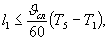 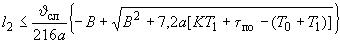 где,  — скорость следования подразделения пожарной охраны на место пожара,  = 40км/час;, где — время от момента возникновения пожара до момента его обнаружения, = 1,0мин; — время от момента обнаружения пожара до момента сообщения о нем в пожарную охрану. С учетом наличия в здании пожарной сигнализации, = 1,0мин; — время сбора личного состава по тревоге, = 1,0мин; — время от момента прибытия на пожар до момента подачи огнетушащего средства из первого ствола в очаг пожара, = 7,0мин.Т1 = 10 минут.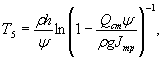  — фактический расход огнетушащего вещества, который подразделение пожарной охраны может подать в очаг пожара. Согласно табл.21.1 «Справочника руководителя тушения пожара» принимаем расход воды =10л/с; — требуемая интенсивность подачи огнетушащего вещества при тушении пожара. Согласно табл.11.1 «Справочника руководителя тушения пожара» принимаем = 0,3 л/(м2*сек) – нефтепродукты в емкостях;ρ - плотность жидкости, кг/м3 (бензин - 710 кг/м3);h - толщина слоя растекающейся жидкости на полу, м (0,08 м);ψ - массовая скорость выгорания жидкости, кг/(м2·мин) (бензин – 3,7 кг/(м2·мин))g - расход жидкости, вытекающей из поврежденного аппарата, м3/мин (0,1 м3/мин);Т5= 15,35*0,92=14 минут        = 0,3мин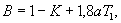 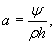 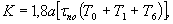 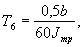 τпо - время от момента возникновения пожара до момента наступления предела огнестойкости строительных конструкций, мин (определяют по таблице 21 Федерального закона от 22 июля 2008 г. № 123-ФЗ «Технический регламент о требованиях пожарной безопасности») – 15 минут;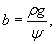 α = 0,07; b = 19Т6 = 0,5 мин.К = 1,8*0,07*147=19В = 1-19+1,8*0,07*10=-19Для выполнения Цели №1 максимальное удаление пожарной части от Объекта равняется: = 40/60*(14-10) = 2,66 кмДля выполнения Цели №2 максимальное удаление пожарной части от Объекта равняется:l2 =2,6*(-19+19,8) = 2,1 кмТаким образом, для выполнения Цели №1 и Цели №2 может быть задействована планируемая пожарная часть.Расположение пожарного депо удовлетворяет требованиям доступности до места пожара.Противопожарные резервуары (водоемы)Таблица 15.1 – Противопожарные резервуары (водоемы)и пирсы на территории  городского поселения р.п. ВарнавиноОборудование существующих пожарных водоемов, а также размещение планируемых пожарных водоемов (резервуаров) должно соответствовать требованиям п.9 СП 8.13130.2009 «Системы противопожарной защиты. Источники наружного противопожарного водоснабжения. Требования пожарной безопасности»:1. Емкости в системах водоснабжения в зависимости от назначения должны включать регулирующий, пожарный, аварийный и контактный объемы воды.2. Пожарный объем воды надлежит предусматривать в случаях, когда получение необходимого количества воды для тушения пожара непосредственно из источника водоснабжения технически невозможно или экономически нецелесообразно.3. Пожарный объем воды в резервуарах должен определяться из условия обеспечения:- пожаротушения из наружных гидрантов и внутренних пожарных кранов;- специальных средств пожаротушения (спринклеров, дренчеров и др., не имеющих собственных резервуаров);- максимальных хозяйственно-питьевых и производственных нужд на весь период пожаротушения.4. Водоемы, из которых производится забор воды для целей пожаротушения, должны иметь подъезды с площадками (пирсами) с твердым покрытием размерами не менее 12х12 м для установки пожарных автомобилей в любое время года.5. Пожарный объем воды в баках водонапорных башен должен рассчитываться на тушение одного пожара снаружи здания и внутри здания в течение десяти минут при одновременном наибольшем расходе воды на другие нужды.6. При подаче воды по одному водоводу в емкостях следует предусматривать дополнительный объем воды на пожаротушение в размере, определенном согласно п.3.7. Общее количество резервуаров одного назначения в одном водопроводном узле должно быть не менее двух. Во всех резервуарах в узле наинизшие и наивысшие уровни пожарных, аварийных и регулирующих объемов должны быть соответственно на одинаковых отметках. При выключении одного резервуара в остальных должно храниться не менее 50% пожарного и аварийного объемов воды. Оборудование резервуаров должно обеспечивать сохранность пожарного объема воды, а также возможность независимого включения и опорожнения каждого резервуара.
Устройство одного резервуара допускается в случае отсутствия в нем пожарного и аварийного объемов.8. Хранение пожарного объема воды в специальных резервуарах или открытых водоемах допускается для предприятий и населенных пунктов, указанных в примеч.1 к п.4.1 СП 8.13130.2009.9. Объем пожарных резервуаров и искусственных водоемов надлежит определять исходя из расчетных расходов воды и продолжительности тушения пожаров согласно пп.5.2-5.8. и 6.3 СП 8.13130.2009.Проходы, проезды и подъезды к зданиям, сооружениям и строениямСистемы подъезда пожарных автомобилей к зданиям жилых домов, общеобразовательных учреждений, детских дошкольных образовательных учреждений, лечебных учреждений со стационаром имеются, однако, не все соответствуют требованиям. Зданий с площадью более 10 000 квадратных метров в селе – нет. Подъезды к рекам и водоемам для заправки пожарных автомобилей не имеют щебеночного покрытия, 45 % не соответствуют требованиям.Требуется: проектирование и реконструкция не отвечающих требованиям проходов, подъездов и проездов к зданиям, сооружениям и строениям. Для обеспечения проезда к зданиям и сооружениям  городского поселения р.п. Варнавино должны быть предусмотрены дороги с покрытием, пригодным для проезда пожарной техники при любых погодных условиях. Должно быть обеспечено исправное содержание (в любое время года) дорог, проездов и подъездов к зданиям, сооружениям и строениям, открытым складам, наружным пожарным лестницам и пожарным гидрантам. Запрещается использовать для стоянки автомобилей (частных автомобилей и автомобилей организаций) разворотные и специальные площадки, предназначенные для установки пожарно-спасательной техники.Противопожарные расстояния между зданиями, сооружениями и строениями. Требуется проектирование и реконструкция не отвечающих требованиям существующих противопожарных расстояний. В этом случае, а также при дальнейшем проектировании расширении застройки населенного пункта, строительства объектов, в том числе - пожаровзрывоопасных, необходимо учитывать требования статей 69-75 "Технического регламента о требованиях пожарной безопасности", утверждённого Федеральным законом.Противопожарные расстояния между жилыми, общественными и административными зданиями, зданиями, сооружениями и строениями промышленных организаций в зависимости от степени огнестойкости и класса их конструктивной пожарной опасности следует принимать в соответствии с таблицей 11 приложения к № 123-ФЗ.Противопожарные расстояния между стенами зданий, сооружений и строений без оконных проемов допускается уменьшать на 20 % при условии устройства кровли из негорючих материалов, за исключением зданий IV и V степеней огнестойкости и зданий классов конструктивной пожарной опасности С2 и С3.Для двухэтажных зданий, сооружений и строений каркасной и щитовой конструкции V степени огнестойкости, а также зданий, сооружений и строений с кровлей из горючих материалов противопожарные расстояния следует увеличивать на 20 %.Противопожарные расстояния от одно-, двухквартирных жилых домов и хозяйственных построек (сараев, гаражей, бань) на приусадебном земельном участке до жилых домов и хозяйственных построек на соседних приусадебных земельных участках следует принимать в соответствии с таблицей 11 приложения к № 123-ФЗ. Допускается уменьшать до 6 метров противопожарные расстояния между указанными типами зданий при условии, что стены зданий, обращенные друг к другу, не имеют оконных проемов, выполнены из негорючих материалов или подвергнуты огнезащите, а кровля и карнизы выполнены из негорючих материалов.Размещение временных построек, ларьков, киосков, навесов и других подобных строений должно осуществляться в соответствии с требованиями, установленными в таблице 11 приложения к № 123-ФЗ.Противопожарные расстояния от границ застройки поселений до лесных массивов должны быть не менее 50 метров, а от границ застройки городских поселений с одно-, двухэтажной индивидуальной застройкой до лесных массивов - не менее 15 метров.Противопожарные расстояния от зданий, сооружений и строений автозаправочных станций до граничащих с ними объектов защиты.При размещении автозаправочных станций на территории населенного пункта противопожарные расстояния следует определять от стенок резервуаров (сосудов) для хранения топлива и аварийных резервуаров, наземного оборудования, в котором обращаются топливо и (или) его пары, от дыхательной арматуры подземных резервуаров для хранения топлива и аварийных резервуаров, корпуса топливно-раздаточной колонки и раздаточных колонок сжиженных углеводородных газов или сжатого природного газа, от границ площадок для автоцистерн и технологических колодцев, от стенок технологического оборудования очистных сооружений, от границ площадок для стоянки транспортных средств и от наружных стен и конструкций зданий, сооружений и строений автозаправочных станций с оборудованием, в котором присутствуют топливо или его пары:- до границ земельных участков детских дошкольных образовательных учреждений, общеобразовательных учреждений, общеобразовательных учреждений интернатного типа, лечебных учреждений стационарного типа, одноквартирных жилых зданий;- до окон или дверей (для жилых и общественных зданий).При перспективной застройке должны учитываться требования таблиц 12-15, 17-20 Федерального закона от 22.07.08 г. № 123-Ф3 «Технический регламент о требованиях пожарной безопасности», в части соблюдения нормативных противопожарных расстояний.Глава 16. Общие положения по содержанию территорииТерритория в пределах противопожарных разрывов должна своевременно очищаться от горючих отходов, мусора, тары, опавших листьев, сухой травы и т.п.Противопожарные разрывы между зданиями и сооружениями, штабелями леса, пиломатериалов, других материалов и оборудования, не разрешается использовать под складирование материалов, оборудования и тары, для стоянки транспорта и строительства (установки) зданий и сооружений.Дороги, проезды и подъезды к зданиям, сооружениям, открытым складам, наружным пожарным лестницам и водоисточникам, используемым для целей пожаротушения, должны быть всегда свободными для проезда пожарной техники, содержаться в исправном состоянии, а зимой быть очищенными от снега и льда.О закрытии дорог или проездов для их ремонта или по другим причинам, препятствующим проезду пожарных машин, необходимо немедленно сообщать в подразделения пожарной охраны.На период закрытия дорог в соответствующих местах должны быть установлены указатели направления объезда или устроены переезды через ремонтируемые участки и подъезды к водоисточникам.Отдельные блок-контейнерные здания допускается располагать группами не более 10 в группе и площадью не более 800 м2. Расстояние между группами этих зданий и от них до других строений, торговых киосков и т. п. следует принимать не менее 15 м.Не разрешается курение на территории и в помещениях складов и баз, хлебоприемных пунктов, объектов торговли, добычи, переработки и хранения ЛВЖ, ГЖ и горючих газов (ГГ), производств всех видов взрывчатых веществ, взрывопожароопасных и пожароопасных участков, а также в не отведенных для курения местах иных предприятий, в детских дошкольных и школьных учреждениях, в злаковых массивах.Разведение костров, сжигание отходов и тары не разрешается в пределах установленных нормами проектирования противопожарных разрывов, но не ближе 50 м до зданий и сооружений. Сжигание отходов и тары в специально отведенных для этих целей местах должно производиться под контролем обслуживающего персонала.Территории населенных пунктов и предприятий (организаций) должны иметь наружное освещение в темное время суток для быстрого нахождения пожарных гидрантов, наружных пожарных лестниц и мест размещения пожарного инвентаря, а также подъездов к пирсам пожарных водоемов, к входам в здания и сооружения.На территории жилых домов, общественных и гражданских зданий не разрешается оставлять на открытых площадках и во дворах тару с ЛВЖ и ГЖ, а также баллоны со сжатыми и сжиженными газами.На территории населенного пункта и предприятий не разрешается устраивать свалки горючих отходов.Установка транспортных пакетов в противопожарных разрывах, проездах, подъездах к пожарным водоисточникам не разрешается.Анализ чрезвычайных ситуаций показал, что основную долю пожаров в поселении составляют пожары, происходящие в жилом секторе, как правило, их количество возрастает с наступлением холодов.К основным причинам возгорания относятся: неосторожное обращение с огнем и нарушение правил пожарной безопасности при эксплуатации электроприборов, оборудования и печей.В соответствии с Федеральным законом №123-ФЗ «Технический регламент о требованиях пожарной безопасности» от 22.07.2008 года ст.76 дислокация подразделений пожарной охраны на территориях поселений и городских округов определяется из условия, что время прибытия первого подразделения к месту вызова в сельских поселениях не должно превышать 20 минут.Согласование отступлений от требований пожарной безопасности проводится в соответствии с требованиями приказа МЧС России «Об утверждении инструкции о порядке согласования отступлений от требований пожарной безопасности, а также не установленных нормативными документами дополнительных требований пожарной безопасности» № 141 по конкретному объекту в обоснованных случаях при наличии дополнительных требований пожарной безопасности, не установленных нормативными документами и отражающих специфику противопожарной защиты конкретного объекта, и осуществляется органами Государственного пожарного надзора.Схема рисков возникновения чрезвычайных ситуаций природного, техногенного характера и мероприятия по их ликвидации приведена на карте «Карта границ территорий, подверженных риску возникновения чрезвычайных ситуаций природного и техногенного характера».РАЗДЕЛ 4. ОЦЕНКА ВОЗМОЖНОГО ВЛИЯНИЯ ПЛАНИРУЕМЫХ ДЛЯ РАЗМЕЩЕНИЯ ОБЪЕКТОВ МЕСТНОГО ЗНАЧЕНИЯ НА 
КОМПЛЕКСНОЕ РАЗВИТИЕ ТЕРРИТОРИИПланируемое размещение с объектов местного значения, предлагаемых генпланом, окажет положительное влияние на комплексное развитие территории поселения. Неосвоенные территории поселения станут привлекательными с инвестиционной точки зрения. К основным ограничениям градостроительной деятельности, которые возникнут с появлением планируемых объектов, относятся зоны с особыми условиями использования территории: - санитарно-защитные зоны предприятий и охранные зоны иных объектов; - зоны санитарной охраны источников хозяйственно-бытового водоснабжения. Размеры этих зон указаны в Главе 7. Они регламентируются действующими нормативно-правовыми документами: - СанПиН 2.2.1/2.1.1.1200-03 «Санитарно-защитные зоны и санитарная классификация предприятий, сооружений и иных объектов»; - СанПиН 2.1.4.1110-02 "Зоны санитарной охраны источников водоснабжения и водопроводов питьевого назначения". Необходимо обеспечение контроля со стороны соответствующих административных органов за соблюдением всех санитарных и природоохранных нормативов с применением экономических санкций за их нарушение.Перечень мероприятий по территориальному планированию генерального плана с указанием ожидаемых результатов их реализации представлен в следующей таблице 17.1.Таблица 17.1 – Проектные предложения генерального планаРАЗДЕЛ 5. ОСНОВНЫЕ ТЕХНИКО-ЭКОНОМИЧЕСКИЕ ПОКАЗАТЕЛИ
ГЕНЕРАЛЬНОГО ПЛАНАТаблица 17.2 - Технико-экономические показатели проекта Генерального плана муниципального образования городское поселение р.п.Варнавино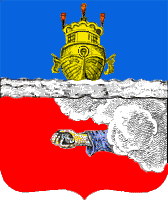 Администрация городского поселения р.п.ВарнавиноАдминистрация городского поселения р.п.ВарнавиноАдминистрация городского поселения р.п.ВарнавиноАдминистрация городского поселения р.п.ВарнавиноАдминистрация городского поселения р.п.Варнавино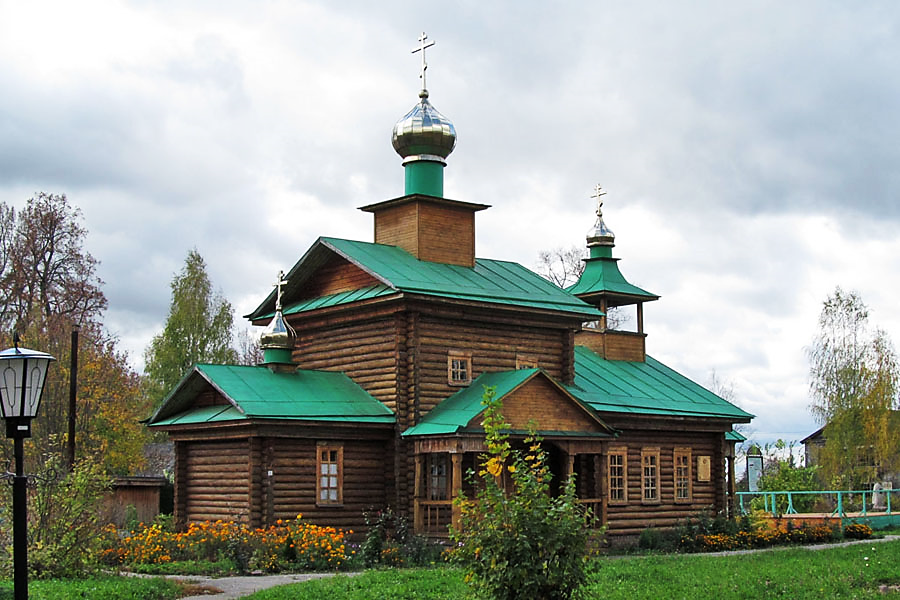 ГЕНЕРАЛЬНЫЙ ПЛАНГОРОДСКОГО ПОСЕЛЕНИЯРабочий Поселок ВАРНАВИНОВАРНАВИНСКОГО муниципального РАЙОНАНИЖЕГОРОДСКОЙ ОБЛАСТИГЕНЕРАЛЬНЫЙ ПЛАНГОРОДСКОГО ПОСЕЛЕНИЯРабочий Поселок ВАРНАВИНОВАРНАВИНСКОГО муниципального РАЙОНАНИЖЕГОРОДСКОЙ ОБЛАСТИГЕНЕРАЛЬНЫЙ ПЛАНГОРОДСКОГО ПОСЕЛЕНИЯРабочий Поселок ВАРНАВИНОВАРНАВИНСКОГО муниципального РАЙОНАНИЖЕГОРОДСКОЙ ОБЛАСТИГЕНЕРАЛЬНЫЙ ПЛАНГОРОДСКОГО ПОСЕЛЕНИЯРабочий Поселок ВАРНАВИНОВАРНАВИНСКОГО муниципального РАЙОНАНИЖЕГОРОДСКОЙ ОБЛАСТИГЕНЕРАЛЬНЫЙ ПЛАНГОРОДСКОГО ПОСЕЛЕНИЯРабочий Поселок ВАРНАВИНОВАРНАВИНСКОГО муниципального РАЙОНАНИЖЕГОРОДСКОЙ ОБЛАСТИГЕНЕРАЛЬНЫЙ ПЛАНГОРОДСКОГО ПОСЕЛЕНИЯРабочий Поселок ВАРНАВИНОВАРНАВИНСКОГО муниципального РАЙОНАНИЖЕГОРОДСКОЙ ОБЛАСТИГЕНЕРАЛЬНЫЙ ПЛАНГОРОДСКОГО ПОСЕЛЕНИЯРабочий Поселок ВАРНАВИНОВАРНАВИНСКОГО муниципального РАЙОНАНИЖЕГОРОДСКОЙ ОБЛАСТИГЕНЕРАЛЬНЫЙ ПЛАНГОРОДСКОГО ПОСЕЛЕНИЯРабочий Поселок ВАРНАВИНОВАРНАВИНСКОГО муниципального РАЙОНАНИЖЕГОРОДСКОЙ ОБЛАСТИГЕНЕРАЛЬНЫЙ ПЛАНГОРОДСКОГО ПОСЕЛЕНИЯРабочий Поселок ВАРНАВИНОВАРНАВИНСКОГО муниципального РАЙОНАНИЖЕГОРОДСКОЙ ОБЛАСТИГЕНЕРАЛЬНЫЙ ПЛАНГОРОДСКОГО ПОСЕЛЕНИЯРабочий Поселок ВАРНАВИНОВАРНАВИНСКОГО муниципального РАЙОНАНИЖЕГОРОДСКОЙ ОБЛАСТИГЕНЕРАЛЬНЫЙ ПЛАНГОРОДСКОГО ПОСЕЛЕНИЯРабочий Поселок ВАРНАВИНОВАРНАВИНСКОГО муниципального РАЙОНАНИЖЕГОРОДСКОЙ ОБЛАСТИГЕНЕРАЛЬНЫЙ ПЛАНГОРОДСКОГО ПОСЕЛЕНИЯРабочий Поселок ВАРНАВИНОВАРНАВИНСКОГО муниципального РАЙОНАНИЖЕГОРОДСКОЙ ОБЛАСТИГЕНЕРАЛЬНЫЙ ПЛАНГОРОДСКОГО ПОСЕЛЕНИЯРабочий Поселок ВАРНАВИНОВАРНАВИНСКОГО муниципального РАЙОНАНИЖЕГОРОДСКОЙ ОБЛАСТИГЕНЕРАЛЬНЫЙ ПЛАНГОРОДСКОГО ПОСЕЛЕНИЯРабочий Поселок ВАРНАВИНОВАРНАВИНСКОГО муниципального РАЙОНАНИЖЕГОРОДСКОЙ ОБЛАСТИТом II:Том II:Материалы по обоснованию ГЕНЕРАЛЬНОГО ПЛАНАМатериалы по обоснованию ГЕНЕРАЛЬНОГО ПЛАНАМатериалы по обоснованию ГЕНЕРАЛЬНОГО ПЛАНАМатериалы по обоснованию ГЕНЕРАЛЬНОГО ПЛАНА2018 год2018 год2018 год2018 год2018 год2018 год2018 годВВЕДЕНИЕ………………………………………………………………………………………ВВЕДЕНИЕ………………………………………………………………………………………ВВЕДЕНИЕ………………………………………………………………………………………ВВЕДЕНИЕ………………………………………………………………………………………6РАЗДЕЛ 1. Анализ современного состояния территории, проблем и направлений ее комплексного развития………………………………………………………..РАЗДЕЛ 1. Анализ современного состояния территории, проблем и направлений ее комплексного развития………………………………………………………..РАЗДЕЛ 1. Анализ современного состояния территории, проблем и направлений ее комплексного развития………………………………………………………..РАЗДЕЛ 1. Анализ современного состояния территории, проблем и направлений ее комплексного развития………………………………………………………..12Глава 1. Общие сведения, особенного размещения городского поселения р.п.Варнавино Варнавинского муниципального района Нижегородской области в групповой системе населенных мест…………………………………Глава 1. Общие сведения, особенного размещения городского поселения р.п.Варнавино Варнавинского муниципального района Нижегородской области в групповой системе населенных мест…………………………………Глава 1. Общие сведения, особенного размещения городского поселения р.п.Варнавино Варнавинского муниципального района Нижегородской области в групповой системе населенных мест…………………………………12Общие сведения и особенности размещения городского поселения р.п.Варнавино……………………………………………………..Общие сведения и особенности размещения городского поселения р.п.Варнавино……………………………………………………..121.2 Описание границ городского поселения р.п.Варнавино…….1.2 Описание границ городского поселения р.п.Варнавино…….14Глава 2. Природные условия. Инженерно-геологическая и            гидрологическая характеристика территории поселения………………………………Глава 2. Природные условия. Инженерно-геологическая и            гидрологическая характеристика территории поселения………………………………Глава 2. Природные условия. Инженерно-геологическая и            гидрологическая характеристика территории поселения………………………………182.1 Климатическая характеристика………………………………………………2.1 Климатическая характеристика………………………………………………182.2 Гидрография…………………………………………………………………...2.2 Гидрография…………………………………………………………………...182.3 Рельеф, инженерно-геологическая и гидрологическая характеристика территории………………………………………………………………………….2.3 Рельеф, инженерно-геологическая и гидрологическая характеристика территории………………………………………………………………………….192.4 Минерально-сырьевые ресурсы………………………………………………2.4 Минерально-сырьевые ресурсы………………………………………………222.5 Почвенный покров и растительность………………………………………..2.5 Почвенный покров и растительность………………………………………..232.6 Лесное хозяйство. Категории земель…………………………………………2.6 Лесное хозяйство. Категории земель…………………………………………24Глава 3. Экономико-демографическая база территории………………………………Глава 3. Экономико-демографическая база территории………………………………Глава 3. Экономико-демографическая база территории………………………………253.1 Демографический потенциал…………………………………………………3.1 Демографический потенциал…………………………………………………253.2 Экономический потенциал……………………………………………………3.2 Экономический потенциал……………………………………………………29Глава 4. Планировочная организация территории поселения и населенных пунктов, входящих в состав поселения……………………………………Глава 4. Планировочная организация территории поселения и населенных пунктов, входящих в состав поселения……………………………………Глава 4. Планировочная организация территории поселения и населенных пунктов, входящих в состав поселения……………………………………304.1 Жилые территории и жилой фонд……………………………………………4.1 Жилые территории и жилой фонд……………………………………………314.2 Размещение общественно-деловых объектов (учреждения и предприятия социального и культурно-бытового обслуживания)……………..4.2 Размещение общественно-деловых объектов (учреждения и предприятия социального и культурно-бытового обслуживания)……………..334.3 Размещение производственных предприятий и объектов (промышленные и  коммунально-складские территории)……………………..4.3 Размещение производственных предприятий и объектов (промышленные и  коммунально-складские территории)……………………..414.4 Территории сельскохозяйственного использования………………………...4.4 Территории сельскохозяйственного использования………………………...464.5 Размещение объектов специального назначения……………………………4.5 Размещение объектов специального назначения……………………………474.6 Природный комплекс и озеленение территории…………………………….4.6 Природный комплекс и озеленение территории…………………………….484.7 Историко-культурный анализ………………………………………………...4.7 Историко-культурный анализ………………………………………………...494.8 Туризм………………………………………………………………………...4.8 Туризм………………………………………………………………………...56Глава 5. Транспортная инфраструктура (улично-дорожная сеть и транспорт)……….Глава 5. Транспортная инфраструктура (улично-дорожная сеть и транспорт)……….Глава 5. Транспортная инфраструктура (улично-дорожная сеть и транспорт)……….575.1 Внешний транспорт и дороги…………………………………………………5.1 Внешний транспорт и дороги…………………………………………………575.2 Улично-дорожная сеть и транспортное обслуживание……………………..5.2 Улично-дорожная сеть и транспортное обслуживание……………………..58Глава 6. Инженерная инфраструктура…………………………………………………...Глава 6. Инженерная инфраструктура…………………………………………………...Глава 6. Инженерная инфраструктура…………………………………………………...616.1. Водоснабжение………………………………………………………………..6.1. Водоснабжение………………………………………………………………..616.1.1 Водоснабжение населенных пунктов………………………………616.1.2 Противопожарное водоснабжение………………………………….656.2 Водоотведение…………………………………………………………………6.2 Водоотведение…………………………………………………………………666.3 Теплоснабжение……………………………………………………………….6.3 Теплоснабжение……………………………………………………………….686.4 Газоснабжение…………………………………………………………………6.4 Газоснабжение…………………………………………………………………696.5 Электроснабжение……………………………………………………………..6.5 Электроснабжение……………………………………………………………..726.6 Связь……………………………………………………………………………6.6 Связь……………………………………………………………………………776.7 Инженерная подготовка территории…………………………………………6.7 Инженерная подготовка территории…………………………………………79Глава 7. Охрана окружающей среды с материалами оценки воздействия намечаемой хозяйственной и иной деятельности на окружающую среду…………….Глава 7. Охрана окружающей среды с материалами оценки воздействия намечаемой хозяйственной и иной деятельности на окружающую среду…………….Глава 7. Охрана окружающей среды с материалами оценки воздействия намечаемой хозяйственной и иной деятельности на окружающую среду…………….897.1 Общий анализ экологического состояния и особенностей территории…...7.1 Общий анализ экологического состояния и особенностей территории…...907.2 Охрана атмосферы…………………………………………………………….7.2 Охрана атмосферы…………………………………………………………….917.3 Охрана водных ресурсов……………………………………………………...7.3 Охрана водных ресурсов……………………………………………………...967.4 Недра…………………………………………………………………………...7.4 Недра…………………………………………………………………………...1037.5 Охрана почвенных ресурсов………………………………………………….7.5 Охрана почвенных ресурсов………………………………………………….1047.6 Санитарная очистка территории……………………………………………...7.6 Санитарная очистка территории……………………………………………...1067.6.1 Бытовые и промышленные отходы………………………………...1067.6.2 Медицинские отходы………………………………………………..1087.6.3 Захоронение биологических отходов………………………………1107.7 Охрана биологических ресурсов. Особо охраняемые природные территории………………………………………………………………………….7.7 Охрана биологических ресурсов. Особо охраняемые природные территории………………………………………………………………………….1117.8 Оценка размещения и эксплуатации коммунальных объектов…………….7.8 Оценка размещения и эксплуатации коммунальных объектов…………….1267.9 Оценка влияния физических факторов на окружающую среду……………7.9 Оценка влияния физических факторов на окружающую среду……………1277.9.1 Шумовое воздействие……………………………………………….1277.9.2 Источники электромагнитных излучений………………………….1287.9.3 Радиационная обстановка…………………………………………...128Глава 8. Объекты культурного наследия………………………………………………...Глава 8. Объекты культурного наследия………………………………………………...Глава 8. Объекты культурного наследия………………………………………………...130РАЗДЕЛ 2. Обоснование вариантов решения задач территориальногоПланирования……………………………………………………………………………………РАЗДЕЛ 2. Обоснование вариантов решения задач территориальногоПланирования……………………………………………………………………………………РАЗДЕЛ 2. Обоснование вариантов решения задач территориальногоПланирования……………………………………………………………………………………РАЗДЕЛ 2. Обоснование вариантов решения задач территориальногоПланирования……………………………………………………………………………………133Глава 9. Цели и задачи территориального планирования………………………………Глава 9. Цели и задачи территориального планирования………………………………Глава 9. Цели и задачи территориального планирования………………………………133Глава 10. Обоснование вариантов решения задач территориального Планирования……………………………………………………………………………...Глава 10. Обоснование вариантов решения задач территориального Планирования……………………………………………………………………………...Глава 10. Обоснование вариантов решения задач территориального Планирования……………………………………………………………………………...136РАЗДЕЛ 3. Перечень основных факторов риска возникновения чрезвычайных ситуаций природного и техногенного характера и описание мероприятий по их предотвращению…………………………………………………………………………………РАЗДЕЛ 3. Перечень основных факторов риска возникновения чрезвычайных ситуаций природного и техногенного характера и описание мероприятий по их предотвращению…………………………………………………………………………………РАЗДЕЛ 3. Перечень основных факторов риска возникновения чрезвычайных ситуаций природного и техногенного характера и описание мероприятий по их предотвращению…………………………………………………………………………………РАЗДЕЛ 3. Перечень основных факторов риска возникновения чрезвычайных ситуаций природного и техногенного характера и описание мероприятий по их предотвращению…………………………………………………………………………………140Глава 11. Чрезвычайные ситуации природного характера……………………………..Глава 11. Чрезвычайные ситуации природного характера……………………………..Глава 11. Чрезвычайные ситуации природного характера……………………………..141Глава 12. Чрезвычайные ситуации биолого-социального характера…………………..Глава 12. Чрезвычайные ситуации биолого-социального характера…………………..Глава 12. Чрезвычайные ситуации биолого-социального характера…………………..149Глава 13. Чрезвычайные ситуации техногенного характера……………………………Глава 13. Чрезвычайные ситуации техногенного характера……………………………Глава 13. Чрезвычайные ситуации техногенного характера……………………………150Глава 14. Мероприятия по защите населения и территорий сельского поселения Р.п.Варнавино, подверженных риску возникновения чрезвычайных ситуаций…………………………………………………………………..Глава 14. Мероприятия по защите населения и территорий сельского поселения Р.п.Варнавино, подверженных риску возникновения чрезвычайных ситуаций…………………………………………………………………..Глава 14. Мероприятия по защите населения и территорий сельского поселения Р.п.Варнавино, подверженных риску возникновения чрезвычайных ситуаций…………………………………………………………………..157Глава 15. Мероприятия по обеспечению пожарной безопасности населения………...Глава 15. Мероприятия по обеспечению пожарной безопасности населения………...Глава 15. Мероприятия по обеспечению пожарной безопасности населения………...160Глава 16. Общие положения по содержанию территории……………………………...Глава 16. Общие положения по содержанию территории……………………………...Глава 16. Общие положения по содержанию территории……………………………...168РАЗДЕЛ 4. Оценка возможного влияния планируемых для размещения объектов      местного значения на комплексное развитие территории …………………………........……РАЗДЕЛ 4. Оценка возможного влияния планируемых для размещения объектов      местного значения на комплексное развитие территории …………………………........……РАЗДЕЛ 4. Оценка возможного влияния планируемых для размещения объектов      местного значения на комплексное развитие территории …………………………........……РАЗДЕЛ 4. Оценка возможного влияния планируемых для размещения объектов      местного значения на комплексное развитие территории …………………………........……171РАЗДЕЛ 5. Основные технико-экономические показатели генерального плана……………РАЗДЕЛ 5. Основные технико-экономические показатели генерального плана……………РАЗДЕЛ 5. Основные технико-экономические показатели генерального плана……………РАЗДЕЛ 5. Основные технико-экономические показатели генерального плана……………173Приложение 1 ……………………………………………………………………………………Приложение 1 ……………………………………………………………………………………Приложение 1 ……………………………………………………………………………………Приложение 1 ……………………………………………………………………………………176№ п/пНаименование документаРеквизиты1Градостроительный кодекс Российской ФедерацииПринят ГД ФС РФ 22.12.2004 № 190 – ФЗ от 29.12.20042Земельный Кодекс Российской ФедерацииПринят ГД ФС РФ 28.09.2001 № 136 – ФЗ от 25.10.2001 3Лесной кодекс Российской ФедерацииПринят ГД ФС РФ 08.11.2006 № 200 – ФЗ от 04.12.2006 4Водный кодекс Российской ФедерацииПринят ГД ФС РФ 12.04.2006 № 74 – ФЗ от 03.06.2006 5Федеральный закон «Об охране окружающей среды»Принят ГД ФС РФ 20.12.2001 № 7 – ФЗ от 10.01.20026Федеральный закон «О переводе земель или земельных участков из одной категории в другую»Принят ГД ФС РФ 03.12.2004 № 172 – ФЗ от 21.12.20047Федеральный закон «Об общих принципах организации местного самоуправления в Российской Федерации»Принят ГД ФС РФ 16.09.2003 № 131 – ФЗ от 06.10.2003 8Закон Нижегородской области «Об утверждении границ, состава территории Варнавинского муниципального района, границ и состава территорий муниципальных образований, входящих в состав Варнавинского муниципального района»Принят Законодательным Собранием 24 октября 2005 года № 141-З от 24.10.2005г.9СНиП 11-04-2003 «Инструкция о порядке разработки, согласования, экспертизы и утверждения градостроительной документации»Приняты и введены в действие Постановлением Госстроя России от 29 октября 2002 г. № 15010СанПиН 2.2.1/2.1.1.1200-03 «Санитарно-защитные зоны и санитарная классификация предприятий, сооружений и иных объектов»Приняты и введены в действие Постановлением Главного государственного санитарного врача РФ от 25.09.2007 № 74 11СанПиН 2.1.4.1110-02 «Зоны санитарной охраны источников водоснабжения и водопроводов питьевого назначения»Приняты и введены в действие Постановлением Главного государственного санитарного врача Российской Федерации от 14 марта 2002 г. № 10 с 1 июня 2002 г.12СанПиН 2.1.4.1074-01 «Питьевая вода. Гигиенические требования к качеству воды централизованных систем питьевого водоснабжения. Контроль качества»Приняты и введены в действие Постановлением Главного государственного санитарного врача Российской Федерации от 26 сентября 2001 г. № 24 с 1 января 2002 г.13СП 42.13330.2016 «Градостроительство. Планировка и застройка городских и сельских поселений»Утвержден приказом Министерства строительства и жилищно-коммунального хозяйства Российской Федерации от 30 декабря 2016 г. № 1034/пр и введен в действие с 01 июля 2017 г.14Правила установления и использования придорожных полос федеральных автомобильных дорог общего пользованияПриняты и введены в действие Постановлением Правительства РФ от 1 декабря 1998 г. № 1420 15СНиП 2.01.51-90 «Инженерно-технические мероприятия гражданской обороны»Утвержден постановлением Госстроя СССР, Госплана СССР и Минобороны СССР от 26 апреля 1990 г. № 1с 16СП 31.13330.2012 «Водоснабжение. Наружные сети и сооружения»Утвержден приказом Министерства регионального развития Российской Федерации (Минрегион России) от 29 декабря 2011 г. № 635/14 и введен в действие с 01 января 2013 г. (актуализированная редакция СНиП 2.04.02-84*)17СП 32.13330.2012 «Канализация. Наружные сети и сооружения»Утвержден приказом Министерства регионального развития Российской Федерации (Минрегион России) от 29 декабря 2011 г. № 635/11 и введен в действие с 01 января 2013 г. (актуализированная редакция СНиП 2.04.03-85)18СП 30.13330.2012 «Внутренний водопровод и канализация зданий»Утвержден приказом Министерства регионального развития Российской Федерации (Минрегион России) от 29 декабря 2011 г. № 626 и введен в действие с 01 января 2013 г. (актуализированная редакция СНИП 2.04.01 -85*)19СП 124.13330.2012 «Тепловые сети»Утвержден приказом Министерства регионального развития Российской Федерации (Минрегион России) от 30 июня 2012 г. № 280 и введен в действие с 1 января 2013 г. (Актуализированная редакция СНиП 41-02-2003)20СП 62.13330.2011* «Газораспределительные системы»Утвержден приказом Министерства регионального развития Российской Федерации (Минрегион России) от 27 декабря 2010 г. № 780 и введен в действие с 20 мая 2011 г. (Актуализированная редакция СНиП 42-01-2002)21СП 8.13130.2009 «Системы противопожарной защиты. Источники наружного противопожарного водоснабжения. Требования пожарной безопасности»Утвержден и введен в действие Приказом МЧС России от 25 марта 2009 г. № 178 22РД 34.20.185-94 «Инструкция по проектированию городских электрических сетей»Утверждена: Министерствомтопливаи энергетики РоссийскойФедерации 07.07.94,Российским акционернымобществом энергетики и электрификации "ЕЭС России"31.05.9423РД 45.120-2000 «Нормы технологического проектирования. Городские и сельские телефонные сети»Утвержден Министерством Российской Федерации по связи и информатизации 12.10.2000, введен в действие информационным письмом от 26.10.2000 г. № 690624СП 31-110-2003 «Проектирование и монтаж электроустановок жилых и общественных зданий»Одобрен постановлением Госстроя РФ от 26 ноября 2003 г. № 19425СП 34.13330.2012 «Автомобильные дороги»Утвержден приказом Министерства регионального развития Российской Федерации (Минрегион России) от 30 июня 2012 г. № 266 и введен в действие с 01 июля 2013 г. (актуализированная редакция СНиП 2.05.02-85*)26СП 131.13330.2012«Строительная климатология»Утвержден приказом Министерства регионального развития Российской Федерации (Минрегион России) от 30 июня 2012 г. № 275 и введен в действие с 01 января 2013 г. (актуализированная редакция СНиП 23-01-99*)27СП 11-112-2001 «Порядок разработки и состав раздела «Инженерно-технические мероприятия гражданской обороны. Мероприятия по предупреждению чрезвычайных ситуаций» градостроительной документации для территорий городских и сельских поселений, других муниципальных образований»Утвержден приказом МЧС РФ от 29 октября 2001г. № 471 ДСП28СП 2.1.7.1038-01 «Гигиенические требования к устройству и содержанию полигонов для твердых бытовых отходов»Принят и введен в действие Постановлением Главного государственного санитарного врача РФ от 30.05.2001 № 1629НПБ 101-95 «Нормы проектирования объектов пожарной охраны»Утверждены заместителем Главного Государственного инспектора Российской Федерации по пожарному надзору, введены в действие приказом ГУГПС МВД России от 30 декабря 1994 г. № 3630Стратегия развития Нижегородской области до 2020 годаУтверждена Постановлением Правительства Нижегородской области от 17 апреля 2006 года №12731«Концепция развития и совершенствования сети автомобильных дорог общего пользования Нижегородской области на перспективу до 2025 года»Разработана НИПИ территориального развития и транспортной инфраструктуры(г.Санкт-Петербург)32Схема территориального планирования Нижегородской областиУтверждена Постановлением Правительства Нижегородской области от 29.04.2010 № 254 33Схема территориального планирования Варнавинского района Нижегородской областиУтверждена решением Земского собрания Варнавинского муниципального района №36 от 06.09.2013г.34Концепция демографического развития Нижегородской области на период до 2020 годаУтверждена Постановлением Правительства Нижегородской области от 27 июня 2007 года №20135Областная целевая программа"Энергосбережение и повышение энергетической эффективности Нижегородской области на 2010-2014 года и на перспективу до 2020 года»Утверждена Постановлением Правительства Нижегородской области от 31.08.2010 №560 36Областная целевая программа «Развитие агропромышленного комплекса Нижегородской области до 2020 года»Утверждена Постановлением Правительства Нижегородской области от 23.10.2013 № 76737Методические рекомендации по разработке проектов генеральных планов поселений и городских округовУтверждены приказом Министерства регионального развития Российской Федерации (Минрегион России) от 26 мая 2011 г. № 24438Закон Нижегородской области от 08.04.2008 №37-З «Об основах регулирования градостроительной деятельности на территории Нижегородской области»Принят Постановлением Законодательного Собрания Нижегородской области от 27 марта 2008г. № 936-IV39Рекомендации по проведению инженерных изысканий, проектированию, строительству и эксплуатации зданий и сооружений на закарстованных территориях Нижегородской областиУтверждены приказом Департамента градостроительного развития территории Нижегородской области от 09.04.2012 № 01-10/17-140Федеральный закон «Технический регламент о требованиях пожарной безопасности»Принят ГД ФС РФ 04.07.2008 № 123 – ФЗ от 22.07.2008, действующая редакция от 13.07.201541СП 11.13130.2009 «Места дислокации подразделений пожарной охраны. Порядок и методика определения»Утвержден и введен в действие Приказом МЧС России от 25 марта 2009 г. № 181 42СП 4.13130.2013 «Системы противопожарной защиты. Ограничение распространения пожара на объектах защиты. Требования к объемно-планировочным и конструктивным решениям»Утвержден и введен в действие приказом Министерства Российской Федерации по делам гражданской обороны, чрезвычайным ситуациям и ликвидации последствий стихийных бедствий (МЧС России) от 24 апреля 2013 г. N 28843Региональные нормативы градостроительного проектирования Нижегородской областиУтверждены Постановлением Правительства Нижегородской области от 31 декабря 2015 года № 92144Местные нормативы градостроительного проектирования Варнавинского муниципального района Нижегородской областиУтверждены Решением Земского собрания Варнавинского муниципального района №17 от 02.03.2018г.№ п/пКатегория земельПлощадь, га1.Земли населенных пунктов в том числе:551,3Р.п.Варнавино551,32.Земли сельскохозяйственного назначения200,53.Земли лесного фонда8209,04.Земли водного фонда60,2ИТОГО:9021,0Муниципальное образованиеЧисленность населения на 1 января 2017 годаР.п.Варнавино3304Наименование показателяФактФактФактФактФактФактФактНаименование показателя01.01.201101.01.201201.01.201301.01.201401.01.201501.01.201601.01.2017Численность населения поселения, человек3468345634603406335233013304НаименованиеОптимистический сценарийОптимистический сценарийНаименование2017 г.2048 г.Р.п.Варнавино33044323Наименование Сельского поселенияВсего жилого фондаВсего жилого фондаИндивидуальный (1-2 эт.)Индивидуальный (1-2 эт.)Среднеэтажный секционныйСреднеэтажный секционныйДачи (летом)Дачи (летом)Наименование Сельского поселенияКол-во домовТ.м2 общей площадиКол-во домовТ.м2 общей площадиКол-во домовТ.м2 общей площадиКол-во домовТ.м2 общей площади123456789р.п. Варнавино100697,173045,627651,540,200Населенный пунктПлощадь, гаКоличество жилых единицПлощадь жилых домов, м²Ориентировочное кол-во жителей, чел.Р.п.Варнавино29,631647400948ИТОГО29,631647400948Наименование учрежденияАдресФорма собственностиЕдиницы измеренияПроектная мощностьФактическая посещаемостьХарактеристика здания Учреждения образованияУчреждения образованияУчреждения образованияУчреждения образованияУчреждения образованияУчреждения образованияУчреждения образованияМБОУ Варнавинская СШр.п. Варнавино, ул. Нижегородская, 39муниц.мест450412удовл.МСОУ Варнавинская специальная (коррекционная) школа-интернат VIII видар.п. Варнавино, ул. Нижегородская, 12муниц.мест5730удовл.МДОУ детский сад "Ручеек" № 3 р.п.Варнавинор.п. Варнавино, ул. Советская, 28муниц.мест143149удовл.МДОУ детский сад № 11 "Светлячок" р.п.Варнавинор.п. Варнавино, ул. Советская, 5амуниц.мест130129хор.МБУ ДО «ДШИ»р.п. Варнавино, ул. Комсомольская, 7муниц.мест200188удовл.ГБПОУ «Варнавинский технолого-экономический техникум»р.п. Варнавино, ул. Школьнаяобласт.местсведений нетсведений нетсведений нетУчреждения здравоохраненияУчреждения здравоохраненияУчреждения здравоохраненияУчреждения здравоохраненияУчреждения здравоохраненияУчреждения здравоохраненияУчреждения здравоохраненияВарнавинская ЦРБр.п. Варнавино, ул. Набережная, 1муниц.посещ./сут.250187удовл.Хирургическое отделениер.п. Варнавино, ул. Набережная, 9муниц.посещ./сут.142удовл.Терапевтическое отделениер.п. Варнавино, ул. Молодежная, 25бмуниц.посещ./сут.192удовл.Отделение сестринского уходар.п. Варнавино, ул. Молодежная, 25бмуниц.посещ./сут.81удовл.Акушерское отделениер.п. Варнавино, ул. Набережная, 9муниц.посещ./сут.81удовл.Аптечный пункт №59р.п. Варнавино, ул. Молодежная, 25бмуниц.кв.м.15,515,5-Пункт скорой медицинской помощир.п. Варнавино, ул. Молодежная, 25бмуниц.машин44-Учреждения культурыУчреждения культурыУчреждения культурыУчреждения культурыУчреждения культурыУчреждения культурыУчреждения культурыМБУК «Варнавинский РДК»р.п. Варнавино, ул. Набережная, 1муниц.чел./год-24 тыс.строящ.МБУК «Варнавинская ЦБС» Центральная библиотекар.п. Варнавино, ул. 40 лет Октября, 4муниц.чел./год-25 тыс.удовл.МБУК «Варнавинская ЦБС» Центральная детская библиотекар.п. Варнавино, ул. Набережная, 1муниц.чел./год-18,5 тыс.строящ.МБУК «ВИХМ»р.п. Варнавино, ул. Продотрядников, 11амуниц.чел./год-6 тыс.удовл.Учреждения физкультуры и спортаУчреждения физкультуры и спортаУчреждения физкультуры и спортаУчреждения физкультуры и спортаУчреждения физкультуры и спортаУчреждения физкультуры и спортаУчреждения физкультуры и спортаСтадион р.п. Варнавинор.п. Варнавиномуниц.кв.м18 тыс.-удовл.Спортивный зал Варнавинского техникумар.п. Варнавино, ул.Школьная,1област.кв.м550-удовл.Учреждения управления и кредитно-финансовые учрежденияУчреждения управления и кредитно-финансовые учрежденияУчреждения управления и кредитно-финансовые учрежденияУчреждения управления и кредитно-финансовые учрежденияУчреждения управления и кредитно-финансовые учрежденияУчреждения управления и кредитно-финансовые учрежденияУчреждения управления и кредитно-финансовые учрежденияАдминистрация р.п.Варнавинор.п.Варнавино, ул. 40 лет Октября, д.5муниц.объект11приспособ.Варнавинский районный судр.п. Варнавино, ул. Комсомольская д. 15муниц.объект11приспособ.Судебный участок Варнавинского районного суда (мировой суд)р.п. Варнавино, ул. Комсомольская, д. 32 Бмуниц.объект11приспособ.Волго-Вятский банк ПАО «Сбербанк России», доп. Офис №9042/0550р.п.Варнавино, ул.Комсомольская, д.2частн.объект11приспособ.Доп.офис ОАО КБ «Ассоциация»р.п.Варнавино, ул.Нагорная, 7частн.объект11приспособ.Ветлужский почтампт УФПС Нижегородской области – филиала ФГУП «Почта России» УПС Варнавинор.п.Варнавино, ул. Продотрядников, 11муниц.объект11-Варнавинский районный узел связи Уренского межрайонного узла связи Нижегородского филиала ОАО "РОСТЕЛЕКОМ"р.п.Варнавино, ул. Продотрядников, 11частн.объект11-Предприятия бытового обслуживанияПредприятия бытового обслуживанияПредприятия бытового обслуживанияПредприятия бытового обслуживанияПредприятия бытового обслуживанияПредприятия бытового обслуживанияПредприятия бытового обслуживанияООО «Лад», ремонт и пошив одеждыр.п.Варнавиночастн.раб.мест77-ГУ «КЦСОН Варнавинского района», ремонт обувир.п.Варнавиночастн.раб.мест22-ИП Ферулёва А.А., салон-парикма-херская «Стиль»р.п.Варнавиночастн.раб.мест11-ИП Уткина Т.И., салон-парикма-херская р.п.Варнавиночастн.раб.мест11-ИП Плисова Н.Н., парикмахерскаяр.п.Варнавиночастн.раб.мест11-ИП Цыплятникова Т.А., парикмахерскаяр.п.Варнавиночастн.раб.мест11-Колесова Т.Ю., салон-парикмахерс-кая «Твой день»р.п.Варнавиночастн.раб.мест33-ИП Торопов Ю.П., баня-саунар.п.Варнавиночастн.раб.мест33-ООО «Восходкомин», муниципальная баняр.п.Варнавиночастн.раб.мест22-Магазин МУП «КРУН», ритуальные услугир.п.Варнавиночастн.раб.мест11-Объекты пожарной охраныОбъекты пожарной охраныОбъекты пожарной охраныОбъекты пожарной охраныОбъекты пожарной охраныОбъекты пожарной охраныОбъекты пожарной охраныПЧ - 124р.п.Варнавино, ул.Нижегородская, 25муницип.машин44-НаименованиеМестоположениеТорговая площадь, м2Общая площадь, м2Магазины и торговые центрыМагазины и торговые центрыМагазины и торговые центрыМагазины и торговые центрымагазин "ТиМ"р.п. Варнавино ул. Комсомольская д. 495353магазин "Автозапчасти"р.п. Варнавино ул. 40 лет Октября д.55164,6магазин "Все для рыбалки"р.п. Варнавино ул. Нижегородская д.361212магазин "Березка" секция № 1 - мебельр.п. Варнавино пл. Советская д. 3 а6161магазин "Березка" секция № 2 товары для домар.п. Варнавино пл. Советская д. 3 а8484магазин "Золотое руно"р.п. Варнавино ул. Комсомольская д. 2060100магазин "Студент"р.п. Варнавино ул. Комсомольская д. 11515,2магазин "Ветеран"р.п. Варнавино ул. Нижегородская д. 133381,2магазин "Радуга" хозтоварыр.п. Варнавино Комсомольская 16а4873магазин "Радуга" товары для детейр.п. Варнавино ул. Комсомольская д. 165374,9магазинр.п. Варнавино ул. Лесная д. 331945,6торговый центр "Белый лебедь"р.п. Варнавино ул. Комсомольская д. 32 а77138торговый центр "Волга"р.п. Варнавино ул. 40 лет Октября д,7 а502731магазин "Алгети"р.п. Варнавино ул. Советская д. 2б3460торговый центр "Айсу"р.п. Варнавино ул. Красноармейская д. 12522522магазин "Ветлуга"р.п. Варнавино ул. Советская д. 1 а50100магазин "Крон"р.п. Варнавино ул. Комсомольская д. 49 а56149магазин "Стекляшка"р.п. Варнавино ул. Комсомольская д. 5677104магазин "Запчасти"р.п. Варнавино ул. Комсомольская д. 561919,1магазин "Макарьевский"р.п. Варнавино ул. Комсомольская д. 37 а5959мини-маркетр.п. Варнавино ул. Комсомольская д. 54 а2844магазинр.п. Варнавино ул. 40 лет Октября д. 73955магазин-киоскр.п. Варнавино ул. Набережная д. 11515магазин "Визит"р.п. Варнавино ул. Нижегородская,2232,432,4магазинр.п. Варнавино ул. Заречная д. 10--магазин "Бытовая техника"р.п. Варнавино ул. Нижегородская д. 332533,1магазин "Угловой"р.п. Варнавино пл. Советская д. 34486,8магазинр.п. Варнавино ул. Советская д. 8 а3162,1магазин "Мясной"р.п. Варнавино ул. Комсомольская д. 32 а2929магазин "Обувь"р.п. Варнавино ул. Комсомольская д. 16 а1515магазин "Одежда"р.п. Варнавино ул. Нижегородская д. 364040магазин "Техно-сота"р.п. Варнавино ул. Советская д. 43333магазин "Удачный"р.п. Варнавино ул. Советская д. 52058магазин "Одежда для всей семьи"р.п. Варнавино ул. Комсомольская д. 16а2525магазин "Дамский рай"р.п. Варнавино ул. Советская д. 5 кв 72020магазин ОПО Ростелекомр.п. Варнавино ул. Комсомольская д. 1314,7214,72магазин "Мегафон"р.п. Варнавино пл. Советская д. 3 а1515магазин "Домовой"р.п. Варнавино ул. Комсомольская д. 14 а кв. 3--магазин "Малыш"р.п. Варнавино ул. Комсомольская д.16 а5050магазин  "Тамбовский трикотаж"р.п. Варнавино пл. Советская д. 3 (3 этаж)2424магазин "Свобода выбора"р.п. Варнавино ул. Продотрядников д. 1391,6108,2магазин -склад "Стройматериалы"р.п. Варнавино (220 м на запад)300300магазин "Компьютер +"р.п. Варнавино пл. Советская д. 3 (3 этаж)--магазин "Одежда для всей семьи"р.п. Варнавино ул. Комсомольская 16а21,621,6магазин "Одежда"р.п. Варнавино ул. Комсомольская 16а1717магазинр.п. Варнавино ул. Комсомольская 16а2525магазин "Нептун"р.п. Варнавино ул. Комсомольская д. 16 а1027магазинр.п. Варанвино ул. Комсомольская д. 47 а4242магазинр.п. Варнавино ул. Заречная д. 10--магазин "Автозапчасти"р.п. Варнавино ул. Комсомольская д. 14 а 36,736,7магазин "Строитель"р.п. Варнавино ул. Советская д. 2 а3035магазин "Одежда для всей семьи"р.п. Варнавино Ул. Комсомольская д. 4718,642магазин "Уютный дом"р.п. Варнавинопл. Советская д. 3 пом. 453161магазин "Секонд-Хенд"р.п. Варанвино ул. Советская д. 51010магазин "Визит"п. Варнавино ул. Нижегородская 20 а32.432.4магазин детской одеждыр.п. Варнавино ул. Комсомольская д. 16 а15,415,4магазин Одежда для всей семьир.п. Варанвино ул. Комсомольская д. 16 а1010ИТОГО:3098,424082,02Предприятия общественного питанияПредприятия общественного питанияПредприятия общественного питанияПредприятия общественного питанияКафе «Медведь»р.п. Варнавино ул. Комсомольская д. 1380 мест-Кафе «Трапеза»р.п. Варнавино ул. Комсомольская д. 32 а40 мест-Кафе «Абсолют»р.п. Варнавино пл. Советская д. 340 мест-Кафе «Встреча»р.п. Варнавино ул. Заречная д. 11 б40 мест-ИТОГО:200 местАптекиАптекиАптекиАптекиаптека   "Госаптека"р.п. Варнавино ул. Нагорная д. 7103103аптечный пункт № 59р.п. Варнавино ул. Набережная д. 115,515,5аптека "Наш доктор"р.п. Варнавино ул. Комсомольская д.49а3248,4аптека "Наш доктор"р.п. Варнавино ул. Комсомольская д. 135959аптека "Низкие цены"р.п. Варнавино ул. Комсомольская д. 524548ИТОГО:254,5273,9НаименованиеРекомендуемая обеспеченностьИсточникУчреждения образованияУчреждения образованияУчреждения образованияДетские дошкольные учреждения35 мест на 1 тыс. человек общей численности населенияМНГП р.п. Варнавино муниципального района Нижегородской областиОбщеобразовательные школы100 учащихся на 1 тыс. человек общей численности населенияМНГП р.п. Варнавино муниципального района Нижегородской областиВнешкольные учреждения80% охват от общего числа детей в возрасте от 5 до 18 летМНГП р.п. Варнавино муниципального района Нижегородской областиУчреждения здравоохраненияУчреждения здравоохраненияУчреждения здравоохраненияЛечебно- профилактические медицинские организации, оказывающие медицинскую помощь в амбулаторных условиях181,5 посещений в смену на 10 тыс. человекМНГП р.п. Варнавино муниципального района Нижегородской областиЛечебно- профилактические медицинские организации, оказывающие медицинскую помощь в стационарных условиях 71,9 койка на 10 тыс. человекМНГП р.п. Варнавино муниципального района Нижегородской областиМедицинские организации скорой медицинской помощи1 автомобиль на 10 тыс. человекМНГП р.п. Варнавино муниципального района Нижегородской областиАптеки (аптечные киоски)10 м2 общей площади на 1000 жителейМНГП р.п. Варнавино муниципального района Нижегородской областиФизкультурно-спортивные сооруженияФизкультурно-спортивные сооруженияФизкультурно-спортивные сооруженияФизкультурно-спортивные залы350 кв. м на 1 тыс. человекМНГП р.п. Варнавино муниципального района Нижегородской областиПлавательный бассейн75 кв. м зеркала воды на 1 тыс. человекМНГП р.п. Варнавино муниципального района Нижегородской областиПлоскостные сооружения1950 кв.м на 1 тыс. человекМНГП р.п. Варнавино муниципального района Нижегородской областиУчреждения культуры и искусстваУчреждения культуры и искусстваУчреждения культуры и искусстваПомещения для культурно- досуговой деятельности50 кв.м площади пола на 1 тыс. населенияМНГП р.п. Варнавино муниципального района Нижегородской областиОбъекты пожарной охраныОбъекты пожарной охраныОбъекты пожарной охраныПожарное депоНаселенный пункт с численностью жителей до 5 тыс. человек-1 депо на 2 автомобиля;НПБ 101-95 «Нормы проектирования объектов пожарной охраны»;Предприятия торговли, общественного питания, бытового обслуживанияПредприятия торговли, общественного питания, бытового обслуживанияПредприятия торговли, общественного питания, бытового обслуживанияМагазины продовольственных и непродовольственных товаров704 на 1 тыс. населения в том числе:215 на 1 тыс. по продаже продовольственных товаров; 489 на 1 тыс. по продаже не продовольственных товаровМНГП р.п. Варнавино муниципального района Нижегородской областиПредприятия общественного питания40 мест на 1 тыс. человек, в том числе 32 места на 1 тыс. человек - для общественного делового центра, 8 мест на 1 тыс. человек - для квартала (микрорайона, жилого района);на 1 тыс. человекМНГП р.п. Варнавино муниципального района Нижегородской областиПредприятия бытового обслуживания9 рабочих мест на 1 тыс. человек, в том числе 7 рабочих мест на 1 тыс. человек - для общественного делового центра, 2 рабочих места на 1 тыс. человек – для квартала (микрорайона, жилогорайона)МНГП р.п. Варнавино муниципального района Нижегородской областиОрганизации и учреждения управления, кредитно-финансовые учреждения и предприятия связиОрганизации и учреждения управления, кредитно-финансовые учреждения и предприятия связиОрганизации и учреждения управления, кредитно-финансовые учреждения и предприятия связиОтделение связи по нормам и правилам Министерства связи Российской ФедерацииМНГП р.п. Варнавино муниципального района Нижегородской областиОтделения банков1 операционное место на 2-3 тыс. человекМНГП р.п. Варнавино муниципального района Нижегородской областиУчреждение, предприятиеЕдиница измеренияНорма обеспеченности на 1000 жит.Необходимо по норме на текущий моментЕмкость по проектуФактическая посещаемостьОбеспеченность фактическая, %Обеспеченность относительно нормы, %Необходимо по норме на расчетный срокУчреждения образованияУчреждения образованияУчреждения образованияУчреждения образованияУчреждения образованияУчреждения образованияУчреждения образованияУчреждения образованияУчреждения образованияДетские дошкольные учреждениямест3511627327898236152Общеобразовательные школымест100331450442102136433Внешкольные учреждениямест60198200188106-259Учреждения здравоохраненияУчреждения здравоохраненияУчреждения здравоохраненияУчреждения здравоохраненияУчреждения здравоохраненияУчреждения здравоохраненияУчреждения здравоохраненияУчреждения здравоохраненияУчреждения здравоохраненияЛечебно- профилактические медицинские организации, оказывающие медицинскую помощь в амбулаторных условияхпосещений в смену181,5 посещений в смену на 10 тыс. человек60299191157498121Лечебно- профилактические медицинские организации, оказывающие медицинскую помощь в стационарных условияхкойка71,9 койка на 10 тыс. человек.23606010020031Медицинские организации скорой медицинской помощиавтомобиль1 автомобиль на 10 тыс. человек1441004001Аптеки (аптечные киоски)кв.м10 м. кв. общей площади на 1000 жителей33273,9273,910083043,2Физкультурно-спортивные учрежденияФизкультурно-спортивные учрежденияФизкультурно-спортивные учрежденияФизкультурно-спортивные учрежденияФизкультурно-спортивные учрежденияФизкультурно-спортивные учрежденияФизкультурно-спортивные учрежденияФизкультурно-спортивные учрежденияФизкультурно-спортивные учрежденияФизкультурно-спортивные залыкв.м3501157550--471513Плавательный бассейнкв.м зеркала воды75248----325Плоскостные сооружениякв.м1950644318000180001002808430Учреждения культуры и искусстваУчреждения культуры и искусстваУчреждения культуры и искусстваУчреждения культуры и искусстваУчреждения культуры и искусстваУчреждения культуры и искусстваУчреждения культуры и искусстваУчреждения культуры и искусстваУчреждения культуры и искусстваПомещения для культурно- досуговой деятельностикв.м площади пола50166350-100211217Предприятия торговли, общественного питания и бытового обслуживанияПредприятия торговли, общественного питания и бытового обслуживанияПредприятия торговли, общественного питания и бытового обслуживанияПредприятия торговли, общественного питания и бытового обслуживанияПредприятия торговли, общественного питания и бытового обслуживанияПредприятия торговли, общественного питания и бытового обслуживанияПредприятия торговли, общественного питания и бытового обслуживанияПредприятия торговли, общественного питания и бытового обслуживанияПредприятия торговли, общественного питания и бытового обслуживанияМагазины продовольственных и непродовольственных товаровм2 торговой площади70423263098,42-1001333044Предприятия общественного питанияпос. мест40132200200100151173Предприятия бытового обслуживанияраб. мест93022221007439Организации и учреждения управления, кредитно-финансовые учреждения и предприятия связиОрганизации и учреждения управления, кредитно-финансовые учреждения и предприятия связиОрганизации и учреждения управления, кредитно-финансовые учреждения и предприятия связиОрганизации и учреждения управления, кредитно-финансовые учреждения и предприятия связиОрганизации и учреждения управления, кредитно-финансовые учреждения и предприятия связиОрганизации и учреждения управления, кредитно-финансовые учреждения и предприятия связиОрганизации и учреждения управления, кредитно-финансовые учреждения и предприятия связиОрганизации и учреждения управления, кредитно-финансовые учреждения и предприятия связиОрганизации и учреждения управления, кредитно-финансовые учреждения и предприятия связиОтделение связиобъект1 4221002001Отделение банкаопер.место0,52221001003Объекты пожарной охраныОбъекты пожарной охраныОбъекты пожарной охраныОбъекты пожарной охраныОбъекты пожарной охраныОбъекты пожарной охраныОбъекты пожарной охраныОбъекты пожарной охраныОбъекты пожарной охраныПожарное депомашин22441002002№НаименованиепредприятияМестоположениеВид деятельностиСанитарно-защитная зона, м/класс предприятия по СанПиН 2.2.1/2.1.1.1200-03Производственные и сельскохозяйственные предприятияПроизводственные и сельскохозяйственные предприятияПроизводственные и сельскохозяйственные предприятияПроизводственные и сельскохозяйственные предприятия1Предприятие по переработке леса р.п.Варнавино, ул.Заречная,87 Производство пиломатериалов, лесопереработка100/IV2ООО «ГАЗЭНЕРГОСЕРВИС» г.Нижний Новгородр.п.Варнавино, ул.Заречная,90Торговля (склад) сжиженным углеводородным газом50/V3Склады РАЙПОр.п.Варнавино, ул.Заречная,81Недействующее (пустые)-4ИП Сироткинар.п.Варнавино, ул.Заречная,81вИзготовление металлоконструкций100/IV5Ветеринарная станция Варнавинского районар.п.Варнавино, ул.Заречная,77Лечение животных, профилактические мероприятия-6ИП Дружкинский А.Г.р.п.Варнавино, ул.Заречная,84Производство пиломатериалов - недействующее-7Варнавинский РЭСр.п.Варнавино, ул.ПодстанцияАдминистративные здания-8ИП Моторин А.Ф.р.п.Варнавино, ул.Заречная,11Магазин-склад строительных материалов50/V9ИП Исраилян М.С.р.п.Варнавино, ул.Заречная,8Растениеводство-10МУП «Варнавинкоммунсервис»р.п.Варнавино, ул.Красноармейская,19Оказание коммунальных услуг-11ООО «ВЗЭМИ»р.п.Варнавино, ул.Красноармейская,12аПроизводство электрооборудования50/V12АО «Краснобаковский Автопарк»р.п.Варнавино, ул.КрасноармейскаяПассажирские перевозки50/V13П.О. «Варнавинский хлебозавод»р.п.Варнавино, ул.Лесная,33Производство хлеба и кондитерских изделий50/V14Пожарно-химическая службар.п.Варнавино, ул.Мелиораторов, 27Склады50/V15Предприятие по переработке лесар.п.Варнавино, ул.Мелиораторов, у северной границыПроизводство пиломатериалов, лесопереработка100/IV16ИП Мамедов М.М.р.п.Варнавино, ул.СоветскаяПроизводство пиломатериалов, лесопереработка100/IV17Варнавинский лесхозд.Булдаково, 39Склады50/V18ИП Соловьев И.А.д.Булдаково, 40Производство пиломатериалов, лесопереработка100/IV№НаименованиепредприятияМестоположениеМероприятия Санитарно-защитная зона, м/класс предприятия по СанПиН 2.2.1/2.1.1.1200-03Санитарно-защитная зона, м/класс предприятия по СанПиН 2.2.1/2.1.1.1200-03№НаименованиепредприятияМестоположениеМероприятия Сущест.Планир.Производственные и сельскохозяйственные предприятияПроизводственные и сельскохозяйственные предприятияПроизводственные и сельскохозяйственные предприятияПроизводственные и сельскохозяйственные предприятияПроизводственные и сельскохозяйственные предприятия1Предприятие по переработке лесар.п.Варнавино, ул.Заречная,87 Санитарно-защитная зона соблюдена100/IV100/IV2ООО «ГАЗЭНЕРГОСЕРВИС» г.Нижний Новгородр.п.Варнавино, ул.Заречная,90Санитарно-защитная зона соблюдена50/V50/V3Склады РАЙПОр.п.Варнавино, ул.Заречная,81Размещение предприятий не выше V класса вредности-50/V4ИП Сироткинар.п.Варнавино, ул.Заречная,81вСанитарно-защитная зона соблюдена100/IV100/IV5Ветеринарная станция Варнавинского районар.п.Варнавино, ул.Заречная,77Лечение животных, профилактические мероприятия--6ИП Дружкинский А.Г.р.п.Варнавино, ул.Заречная,84Размещение объектов, не имеющих класса вредности--7Варнавинский РЭСр.п.Варнавино, ул.ПодстанцияАдминистративные здания--8ИП Моторин А.Ф.р.п.Варнавино, ул.Заречная,11Сокращение и обустройство санитарно-защитной зоны50/V-9ИП Исраилян М.С.р.п.Варнавино, ул.Заречная,8Растениеводство--10МУП «Варнавинкоммунсервис»р.п.Варнавино, ул.Красноармейская,19Оказание коммунальных услуг--11ООО «ВЗЭМИ»р.п.Варнавино, ул.Красноармейская,12аРазмещение объектов, не имеющих класса вредности50/V-12АО «Краснобаковский Автопарк»р.п.Варнавино, ул.КрасноармейскаяСанитарно-защитная зона соблюдена50/V50/V13П.О. «Варнавинский хлебозавод»р.п.Варнавино, ул.Лесная,33Сокращение и обустройство санитарно-защитной зоны, реконструкция предприятия50/V-14Пожарно-хозяйственная службар.п.Варнавино, ул.Мелиораторов, 27Санитарно-защитная зона соблюдена50/V50/V15Предприятие по переработке лесар.п.Варнавино, ул.Мелиораторов, у северной границыСанитарно-защитная зона соблюдена100/IV100/IV16ИП Мамедов М.М.р.п.Варнавино, ул.СоветскаяСокращение и обустройство санитарно-защитной зоны100/IV-17Варнавинский лесхозд.Булдаково, 39Санитарно-защитная зона соблюдена50/V50/V18ИП Соловьев И.А.д.Булдаково, 40Санитарно-защитная зона соблюдена100/IV100/IV19Планируемая промплощадкар.п.Варнавино, западная частьРазмещение предприятий не выше III класса вредности-300/III20Планируемая промплощадкар.п.Варнавино, западная частьРазмещение предприятий не выше IV класса вредности-100/IVМестоположениеПлощадь, гаСостояние Санитарно-защитная зона, м/класс предприятия по СанПиН 2.2.1/2.1.1.1200-03Кладбище р.п. Варнавино4,5Действующее50/V№Наименование памятникаДатировкаКатегория историко-культурного значенияДокумент об отнесении к ОКНОбщая видовая принадлежностьМесто нахождения объектаПамятники градостроительства и архитектурыПамятники градостроительства и архитектурыПамятники градостроительства и архитектурыПамятники градостроительства и архитектурыПамятники градостроительства и архитектурыПамятники градостроительства и архитектурыПамятники градостроительства и архитектуры1Жилой дом с мезониномНачало XXв.Объект культурного наследия регионального значенияПостановление Законодательного Собрания Нижегородской области "Об объявлении находящихся на территории р.п.Варнавино объектов, имеющих историческую, культурную и научную ценность, памятниками истории и культуры областного значения, установлении границ единой охранной зоны р.п.Варнавино, режимов ее содержания и использования" № 37 от 21.06.1994Памятник градостроительства и архитектурыр.п. Варнавино, ул.3-го Интернационала,62Мужская гимназия1.Главное здание2.Кирпичные воротаНачалоXX в.Объект культурного наследия регионального значения- // -Памятник градостроительства и архитектурыр.п. Варнавино, Комсомольская ул.,73Дом Ф.Т. МутовкинаКонец XIX в.Объект культурного наследия регионального значения- // -Памятник градостроительства и архитектурыр.п. Варнавино, на пересечении улиц Комсомольской и Нижегородской, 16/354Жилой дом с мезониномКонец XIX в.Объект культурного наследия регионального значения- // -Памятник градостроительства и архитектурыр.п. Варнавино, Нижегородская ул., 115Усадьба Селиванова1.Главный дом2.Лавка3-4.Кирпичные воротаКонецХIХ в.Объект культурного наследия регионального значения- // -Памятник градостроительства и архитектурыр.п. Варнавино, ул. Продотрядников, 76Присутственные места1-я пол. ХIХ в.Объект культурного наследия регионального значения- // -Памятник градостроительства и архитектурыр.п. Варнавино, Советская пл.,17Торговая лавка Ф.Т.МутовкинаКонецХIХ в.1915 гОбъект культурного наследия регионального значения- // -Памятник градостроительства и архитектурыр.п. Варнавино, Советская пл.,58Доходный дом П.Я. ОстровскогоКонецХIХ в.1890 гОбъект культурного наследия регионального значения- // -Памятник градостроительства и архитектурыр.п. Варнавино, Советская пл.,7Памятники археологииПамятники археологииПамятники археологииПамятники археологииПамятники археологииПамятники археологииПамятники археологии1Поселение Варнавино.Памятник археологии регионального значенияПостановлениеот 29 декабря 2000 г. №337об отнесении объекта - "поселение ВарнавиноXII - XVIII вв.", находящегося на территориип. Варнавино Нижегородской области, имеющего историческую, научную и культурную ценность,к памятникам истории и культуры (памятникам археологии) местного (областного) значения,установлении его территории, а также режима ее содержания и использованияПамятник археологииОт правого берега реки Ветлуги в устье оврага, расположенного южнее площади Советской; далее вверх по тальвегу оврага, пересекая площадь Советскую, до места примыкания улицы Продотрядников к площади Советской от правого берега реки Ветлуги в устье оврага, расположенного южнее площади Советской; далее вверх по тальвегу оврага, пересекая площадь Советскую, до места примыкания улицы Продотрядников к площади; по улице 40 лет Октября до ее выхода на край левого коренного берега реки Красницы, далее по краю левого коренного берега реки Красницы до ее устья, по краю правого берега реки Ветлуги до устья оврага2Здание женской гимназии, где была провозглашена Советская власть1906-1909 гг.Памятник археологии регионального значенияРешение Горьковского областного Совета народных депутатов № 559 от 03.11.1983Памятник археологиир.п. Варнавино, Нижегородская ул., 393Братская могила красноармейцев и продотрядовцев, погибших в борьбе за упрочение Советской власти-Памятник археологии регионального значения- // -Памятник археологиир.п. Варнавино, Ленинский садик4Комплекс уездной земской больницы1.Дом провизора2.Лечебный корпус3.Кухняконец XIX – начало ХХ вв.Памятник археологии регионального значенияПостановление Законодательного Собрания Нижегородской области "Об объявлении находящихся на территории р.п.Варнавино объектов, имеющих историческую, культурную и научную ценность, памятниками истории и культуры областного значения, установлении границ единой охранной зоны р.п.Варнавино, режимов ее содержания и использования" № 37 от 21.06.1994Памятник археологиир.п. Варнавино, Набережная ул., 11, 11-А5Уездное казначейство2-я половина XIX в.Памятник археологии регионального значения- // -Памятник археологиир.п. Варнавино, Нижегородская ул., 126Городское кладбищеКонец XVIII в.- начало XIX в.Памятник археологии регионального значенияПостановление Законодательного Собрания Нижегородской области "Об объявлении старинных кладбищ Нижегородской области, имеющих историческую, научную и культурную ценность, памятниками истории и культуры областного значения и объявлении их территорий землями историко-культурного назначения" № 38 от 21.06.1994Памятник археологиир.п. Варнавино, кладбище№Наименование автомобильной дорогиИдентификационный номер автомобильной дорогиПротяженность, кмПротяженность, км№Наименование автомобильной дорогиИдентификационный номер автомобильной дорогивсегопо территории поселения1Кр.Баки-Варнавино-Белышево-Ветлуга22 ОП РЗ 22К-001362,5723,5302Варнавино-Коленово  22 ОП МЗ 22Н-10051,7170,9603Подъезд к аэродрому от а/д Кр.Баки-Варнавино-Белышево-Ветлуга 22 ОП МЗ 22Н-10250,9850,9854Подъезд к хлебозаводу в р.п.Варнавино от а/д Кр.Баки-Варнавино-Белышево-Ветлуга 22 ОП М3 22Н-10330,5470,5475Подъезд к администрации Варнавинского района от а/д Кр.Баки-Варнавино-Белышево-Ветлуга22 ОП М3 22Н-10340,5290,5296Подъезд к центральной районной больнице в р.п. Варнавино от а/д Кр.Баки-Варнавино-Белышево-Ветлуга22 ОП МЗ 22Н-10351,1151,115Всего:67,4657,666Наименование автомобильной дорогиПротяжен-ность, кмШирина дороги, мПокрытиер.п. Варнавинор.п. Варнавинор.п. Варнавинор.п. Варнавино22-2015-550 ОП МП 29 Пер. Зеленый0,24грунт22-2015-550 ОП МП 33 Пер. Надежды0,34асфальто-грунтовое22-2015-550 ОП МП 21 Пл. Советская0,174асфальт22-2015-550 ОП МП 17 ул. 3го Интернационала0,184асфальт22-2015-550 ОП МП 16 ул. 40лет Октября0,34асфальто-грунтовое22-2015-550 ОП МП 40 ул. 50лет Октября0,694асфальто-грунтовое22-2015-550 ОП МП 48 ул. Авиационная0,354асфальт22-2015-550 ОП МП 38 ул. Вишневая0,84асфальто-грунтовое22-2015-550 ОП МП 36 ул. Демократическая0,3664грунт22-2015-550 ОП МП 13 ул. Им.В.В. Осьминина0,194асфальт22-2015-550 ОП МП 23 ул. Красноармейская0,554асфальто-грунтовое22-2015-550 ОП МП 39 ул. Лесная0,6414грунт22-2015-550 ОП МП 43 ул. Луговая0,354грунт22-2015-550 ОП МП 35 ул. Мелиораторов0,444асфальт22-2015-550 ОП МП 12 ул. Молодежная1,14асфальто-грунтовое22-2015-550 ОП МП 44 ул. Овражная0,74асфальт22-2015-550 ОП МП 46 ул. Подстанция0,324грунт22-2015-550 ОП МП 18 ул. Продотрядников0,14асфальт22-2015-550 ОП МП 11 ул. Советская1,24асфальто-грунтовое22-2015-550 ОП МП 47 ул. А.Сизова0,354асфальт22-2015-550 ОП МП 22 ул. Гражданская0,44асфальт22-2015-550 ОП МП 31 ул. Дружбы0,54асфальто-грунтовое22-2015-550 ОП МП 25 ул. Заречная0,554асфальто-грунтовое22-2015-550 ОП МП 32 ул. Солнечная0,3664асфальт22-2015-550 ОП МП 14 ул. Комсомольская0,64асфальт22-2015-550 ОП МП 20 ул. Краскина0,44грунт22-2015-550 ОП МП 26 ул. Красницкая0,24грунт22-2015-550 ОП МП 45 ул. Мира0,414асфальт22-2015-550 ОП МП 15 ул. Набережная0,14асфальт22-2015-550 ОП МП 41 ул. Новая0,354асфальто-грунтовое22-2015-550 ОП МП 24 ул. Полевая0,44асфальт22-2015-550 ОП МП 19 ул. Профессиональная0,744асфальто-грунтовое22-2015-550 ОП МП 37 ул. Северная1,244асфальто-грунтовое22-2015-550 ОП МП 34 ул. Юбилейная0,5034асфальто-грунтовое22-2015-550 ОП МП 28 ул. Пролетарская0,54асфальт22-2015-550 ОП МП 42 ул. Садовая0,444асфальто-грунтовое22-2015-550 ОП МП 10 ул. Школьная0,354асфальто-грунтовое22-2015-550 ОП МП 30 ул. Звездная0,44асфальто-грунтовое22-2015-550 ОП МП 27 ул. 30-лет ВЛКСМ0,34асфальт22-2015-550 ОП МП 49 ул.Рубцова0,254грунтМЕЖГОРОДПРИГОРОДНЫЕ102 Варнавино – станц.Ветлужская112 ГоркиВарнавино – Н.Новгород116 КайскЧеремушки – Н.Новгород111 Кресты115 Новоникольское111 Поспелиха110 Северный112 Красный Луч№ п/пМесто расположения объектаОбъем водонапорной башни, м3Глубина, мМарка насоса Дебет скважины, м3/часФакт. расход, м3/часУтвержденные запасы подземных водПротяженность водопр. сетей, мДиаметр сетей, ммМатериал водопроводных сетейГод ввода в экспл.1Скважина №1 ул. Красноармейская р.п. Варнавино65,0ЭЦВ6-6,3-856,84,359,91000100асбоцемент19652Скважина №2 ул. Вишневая, р.п. Варнавино78,0ЭЦВ6-6,3-856,04,869,21000150асбоцемент19663Скважина № 3 ул. Молодежная, р.п. Варнавино3286,0ЭЦВ6-16-11012,09,0300,03000100Металл, пнд19764Скважина №4 ул. Нижегородская, р.п. Варнавино2460,0ЭЦВ5-6,5-805,03,054,83000100асбоцемент19635Скважина №5 расположена на въезде в р.п. Варнавино2460,0ЭЦВ6-6,3-856,04,7110,32800100Чугун, асбоцемент19566Скважина №6 ул. Звездная, р. п. Варнавино82,0ЭЦВ6-10-808,06,9169,32000100металл19807Скважина №7 ул. Школьная р.п. Варнавино82,0ЭЦВ6-6,3-856,04,851,42000100ПНД19928Скважина №9 ул. Северная  р.п. Варнавино2278,0ЭЦВ5-6,3-805,02,992,67100050ПНД20089Скважина ул. Мелиораторов24------50ПНД197810Скважина у д.Булдаково80,0ЭЦВ6-6,5-805,03,278,72000100Металл, ПНД199311Скважина №10 (птичник)2460,0ЭЦВ5-6,5-8010,06,5110,5100050Металл1971Итого:69,818800№ п/пНаименование расходаЕд. изм.Норма на ед. изм.Кол-во на расч. срокВодопотребление на расч. срокВодопотребление на расч. срокВодопотребление на расч. срок№ п/пНаименование расходаЕд. изм.Норма на ед. изм.Кол-во на расч. срокСред. сут, м³/сутСред. год., тыс. м³/годМакс. сут., м³/сут1Застройка зданиями, оборудованными местными водонагревателямичел.1604323864,60315,58951,062Неучтенные расходы%43,2315,7847,553Поливчел.504323216,1525,94216,154Производственные нужды%172,9243,23190,21ИТОГО ПО ТАБЛИЦЕ:43231296,90400,531404,98№ п/пНаименование мероприятияХарактеристика1Строительство артезианских скважин2×240 куб.м./сут 2Реконструкция (модернизация) водозаборных сооружений (артезианская скважина, водонапорная башня)3 ед.3Реконструкция водопроводных сетейПротяженность – 5,00  км4Строительство водопроводных сетейПротяженность – 10,00 кмПримечание: - состав сооружений, мощности водозаборов, а также протяженности водопроводных сетей, уточняются на дальнейших стадиях проектирования.Примечание: - состав сооружений, мощности водозаборов, а также протяженности водопроводных сетей, уточняются на дальнейших стадиях проектирования.Примечание: - состав сооружений, мощности водозаборов, а также протяженности водопроводных сетей, уточняются на дальнейших стадиях проектирования.№ п/пНаименованиеМесторасположениеЕмкость, куб.м1Пожарный водоемУл.Нагорная-2Пожарный водоемУ д.Булдаково-3Пожарный резервуарУл. Комсомольская504Пожарный резервуарУл. 3-его Интернационала505Пожарный резервуарУл. 30 лет ВЛКСМ506Пожарный резервуарУл Заречная (пилорама)507Пожарный резервуарУл. Красная258Пожарный резервуарЦРБ Инфекционное отделение759Пожарный резервуарЦРБ Хирургическое отделение2510Пожарный резервуарУл. Заречная (ветстанция)3011Пожарный резервуарУл.Вишневая5012Пожарный резервуарУл.Красноармейская3013Пожарный водоемГослесхоз (Бам)-Пожарный гидрантР.п.Варнавино31 ед.№ п/пНаселенный пунктРасчетное кол-во населения, чел.Расход на наружное пожаротушение, л/сРасход на внутреннее пожаротушение, л/сОбщий расход на расч. срокОбщий расход на расч. срок№ п/пНаселенный пунктРасчетное кол-во населения, чел.Расход на наружное пожаротушение, л/сРасход на внутреннее пожаротушение, л/сл/см³/сут1р.п. Варнавино4323101020429,6Итого:4323101020429,6Примечание: расход на наружное пожаротушение принят по таблице 2 СП 8.13130.2009 согласно примечанию к таблице 1 СП 8.13130.2009Примечание: расход на наружное пожаротушение принят по таблице 2 СП 8.13130.2009 согласно примечанию к таблице 1 СП 8.13130.2009Примечание: расход на наружное пожаротушение принят по таблице 2 СП 8.13130.2009 согласно примечанию к таблице 1 СП 8.13130.2009Примечание: расход на наружное пожаротушение принят по таблице 2 СП 8.13130.2009 согласно примечанию к таблице 1 СП 8.13130.2009Примечание: расход на наружное пожаротушение принят по таблице 2 СП 8.13130.2009 согласно примечанию к таблице 1 СП 8.13130.2009Примечание: расход на наружное пожаротушение принят по таблице 2 СП 8.13130.2009 согласно примечанию к таблице 1 СП 8.13130.2009Примечание: расход на наружное пожаротушение принят по таблице 2 СП 8.13130.2009 согласно примечанию к таблице 1 СП 8.13130.2009№ п/пНаименование мероприятияХарактеристика1Установка пожарных гидрантов на водопроводных сетях р.п.Варнавино10 ед.2Строительство пожарных резервуаров в р.п.Варнавино 4 × 30 куб.мПримечание: - количество и прочие характеристики объектов пожарной охраны уточняются на дальнейших стадиях проектирования.Примечание: - количество и прочие характеристики объектов пожарной охраны уточняются на дальнейших стадиях проектирования.Примечание: - количество и прочие характеристики объектов пожарной охраны уточняются на дальнейших стадиях проектирования.№ п/пНаименование мероприятияХарактеристика1Строительство очистных сооруженийПроизводительность 1200м3/сут2Строительство канализационных насосных станций3 ед.3Строительство канализационных сетейПротяженность – 10,0 км4Строительство очистных сооружений поверхностного стокаПроизводительность 550 л/с5Строительство насосной станции поверхностного стока1 ед.6Строительство сети ливневой канализацииПротяженность – 6,5 кмПримечание: - состав сооружений, мощности и прочие характеристики очистных сооружений, а также протяженность канализационных сетей, уточняются на дальнейших стадиях проектирования.Примечание: - состав сооружений, мощности и прочие характеристики очистных сооружений, а также протяженность канализационных сетей, уточняются на дальнейших стадиях проектирования.Примечание: - состав сооружений, мощности и прочие характеристики очистных сооружений, а также протяженность канализационных сетей, уточняются на дальнейших стадиях проектирования.Наименование/загруженностьМесторасположениеВид топливаВладелецПротяженность сетей, кмПроизводительность, выработкаПроизводительность, выработкаНаименование/загруженностьМесторасположениеВид топливаВладелецПротяженность сетей, кмГкал/час(МВт)Котельная Варнавинской средней школыр.п.Варнавино, ул.Нижегородская, д.39угольАдминистрация Варнавинского района0,50,090,12Котельная детский сад «Ручеек»р.п.Варнавино, ул.Советская, д.5аугольАдминистрация Варнавинского районалокальная котельная0,040,05Котельная МБОУ Детская школа искусствр.п.Варнавино, ул комсомольская, д.7угольАдминистрация Варнавинского районалокальная котельная0,070,06Центральная котельная №1р.п. Варнавино, ул. Молодёжная, котельная №1уголь, дрова, ПБТАдминистрация Варнавинского района5,60,744,26р.п. Варнавино, пл. Советская, 1 котельная № 3р.п. Варнавино, пл. Советская, 1 котельная № 3уголь, дроваАдминистрация Варнавинского района0,2400,140,39р.п. Варнавино ул. Нижегородская, котельная № 4р.п. Варнавино ул Нижегородская, котельная № 4уголь, дроваАдминистрация Варнавинского района0,8080,110,34Котельная МУП «Варнавинкоммунсервис» базар.п Варнавино, ул Красноармейская, котельная №2дроваАдминистрация Варнавинского районалокальная котельная0,0070,47Котельная д/сад "Светлячок"р.п.Варнавино, Советская, д.29 дроваАдминистрация Варнавинского районалокальная котельная0,111,0Котельная ЦРБр.п. Варнавино, ул Набережнаяуголь, дроваОбластной бюджет, здравоохранениелокальная котельная0,030,21Котельная РУС Варнавинский ФПСр.п.Варнавино, ул. Продотрядников,11 угольФедеральный бюджет ФПС0,20,060,29Котельная станция по борьбе с болезнями животныхр.п. Варнавино, ул.Заречнаядрова-0,50,020,05Котельная паломнический центрр.п.Варнавино ул.Продотрядников, д.40дроваХрам пр. Варнавы Ветлужскоголокальная котельная0,020,017№ п/пНаименование мероприятияХарактеристика1Реконструкция (модернизация) котельной 5 ед.2Реконструкция тепловых сетей Протяженность - 2,0 км3Строительство тепловых сетей до строящейся школыПротяженность – 0,2 кмПримечание: - характеристики и протяженности планируемых тепловых сетей, уточняются на дальнейших стадиях проектирования.Примечание: - характеристики и протяженности планируемых тепловых сетей, уточняются на дальнейших стадиях проектирования.Примечание: - характеристики и протяженности планируемых тепловых сетей, уточняются на дальнейших стадиях проектирования.№ п/пНаселенный пунктЧисленность населения, чел.Хозяйственно-бытовые нужды, тыс.куб.м/годРасход на предприятия обслуживания, тыс.куб.м/год1р.п. Варнавино43231080,7554,04Итого43231080,7554,04№ п/пНаименование мероприятияХарактеристика1Строительство межпоселкового газопровода высокого давления до р.п. Варнавино-2Строительство головного газорегуляторного пункта в р.п.Варнавино1 ед.3Строительство газорегуляторного пункта в р.п.Варнавино7 ед.4Строительство распределительных сетей газоснабжения в р.п.Варнавино5,5 кмПримечание: - характеристики и протяженности планируемых газораспределительных сетей и сооружений уточняются на дальнейших стадиях проектированияПримечание: - характеристики и протяженности планируемых газораспределительных сетей и сооружений уточняются на дальнейших стадиях проектированияПримечание: - характеристики и протяженности планируемых газораспределительных сетей и сооружений уточняются на дальнейших стадиях проектирования№ п/пНаименование ТПВедомственная принадлежностьФактический адрес ПС/Место расположения ПС, (ул, дом)Кол-во и мощность трансформаторов, кВтРезервная мощность, кВтВозможность модернизации ТП *1ТП 1173 10 кВФилиал «Нижновэнерго» ПАО «МРСК Центра и Приволжья»р.п. Варнавино, около базы РЭС1600да2ТП 1174 10 кВ- // -р.п. Варнавино, около базы РЭС1600да3ТП 1107 10 кВ- // -р.п. Варнавино, ул. Заречная, на территории Вет. Станции1000да4ТП 1106 10 кВ- // -р.п. Варнавино, ул.Заречная, у д.№812500да5ТП 1110 10 кВ- // -р.п. Варнавино, ул. Заречная, в районе д.№11600да6ТП 1010 10 кВ- // -р.п. Варнавино, ул. Заречная на территории Маслозавода1600да7ТП 1186 10 кВ- // -р.п. Варнавино, ул. 3-го Интернационала, 1а, за зданием Казначейства1600да8ТП 1017 10 кВ- // -р.п. Варнавино, ул.40 лет Октября, у редакции1600да9ТП 1195 10 кВ- // -р.п. Варнавино, ул. 40 лет Октября, 7, в районе Школы1600да10ТП 1187 10 кВ- // -р.п. Варнавино, пл. Советская, 1, в районе ДК400 + 400 0да11ТП 1139 10 кВ- // -р.п. Варнавино, ул.Набережная, в районе д.№71600да12ТП 1193 10 кВ- // -р.п. Варнавино, ул. Нижегородская, 36, за зданием КБО1600да13ТП 1014 10 кВ- // -р.п. Варнавин,о ул. Комсомольская, на территории Дет. Дома1600да14ТП 1172 10 кВ- // -р.п. Варнавино, ул. Продотрядников, 11, за зданием Почты2500да15ТП 1144 10 кВ- // -р.п. Варнавино, ул.Комсомольская, в районе д.№161600да16ТП 1015 10 кВ- // -р.п. Варнавино, ул.Набережная, 1, в районе ЦРБ1600да17ТП 1180 10 кВ- // -р.п. Варнавино, ул.Нагорная, в районе д.№72500да18ТП 1143 10 кВ- // -р.п. Варнавино, ул. Советская, за Дет.комб. "Ручеёк"4000да19ТП 1013 10 кВ- // -р.п. Варнавино, ул.Краскина, в районе д.№242500да20ТП 1100 10 кВ- // -р.п. Варнавино, Подстанция в районе д.№21000да21ТП 110810 кВ- // -р.п. Варнавино, у кладбища1000да22ТП 1167 10 кВ- // -р.п. Варнавино, ул. Пролетарская, в районе д.№51600да23ТП 1011 10 кВ- // -р.п. Варнавино, ул. Гражданская, в районе д.№32500да24ТП 1114 10 кВ- // -0 лет ВЛКСМ (Варнавино)1600да25ТП 1012 10 кВ- // -р.п. Варнавино, ул. Продотрядников, в районе д.№501600да26ТП 1142 10 кВ- // -р.п. Варнавино, ул. Продотрядников, в районе д.№48а300да27ТП 1143 10 кВ- // -р.п. Варнавино, ул. Советская, за детс.комб. «Ручеек»4000да28ТП 1146 10 кВ- // -р.п. Варнавино, ул. Комсомольская, за Автостанцией1000да29ТП 1179 10 кВ- // -р.п. Варнавино, ул. Советская, в районе д.№122500да30ТП 1159 10 кВ- // -р.п. Варнавино, в районе РОВД4000да31ТП 1175 10 кВ- // -р.п. Варнавино, ул.Комсомольская4000да32ТП 1155 10 кВ- // -р.п. Варнавино, ул. Советская2500да33ТП 1145 10 кВ- // -р.п. Варнавино, ул. Молодёжная, за котельной6300да34ТП 1138 10 кВ- // -р.п. Варнавино, ул. Солнечная, в районе д.№311600да35ТП 1181 10 кВ- // -р.п. Варнавино, ул. Солнечная2500да36ТП 1185 10 кВ- // -р.п. Варнавино, ул.Нагорная, в районе д.591600да37ТП 1160 10 кВ- // -р.п.Варнавино, ул.Звёздная, у д.12500да38ТП 1199 10 кВ- // -р.п. Варнавино, ул. Снежная, в районе д.№51600да39ТП 1198 10 кВ- // -р.п. Варнавино, у д.Булдаково250да40ТП 1177 10 кВ- // -р.п. Варнавино, ул. Мелиораторов, за оврагом1600да41ТП 1009 10 кВ- // -р.п. Варнавино, ул. Северная, в районе д.№491000да42ТП 1008 10 кВ- // -р.п. Варнавино ул. Сизова, в районе д.№102500да43ТП 1133 10 кВ- // -р.п. Варнавино, ул. Северная2500да44ТП 1134 10 кВ- // -р.п. Варнавино, у д.Булдаково2500даИтого:96250ПотребителиРасчетная единицаУдельная расчетная электрическая нагрузка, кВт/едКол-во расчетных единицРасчетная электрическая нагрузка×К1×К2×К3, кВтПотребителиРасчетная единицаУдельная расчетная электрическая нагрузка, кВт/едКол-во расчетных единицРасчетная электрическая нагрузка×К1×К2×К3, кВтКоммунально-бытовая нагрузкачел.0,643234393,9Производственная нагрузкам2 произв. площади0,0423540941,6Итого:5335,5Всего по поселению:43235335,5Примечание: К1 =1,1 - коэффициент использования электричества на теплоснабжение, К2 = 1,1 - резерв, К3 = 1,4 - коэффициент, учитывающий мелкопромышленных потребителей (табл. 2.4.3 РД 34.20.185-94)Примечание: К1 =1,1 - коэффициент использования электричества на теплоснабжение, К2 = 1,1 - резерв, К3 = 1,4 - коэффициент, учитывающий мелкопромышленных потребителей (табл. 2.4.3 РД 34.20.185-94)Примечание: К1 =1,1 - коэффициент использования электричества на теплоснабжение, К2 = 1,1 - резерв, К3 = 1,4 - коэффициент, учитывающий мелкопромышленных потребителей (табл. 2.4.3 РД 34.20.185-94)Примечание: К1 =1,1 - коэффициент использования электричества на теплоснабжение, К2 = 1,1 - резерв, К3 = 1,4 - коэффициент, учитывающий мелкопромышленных потребителей (табл. 2.4.3 РД 34.20.185-94)Примечание: К1 =1,1 - коэффициент использования электричества на теплоснабжение, К2 = 1,1 - резерв, К3 = 1,4 - коэффициент, учитывающий мелкопромышленных потребителей (табл. 2.4.3 РД 34.20.185-94)№ Наименование мероприятияХарактеристика1Реконструкция ПС «Варнавино»-2Строительство воздушной линии электропередач 0,45 км3Строительство трансформаторных пунктов 3×750 кВАПримечание: - протяженность ЛЭП, мощности и состав трансформаторных подстанций уточняется на дальнейших стадиях проектирования.Примечание: - протяженность ЛЭП, мощности и состав трансформаторных подстанций уточняется на дальнейших стадиях проектирования.Примечание: - протяженность ЛЭП, мощности и состав трансформаторных подстанций уточняется на дальнейших стадиях проектирования.МесторасположениеТип АТСГод установкиЕмкостьЕмкостьМесторасположениеТип АТСГод установкиМонтированнаяЗадействованная12345ВарнавиноSI 2000 v5200813441274№НаименованиепредприятияМестоположениеВид деятельностиСанитарно-защитная зона, м/класс предприятия по СанПиН 2.2.1/2.1.1.1200-03Производственные и сельскохозяйственные предприятияПроизводственные и сельскохозяйственные предприятияПроизводственные и сельскохозяйственные предприятияПроизводственные и сельскохозяйственные предприятия1Предприятие по переработке леса р.п.Варнавино, ул.Заречная,87 Производство пиломатериалов, лесопереработка100/IV2ООО «ГАЗЭНЕРГОСЕРВИС» г.Нижний Новгородр.п.Варнавино, ул.Заречная,90Торговля (склад) сжиженным углеводородным газом50/V3Склады РАЙПОр.п.Варнавино, ул.Заречная,81Недействующее (пустые)-4ИП Сироткинар.п.Варнавино, ул.Заречная,81вИзготовление металлоконструкций100/IV5Ветеринарная станция Варнавинского районар.п.Варнавино, ул.Заречная,77Лечение животных, профилактические мероприятия-6ИП Дружкинский А.Г.р.п.Варнавино, ул.Заречная,84Производство пиломатериалов - недействующее-7Варнавинский РЭСр.п.Варнавино, ул.ПодстанцияАдминистративные здания-8ИП Моторин А.Ф.р.п.Варнавино, ул.Заречная,11Магазин-склад строительных материалов50/V9ИП Исраилян М.С.р.п.Варнавино, ул.Заречная,8Растениеводство-10МУП «Варнавинкоммунсервис»р.п.Варнавино, ул.Красноармейская,19Оказание коммунальных услуг-11ООО «ВЗЭМИ»р.п.Варнавино, ул.Красноармейская,12аПроизводство электрооборудования50/V12АО «Краснобаковский Автопарк»р.п.Варнавино, ул.КрасноармейскаяПассажирские перевозки50/V13П.О. «Варнавинский хлебозавод»р.п.Варнавино, ул.Лесная,33Производство хлеба и кондитерских изделий50/V14Пожарно-химическая службар.п.Варнавино, ул.Мелиораторов, 27Склады50/V15Предприятие по переработке лесар.п.Варнавино, ул.Мелиораторов, у северной границыПроизводство пиломатериалов, лесопереработка100/IV16ИП Мамедов М.М.р.п.Варнавино, ул.СоветскаяПроизводство пиломатериалов, лесопереработка100/IV17Варнавинский лесхозд.Булдаково, 39Склады50/V18ИП Соловьев И.А.д.Булдаково, 40Производство пиломатериалов, лесопереработка100/IVОбъекты специального назначенияОбъекты специального назначенияОбъекты специального назначенияОбъекты специального назначенияОбъекты специального назначенияIКладбище действующеер.п. ВарнавиноЗахоронения50/VШирина санитарно-защитной зоныМинимальная площадь озеленения в %до 300 м60св. 300 до 1000 м50св. 1000 до 3000 м40св. 3000 м20№НаименованиепредприятияМестоположениеМероприятия Санитарно-защитная зона, м/класс предприятия по СанПиН 2.2.1/2.1.1.1200-03Санитарно-защитная зона, м/класс предприятия по СанПиН 2.2.1/2.1.1.1200-03№НаименованиепредприятияМестоположениеМероприятия Сущест.Планир.Производственные и сельскохозяйственные предприятияПроизводственные и сельскохозяйственные предприятияПроизводственные и сельскохозяйственные предприятияПроизводственные и сельскохозяйственные предприятияПроизводственные и сельскохозяйственные предприятия1Предприятие по переработке лесар.п.Варнавино, ул.Заречная,87 Санитарно-защитная зона соблюдена100/IV100/IV2ООО «ГАЗЭНЕРГОСЕРВИС» г.Нижний Новгородр.п.Варнавино, ул.Заречная,90Санитарно-защитная зона соблюдена50/V100/IV3Склады РАЙПОр.п.Варнавино, ул.Заречная,81Размещение предприятий не выше V класса вредности-50/V4ИП Сироткинар.п.Варнавино, ул.Заречная,81вСанитарно-защитная зона соблюдена100/IV100/IV5Ветеринарная станция Варнавинского районар.п.Варнавино, ул.Заречная,77Лечение животных, профилактические мероприятия--6ИП Дружкинский А.Г.р.п.Варнавино, ул.Заречная,84Размещение объектов, не имеющих класса вредности--7Варнавинский РЭСр.п.Варнавино, ул.ПодстанцияАдминистративные здания--8ИП Моторин А.Ф.р.п.Варнавино, ул.Заречная,11Сокращение и обустройство санитарно-защитной зоны50/V15/V9ИП Исраилян М.С.р.п.Варнавино, ул.Заречная,8Растениеводство--10МУП «Варнавинкоммунсервис»р.п.Варнавино, ул.Красноармейская,19Оказание коммунальных услуг--11ООО «ВЗЭМИ»р.п.Варнавино, ул.Красноармейская,12аРазмещение объектов, не имеющих класса вредности50/V-12АО «Краснобаковский Автопарк»р.п.Варнавино, ул.КрасноармейскаяСанитарно-защитная зона соблюдена50/V50/V13П.О. «Варнавинский хлебозавод»р.п.Варнавино, ул.Лесная,33Сокращение и обустройство санитарно-защитной зоны50/V25/V14Пожарно-хозяйственная службар.п.Варнавино, ул.Мелиораторов, 27Санитарно-защитная зона соблюдена50/V50/V15Предприятие по переработке лесар.п.Варнавино, ул.Мелиораторов, у северной границыСанитарно-защитная зона соблюдена100/IV100/IV16ИП Мамедов М.М.р.п.Варнавино, ул.СоветскаяСокращение и обустройство санитарно-защитной зоны100/IV25/V17Варнавинский лесхозд.Булдаково, 39Санитарно-защитная зона соблюдена50/V50/V18ИП Соловьев И.А.д.Булдаково, 40Санитарно-защитная зона соблюдена100/IV100/IV19Планируемая промплощадкар.п.Варнавино, западная частьРазмещение предприятий не выше III класса вредности-300/III20Планируемая промплощадкар.п.Варнавино, западная частьРазмещение предприятий не выше IV класса вредности-100/IVОбъекты специального назначенияОбъекты специального назначенияОбъекты специального назначенияОбъекты специального назначенияОбъекты специального назначенияIКладбище действующеер.п. ВарнавиноСанитарно-защитная зона соблюдена50/V50/VIIМежрайонная мусороперегрузочная станцияр.п. Варнавино, западная частьПланируемое размещение-100/IV№п/пВодный объектпункт наблюденийстворСтворКласс,разрядКачество водыПриоритетные загрязняющие вещества (среднегодовая концентрация ≥ ПДК)1р.Ветлуга –             г. Ветлуга13АЗагрязненнаямедь (5), ХПК (2), железо общее (1)2р.Ветлуга – г. Ветлужский13АЗагрязненнаямедь (4), ХПК (2), марганец (1,3), железо общее (1)Определяемый показательПДКРХ, мг/дм3Фактическая концентрацияФактическая концентрацияОпределяемый показательПДКРХ, мг/дм3мг/дм3В ПДКрН6,5-8,57,5В нормеРастворенный кислородНе менее 69,7В нормеБПК531,9нетХПК1521,21,4Общая минерализация 1000138нетАммоний-ион0,50,26нетНитрат-ион402,1нетНитрит-ион0,08Менее 0,02нетФосфат-ион0,20,08нетСульфат-ион100Менее 10нетХлорид-ион300Менее 10нетНефтепродукты0,05Менее 0,05нетАПАВ0,1Менее 0,015нетЖелезо 0,10,585,8Марганец 0,010,15515,5Хром0,02Менее 0,01нетСвинец0,006Менее 0,005нетЦинк0,010,0151,5Никель0,01Менее 0,002нетКадмий0,005Менее 0,002нет№ п/пНазвание водотокаОбщая протяженность, кмШирина водоохранной зоны, мШирина прибрежной защитной полосы, м1р. Ветлуга889200202р. БелаяМенее 105053р. МурановкаМенее 105054р. НелидовкаМенее 105055р. КрасницаМенее 105056оз. Общее-50207оз. Копыто-5020Наименование зонЗапрещаетсяДопускаетсяБереговая полоса(20м (5м) – ст.6 Водного кодекса РФ)- перекрывать доступ к водному объекту(20-метровая полоса вдоль рек и прудов предназначена для общего пользования)- предназначена для общего пользования: передвижение и пребывание около водного объекта, для спортивного и любительского рыболовства, причаливания плавательных средств)Прибрежная защитная Полоса (30-50 м в зависимости от уклона берега)- использование сточных вод для удобрения почв-размещение кладбищ, скотомогильников, свалок и полигонов ТБО, мест захоронения взрывчатых, токсичных, отравляющих и ядовитых веществ;- осуществление авиационных мер по борьбе с вредителями и болезнями растений;- распашка земель;- движение и стоянка транспорта (кроме специального) на дорогах, не имеющих твердого покрытия;-размещение отвалов размываемых грунтов;- выпас с/х животных и организация для них летних лагерей, ванн;-проведение вырубки укрепительной зелени- проектирование, размещение, строительство, реконструкция, ввод в эксплуатацию, эксплуатация хозяйственных и иных объектов при условии оборудования таких объектов сооружениями. обеспечивающими охрану водных объектов от загрязнения, засорения, заиления и истощения вод.Водоохранная зона- использование сточных вод в целях регулирования плодородия почв; - размещение кладбищ, скотомогильников, мест захоронения отходов производства и потребления, химических, взрывчатых, токсичных, отравляющих и ядовитых веществ, пунктов захоронения радиоактивных отходов;- осуществление авиационных мер по борьбе с вредными организмами;- движение и стоянка транспорта (кроме специального), за исключением их движения по дрогам и стоянки на дорогах и в специально оборудованных местах, имеющих твердое покрытие;- размещение автозаправочных станций, складов горюче-смазочных материалов (за исключением случаев, если автозаправочные станции, склады горюче-смазочных материалов размещены на территориях портов, судостроительных и судоремонтных организаций, инфраструктуры внутренних водных путей при условии соблюдения требований законодательства в области охраны окружающей среды и настоящего Кодекса), станций технического обслуживания, используемых для технического осмотра и ремонта транспортных средств, осуществление мойки транспортных средств;
- размещение специализированных хранилищ пестицидов и агрохимикатов, применение пестицидов и агрохимикатов;- сброс сточных, в т.ч. дренажных вод;- разведка и добыча общераспространенных полезных ископаемых (за исключением случаев, если разведка и добыча общераспространенных полезных ископаемых осуществляются пользователями недр, осуществляющими разведку и добычу иных видов полезных ископаемых, в границах предоставленных им в соответствии с законодательством Российской Федерации о недрах горных отводов и (или) геологических отводов на основании утвержденного технического проекта в соответствии со статьей 19.1 Закона Российской Федерации от 21 февраля 1992 года N 2395-I "О недрах")- проектирование, размещение, строительство, реконструкция, ввод в эксплуатацию, эксплуатация хозяйственных и иных объектов при условии оборудования таких объектов сооружениями. обеспечивающими охрану водных объектов от загрязнения, засорения, заиления и истощения вод.ПоказательЕдиница измеренияСреднее значение для почв Варнавинского районаХарактеристикаСреднее значение для почв Нижегородской областиСодержание гумуса%1,7низкое3,1КислотностьpH5,1Слабокислые, близкие к нейтральной5,4Содержание подвижного фосфорамг/кг104пониженное135Содержание подвижного калиямг/кг97низкое119№НаименованиеКатегорияПрофильПлощадь, гаПлощадь охранной зоны, га1Варнавинский заказникгосударственный природный заказниккомплексный36200,0-2Участок лиственнично-соснового леса в кв. 37 Варнавинского лесничествапамятник природыкомплексный7,041,2№Наименование памятникаДатировкаКатегория историко-культурного значенияДокумент об отнесении к ОКНОбщая видовая принадлежностьМесто нахождения объектаПамятники истории и архитектурыПамятники истории и архитектурыПамятники истории и архитектурыПамятники истории и архитектурыПамятники истории и архитектурыПамятники истории и архитектурыПамятники истории и архитектуры1Комплекс уездной земской больницы1.Дом провизора2.Лечебный корпус3.КухняКонец XIX – начало ХХ вв.РегиональноеПостановление Законодательного Собрания Нижегородской области № 37 от 21.06.1994Памятник историир.п. Варнавино, ул.Набережная, 11, 11-А2Уездное казначейство2-я половина XIX в.РегиональноеПостановление Законодательного Собрания Нижегородской области № 37 от 21.06.1994Памятник историир.п. Варнавино, ул. Нижегородская, 123Здание женской гимназии, где была в январе 1918 года провозглашена Советская властьНачалоXX в.РегиональноеРешение Горьковского облисполкома от 03.11.83 №559Памятник историир.п. Варнавино, ул.Нижегородская, 394Братская могила красноармейцев и продотрядовцев, погибших в борьбе за упрочение Советской власти-РегиональноеРешение Горьковского облисполкома от 03.11.83 №559Памятник историир.п. Варнавино, Ленинский садик5Жилой дом с мезониномКонец XIXв.РегиональноеПостановление Законодательного Собрания Нижегородской области № 37 от 21.06.1994Памятник архитектурыр.п. Варнавино, ул.3-го Интернационала,66Мужская гимназия1.Главное здание2.Кирпичные воротаНачалоXX в.РегиональноеПостановление Законодательного Собрания Нижегородской области № 37 от 21.06.1994Памятник архитектурыр.п. Варнавино, ул.Комсомольская,77Дом Ф.Т. МутовкинаКонец XIX в.РегиональноеПостановление Законодательного Собрания Нижегородской области № 37 от 21.06.1994Памятник архитектурыр.п. Варнавино, на пересечении улиц Комсомольской и Нижегородской, 16/358Жилой дом с мезониномКонец XIX в.РегиональноеПостановление Законодательного Собрания Нижегородской области № 37 от 21.06.1994Памятник архитектурыр.п. Варнавино, ул.Нижегородская, 119Усадьба Селиванова1.Главный дом2.Лавка3-4.Кирпичные воротаКонецХIХ в.РегиональноеПостановление Законодательного Собрания Нижегородской области № 37 от 21.06.1994Памятник архитектурыр.п. Варнавино, ул. Продотрядников, 710Присутственные места1-я пол. ХIХ в.РегиональноеПостановление Законодательного Собрания Нижегородской области № 37 от 21.06.1994Памятник архитектурыр.п. Варнавино, пл.Советская,111Торговая лавка Ф.Т.МутовкинаКонецХIХ в.1915 гРегиональноеПостановление Законодательного Собрания Нижегородской области № 37 от 21.06.1994Памятник архитектурыр.п. Варнавино, пл.Советская,512Доходный дом П.Я. ОстровскогоКонецХIХ в.РегиональноеПостановление Законодательного Собрания Нижегородской области № 37 от 21.06.1994Памятник архитектурыр.п. Варнавино, пл.Советская,713Парк на территории бывшего монастыряСередина XIX в.РегиональноеПостановление Законодательного Собрания Нижегородской области № 37 от 21.06.1994Памятник ландшафтной архитектурыЗападная часть пл.Советской14Городское кладбищеКонец XVIII в.- начало XIX в.РегиональноеЗаконодательного Собрания Нижегородской области № 38 от 21.06.1994Памятник истории р.п. Варнавино, кладбищеПамятники археологииПамятники археологииПамятники археологииПамятники археологииПамятники археологииПамятники археологииПамятники археологии1Поселение Варнавино XII - XVIII вв.XII - XVIII вв.ФедеральноеПостановлениеот 29 декабря 2000 г. №337Памятник археологииОт правого берега реки Ветлуги в устье оврага, расположенного южнее площади Советской; далее вверх по тальвегу оврага, пересекая площадь Советскую, до места примыкания улицы Продотрядников к площади Советской; по улице 40 лет Октября до ее выхода на край левого коренного берега реки Красницы, далее по краю левого коренного берега реки Красницы до ее устья, по краю правого берега реки Ветлуги (вверх по течению) до устья оврага.№ п/пКатегория земельПлощадь, га1.Земли населенных пунктов в том числе:551,3Р.п.Варнавино551,12.Земли сельскохозяйственного назначения200,53.Земли лесного фонда8209,04.Земли водного фонда60,2ИТОГО:9021,0Источникприродной ЧСНаименование поражающего фактора природной ЧСХарактер действия, проявления поражающего фактора источника природной ЧССильный ветер,АэродинамическийВетровой поток, ветровая нагрузка, аэродинамическое давление, вибрацияСильные осадки:- продолжительный дождь, ливеньГидродинамическийПоток (течение) воды Затопление территории- сильный снегопадГидродинамическийСнеговая нагрузка, снежные заносы- сильная метельГидродинамическийСнеговая, ветровая нагрузка, снежные заносы- гололедГидродинамическийГололедная нагрузка- градГидродинамическийУдарная нагрузкаЗаморозокТепловойОхлаждение почвы, воздухаЗасухаТепловойНагревание почвы, воздухаГрозаЭлектрофизическийЭлектрические разрядыПриродный пожарТеплофизическийХимическийПламя, нагрев тепловым потоком,тепловой удар, помутнение воздуха,опасные дымыЗагрязнение атмосферы, почвы, грунтов,гидросферы№ п/пСтепень разрушенияСкорость ветра (м/с), приводящая к разрушениям малоэтажных кирпичных зданий1Слабая20-252Средняя25-403Сильная40-604Полнаяболее 60№ п/пНаименованиеМесторасположениеЕмкость, куб.мСуществующие объектыСуществующие объектыСуществующие объектыСуществующие объекты1Пожарный водоемУл.Нагорная-2Пожарный водоемУ д.Булдаково-3Пожарный резервуарУл. Комсомольская504Пожарный резервуарУл. 3-его Интернационала505Пожарный резервуарУл. 30 лет ВЛКСМ506Пожарный резервуарУл Заречная (пилорама)507Пожарный резервуарУл. Красная258Пожарный резервуарЦРБ Инфекционное отделение759Пожарный резервуарЦРБ Хирургическое отделение2510Пожарный резервуарУл. Заречная (ветстанция)3011Пожарный резервуарУл.Вишневая5012Пожарный резервуарУл.Красноармейская3013Пожарный водоемГослесхоз (Бам)-Пожарный гидрантР.п.Варнавино31 ед.Планируемые объектыПланируемые объектыПланируемые объектыПланируемые объекты1Пожарный резервуарР.п.Варнавино4×30 2Пожарный гидрантР.п.Варнавино10 ед.№ п/пНаименование мероприятияОжидаемые результаты1Индивидуальная жилая застройка Улучшение жилищных условий2Подготовка документации по планировке территории, а также, документации, необходимой для проведения торгов на прав  о заключения договоров аренды земельных участков для комплексного освоения в целях жилищного строительства, в том числе для организации нового индивидуального жилищного строительстваУлучшение жилищных условий3Реконструкция существующей школы, детского сада;Строительство школы и детского сада Развитие сферы образования в городском поселении4Строительство физкультурно-оздоровительного комплекса Развитие физкультуры и спорта в городском поселении5Создание новых рабочих мест в различных отраслях хозяйственной деятельностиРазвитие сферы производства6Асфальтирование улиц с грунтовым и/или щебеночным покрытиемПовышение степени комфортности проживания, снижение количества ДТП7Реконструкция и строительство автомобильных дорогПовышение степени комфортности проживания, снижение количества ДТП8Строительство объектов и сетей газоснабженияРазвитие инженерной инфраструктуры поселения9Строительство и реконструкция водопроводных сетей; реконструкция объектов водоснабженияРазвитие инженерной инфраструктуры поселения10Строительство канализационных сетей и очистных сооруженийРазвитие инженерной инфраструктуры поселения11Реконструкция объектов и сетей теплоснабженияРазвитие инженерной инфраструктуры поселения12Строительство резервных пожарных водоемов (пирсов)Совершенствование системы защиты населения от ЧС13Реконструкция сооружений электроснабженияПовышение надежности инженерной инфраструктуры поселения14Проведение мероприятий по охране объектов культурного наследия находящихся на территории городского поселенияСохранение объектов культурного наследия№ п/пНаименование показателя Единица измеренияСовременное состояние (2018г.)Расчетный срок (до 2048гг.)IТЕРРИТОРИЯ1Общая площадь земель в границах муниципального образованияга9021,009021,002Общая площадь земель в границах населенных пунктов га551,30551,30в том числе:2.1- зона застройки индивидуальными жилыми домамига168,70185,812.2- зона застройки малоэтажными жилыми домами (до 4 этажей, включая мансардный)га19,6318,702.3- общественно-деловая зона га25,1322,232.4- зона смешанной и общественно-деловой застройкига8,5721,082.5- зона озелененных территорий общего пользования (лесопарки, парки, сады, скверы, бульвары, городские леса) га3,447,772.6- зона озелененных территорий специального назначенияга-9,322.7- зона природного ландшафтага184,20154,502.8- зона сельскохозяйственного использованияга40,988,152.9- зона транспортной инфраструктуры га4,324,322.10- зона инженерной инфраструктурыга2,502,952.11- коммунально-складская зона га2,7514,412.12- производственная зонага19,8627,362.13- зона кладбищ га4,504,502.14- зона складирования и захоронения отходовга-1,332.15- улично-дорожная сеть га66,7268,873Площадь земель водного фонда (зона водных объектов)га60,2060,204Площадь земель лесного фонда (зона лесов)га8209,008209,005Площадь земель сельскохозяйственного назначения (зона природного ландшафта)га200,50200,50IIНАСЕЛЕНИЕ1Общая численность населениячел.330443232Плотность населениячел. на га0,370,48IIIЖИЛИЩНЫЙ ФОНД1Средняя обеспеченность населения общей площадьюкв. м общей площади/чел.29,033,02Общий объем жилищного фондатыс. кв. м общей площади97,10144,50IVОБЪЕКТЫ СОЦИАЛЬНОГО И КУЛЬТУРНО-БЫТОВОГО ОБСЛУЖИВАНИЯ НАСЕЛЕНИЯОбъекты образования1Детские дошкольные учрежденияобъект231Детские дошкольные учреждениямест2733732Школьные учрежденияобъект112Школьные учрежденияучащихся4509503Внешкольные учреждения объект113Внешкольные учреждения мест200413Объекты здравоохранения1Лечебно- профилактические медицинские организации, оказывающие медицинскую помощь в амбулаторных условияхобъект221Лечебно- профилактические медицинские организации, оказывающие медицинскую помощь в амбулаторных условияхпосещ. в смену2992992Лечебно- профилактические медицинские организации, оказывающие медицинскую помощь в стационарных условияхобъект222Лечебно- профилактические медицинские организации, оказывающие медицинскую помощь в стационарных условияхкойка60603Медицинские организации скорой медицинской помощиобъект113Медицинские организации скорой медицинской помощиавтомобиль444Аптеки (аптечные киоски)объект584Аптеки (аптечные киоски)кв.м15,543,2Объекты спорта и туризма1Физкультурно-спортивные залыобъект-11Физкультурно-спортивные залыкв.м-15502Плавательный бассейнобъект-12Плавательный бассейнкв.м зеркала воды-3253Плоскостные сооруженияобъект-13Плоскостные сооружениякв.м1800018000Объекты культуры, отдыха, досуга и развлечений1Помещения для культурно-досуговой деятельностиобъект331Помещения для культурно-досуговой деятельностикв.м площади пола350350Объекты торговли, общественного питания и бытового обслуживания1Магазины продовольственных и непродовольственных товаровобъект57701Магазины продовольственных и непродовольственных товаровм2 торговой площади254430442Предприятия общественного питанияобъект442Предприятия общественного питанияпос. мест2002003Предприятия бытового обслуживанияобъект11153Предприятия бытового обслуживанияраб. мест2239Организации и учреждения управления, кредитно-финансовые учреждения и предприятия связи1Отделение связиобъект222Отделение банкаобъект22VОБЪЕКТЫ ПОЖАРНОЙ ОХАНЫ1Пожарное депообъект111Пожарное депоавтомобилей44VIОБЪЕКТЫ СПЕЦИАЛЬНОГО НАЗНАЧЕНИЯ1Общее количество кладбищединиц112Общая площадь кладбищга4,54,53Общее количество скотомогильниковединиц--VIIТРАНСПОРТНАЯ ИНФРАСТРУКТУРА 1Протяженность автомобильных дорогвсего км7,6667,666в том числе:1.1- регионального значениякм3,5303,5301.1- межмуниципального значениякм4,1364,1362Протяженность дорог местного значения (улично-дорожной сети)км25,0027,003Объекты транспортной инфраструктуры:4.1- автозаправочная станцияединиц114.2- станция технического обслуживанияединиц11VIIIИНЖЕНЕРНАЯ ИНФРАСТРУКТУРА И БЛАГОУСТРОЙСТВО ТЕРРИТОРИИ1Водоснабжение1.1Водопотреблениекуб. м/сут526,021296,901.1в том числе:1.1- на хозяйственно-питьевые нуждыкуб. м/сут438,351123,981.1- на производственные нуждыкуб. м/сут87,67172,921.2Производительность водозаборных сооруженийкуб. м/сут1675,201675,201.3Протяженность сетейкм18,8028,802Противопожарное водоснабжение2.1Пожарный водоем (резервуар)единиц13172.2Пожарный гидрантединиц31413Водоотведение3.1Общее поступление сточных вод - всегокуб. м/сут-1207,99в том числе:- хозяйственно-бытовые сточные водыкуб. м/сут-921,54- производственные сточные водыкуб. м/сут-222,343.2Производительность очистных сооружений канализациикуб. м/сут-1200,003.3Протяженность сетейкм-10,004Электроснабжение4.1Протяженность сетей всегокм16,9517,404.2в том числе:4.2- 10 кВкм14,3514,84.2- 35 кВкм1,81,84.2- 110 кВкм0,80,84.3Количество ПС на территорииединиц114.4Количество ТП на территорииединиц44474.5Потребление электроэнергии:коммунально-бытовая нагрузкакВт-4393,90производственная нагрузкакВт-941,605Газоснабжение5.1Потребление газа:на хозяйственно-бытовые нуждытыс. куб.м/ год-1080,75на предприятия обслуживаниятыс. куб.м/ год-54,045.2Протяженность газопроводовкм-5,505.3Количество газораспределительных пунктовединиц-86Теплоснабжение6.1Количество котельныхединиц10106.2Протяженность тепловых сетейкм7,858,056Связь6.1Количество АТСединиц11